 EDITAL DE CHAMADA PÚBLICA N° 008/2019/SMS/PMFA Secretaria Municipal de Saúde de Florianópolis - SMS, com sede na Av. Henrique da Silva Fontes, 6.100, Trindade, Florianópolis - SC, por meio da Comissão Especial de Credenciamento de Serviços de Saúde para Contratação de Prestadores de Serviços de Saúde, nomeada pela Portaria N°. 1023/2017, em conformidade, com a Lei 8.666/93, com a Lei Nº. 8.080/90, com a Portaria nº. 2567/2016 do Ministério da Saúde e demais legislações aplicáveis, torna pública a realização de seleção e possível contratação de Laboratórios Clínicos para a realização dos exames constantes na Tabela de Procedimentos, Medicamentos, Órteses e Próteses e Materiais Especiais (OPM) do Sistema Único de Saúde - SUS, nos termos das condições estabelecidas no presente instrumento de chamamento.Tipo de Licitação: Credenciamento n° 008/2019Expedido edital no dia: 29/04/2019.Período para o credenciamento: início 13/05/2019 até 07/06/2019.Local do credenciamento: Sala do Protocolo Central da Secretaria Municipal de Saúde de Florianópolis, situada na Av. Henrique da Silva Fontes, 6100 – Trindade, Florianópolis/SC.Ato de abertura dos envelopes: 10/06/2019 – 15:30h, junto à Secretaria Municipal de Saúde de Florianópolis, Av. Henrique da Silva Fontes, 6100 – Trindade, Florianópolis/SC.DO OBJETOA presente seleção tem por objetivo a possível contratação de entidades públicas, filantrópicas e/ou privadas, prestadoras de serviços de saúde especializadas na realização de exames com Finalidade Diagnóstica – Laboratório Clínico, conforme descrição na “Tabela de Procedimentos, Medicamentos, Órteses e Próteses e Materiais Especiais (OPM) do Sistema Único de Saúde - SUS”, disponível por meio do SIGTAP – Sistema de Gerenciamento da Tabela de Procedimentos, Medicamentos, órteses, Próteses e Materiais Especiais (OPM), conforme Termo de Referência (Anexo I).Os procedimentos que constam do objeto deste edital - Grupo 02 – Procedimentos com Finalidade Diagnóstica; Sub Grupo 02 – Diagnóstico em Laboratório Clínico- estão organizados de acordo com as formas de organização de 01 a 12, conforme o Sistema de Gerenciamento da Tabela de Procedimentos, Medicamentos, Órteses, Próteses e Materiais Especiais (OPM) - SIGTAP.  DA FUNDAMENTAÇÃO LEGALConstituição Federal, arts. 37, XXI e 199; Lei 8.080/1990, arts. 24 e seguintes;Lei 8.666/1993 e alterações;PORTARIA Nº 24/SMS/GAB/2018 que cria a Comissão Especial de Credenciamento de Serviços de Saúde para Contratação de Prestadores de Serviços de Saúde para Secretaria Municipal de Saúde Florianópolis;Norma Regulamentadora 32 -  NR 32 - Segurança e Saúde no Trabalho em Serviços de Saúde;RESOLUÇÃO DE DIRETORIA COLEGIADA – RDC Nº 50, DE 21 DE FEVEREIRO DE 2002 - Dispõe sobre o Regulamento Técnico para planejamento, programação, elaboração e avaliação de projetos físicos de estabelecimentos assistenciais de saúde.RESOLUÇÃO DE DIRETORIA COLEGIADA – RDC Nº 306, DE 07 DE DEZEMBRO DE 2004 – Dispõe sobre o Regulamento Técnico para o gerenciamento de resíduos de serviços de saúde. RESOLUÇÃO DE DIRETORIA COLEGIADA – RDC Nº 302, DE 13 DE OUTUBRO DE 2005 - Dispõe sobre Regulamento Técnico para funcionamento de Laboratórios Clínicos.RESOLUÇÃO DE DIRETORIA COLEGIADA - RDC Nº 12, DE 16 DE FEVEREIRO DE 2012 - Dispõe sobre a Rede Brasileira de Laboratórios Analíticos em Saúde (REBLAS).Resoluções do Conselho Federal de Medicina (CFM): Resolução nº 2074/2014 e Resolução nº 813/77.Manual para Acreditação do Sistema de Gestão da Qualidade de Laboratórios Clínicos. Sistema Nacional de Acreditação. 2016.Portaria nº 1.820, de 13 de agosto de 2009, que dispõe sobre os direitos e deveres dos usuários da saúde. Resolução 1.821/2007 do Conselho Federal de Medicina - Aprova as normas técnicas concernentes à digitalização e uso dos sistemas informatizados para a guarda e manuseio dos documentos dos prontuários dos pacientes, autorizando a eliminação do papel e a troca de informação identificada em saúde;Brasil. Ministério da Saúde/ Secretaria de Atenção à Saúde/ Departamento de Regulação, Avaliação e Controle/Coordenação Geral de Sistemas de Informação – 2012. Manual Técnico Operacional SIA/SUS - Sistema de Informações Ambulatoriais -Aplicativos de captação da produção ambulatorial APAC Magnético – BPA Magnético VERSIA – DE-PARA – FPO Magnético. Disponível em: http://www.saude.am.gov.br/docs/programas/bucal/manual_sia/Manual_Operacional_SIA_v_1.pdfInstrução Normativa nº 003/2013 da Secretaria Municipal de Saúde de Florianópolis que regulamenta o processo de agendamento de consultas e exames especializados;BRASIL. Ministério da Saúde. Departamento Nacional de Auditoria do SUS. Caderno 3: Orientações Técnicas sobre Auditoria na Assistência Ambulatorial e Hospitalar no SUS. 2005Enunciado n° 18 COMESC/SC - Os profissionais de saúde que atendem pacientes encaminhados pelo Poder Público ou pelo Consórcio Intermunicipal de Saúde, seja em estabelecimento privado conveniado ou contratado com o SUS, ou em estabelecimento eminentemente particular, são equiparados a agentes públicos para fins de responsabilização e devem observar as diretrizes e princípios que norteiam o sistema público de saúde, incluindo a observância dos Protocolos Clínicos e Diretrizes Terapêuticas e a proibição de cobrança ao paciente pelos serviços prestados;E novas legislações ou outras que venham a substituir as existentes.3. CONDIÇÕES PARA PARTICIPAÇÃO NO CREDENCIAMENTO (ART. 40, VI, da Lei nº 8.666/93)3.1 – Poderão participar do credenciamento todas as empresas que atenderem a todos os procedimentos contidos no item 1 da Oferta de Procedimentos do Termo de Referência deste Edital (Anexo I), que tenha seu objeto contratual compatível com o que se almeja contratar no presente processo, desde que atendidos os todos requisitos exigidos neste instrumento de chamamento;3.2 – Não poderão participar no credenciamento os interessados que estejam cumprindo as sanções previstas nos incisos III, do art. 87, da Lei n 8.666/93;3.3 – Não poderão participar no credenciamento os interessados que estejam cumprindo a sanção prevista no inciso IV, do art. 87, da Lei n 8.666/93 (aplicável a todas as licitações sob qualquer modalidade, bem como aos procedimentos de dispensa e inexigibilidade de licitação por força do disposto no art. 97), que tenham sido declaradas inidôneas pela Secretaria Municipal de Saúde e/ou estejam cadastradas nos impedidos de licitar no site do Tribunal de Contas do Estado de Santa Catarina;3.4 – Poderão participar apenas pessoas jurídicas;4 – DA INSCRIÇÃO NO CREDENCIAMENTO (art. 40, VI, da Lei nº 8.666/93)4.1 – As empresas interessadas poderão inscrever-se para credenciamento no primeiro dia útil subsequente à publicação do presente instrumento no Diário Oficial do Município de Florianópolis, na sala do Protocolo da Secretaria Municipal de Saúde de Florianópolis, situada na Av. Henrique da Silva Fontes, 6100 – Trindade, Florianópolis/SC, no período de 13/05/2019 até 07/06/2019, no horário das 12h00min às 17h30min.4.2 – Será considerada credenciada a empresa que apresentar os documentos enumerados no item 6, deste instrumento.4.3 – Os interessados para atenderem o chamamento do credenciamento, poderão ter acesso aos modelos e anexos, no endereço eletrônico da SMS http://www.pmf.sc.gov.br/entidades/saude/index.php?cms=chamadas+publicas+2019 5 – DA FORMA DE APRESENTAÇÃO DOS DOCUMENTOS (art. 40, VI, da Lei nº 8.666/93)5.1 – Os interessados deverão encaminhar os documentos relacionados no item 6 deste Edital para a Secretaria Municipal de Saúde, na sala do Protocolo,  no horário das 12h00min às 17h30min, na Avenida Henrique da Silva Fontes, nº 6.100, Bairro Trindade, Florianópolis/SC, no período de 13/05/2019 até 07/06/2019.5.2 - Os documentos do item 6 deverão ser apresentados em dois envelopes hermeticamente fechados, conforme descrito a seguir em envelope fechado com as seguintes indicações:a) Envelope 1: destinado aos documentos do item 6.1 (relativos à Capacidade Jurídica), 6.2 (relativos à Regularidade Fiscal) e 6.3 (relativos à Idoneidade Financeira), identificado conforme segue:ENVELOPE 01 – DOCUMENTAÇÃO DE HABILITAÇÃOSECRETARIA MUNICIPAL DE SAÚDESALA DO PROTOCOLO CENTRALEDITAL DE CHAMADA PÚBLICA Nº 008/2019/SMS/PMF – Procedimentos com Finalidade Diagnóstica – Laboratório ClínicoRAZÃO OU DENOMINAÇÃO SOCIAL E ENDEREÇO DO PROPONENTEb) Envelope 2: destinado aos documentos do item 6.4 (relativos à Qualificação Técnica e Oferta de Serviços), identificado conforme segue:ENVELOPE 02 – DOCUMENTAÇÃO DE QUALIFICAÇÃO TÉCNICA E OFERTA DE SERVIÇOSSECRETARIA MUNICIPAL DE SAÚDESALA DO PROTOCOLO CENTRALEDITAL DE CHAMADA PÚBLICA Nº 008/2019/SMS/PMFProcedimentos com Finalidade Diagnóstica – Laboratório ClínicoRAZÃO OU DENOMINAÇÃO SOCIAL E ENDEREÇO DO PROPONENTE6 – DA DOCUMENTAÇÃO REFERENTE À HABILITAÇÃO (Art. 40, VI e art. 27 da Lei nº 8.666/93)Para o credenciamento da empresa deverão ser apresentados os seguintes documentos:6.1 RELATIVOS À CAPACIDADE JURÍDICAIdentificação do proponente, com CNPJ, nome, endereço, inscrição municipal e todas as formas de contato (telefone, fax e e-mail);Cédula de Identidade dos sócios-diretores e Certidão de Matrícula na Junta Comercial, no caso de firma individual;Ato Constitutivo (estatuto ou contrato social) devidamente registrado e acompanhado das alterações posteriores, em se tratando de Sociedades Comerciais, e, no caso de Sociedades por Ações, acompanhado de documentos de eleição de seus administradores;Registro do Ato Constitutivo, no caso de Sociedades Civis, acompanhada de alterações e prova de diretoria em exercício;Decreto de Autorização, devidamente arquivado, em se tratando de empresa ou sociedade estrangeira em funcionamento no País, e ato de registro ou autorização para funcionamento expedido pelo órgão competente, quando a atividade assim o exigir;Declaração afirmando estar ciente das condições do Edital de Chamada Pública nº 008/2019/SMS/PMF e que assume a responsabilidade pela autenticidade de todos os documentos apresentados, sujeitando-se às penalidades legais e a sumária desclassificação do chamamento, e que fornecerá quaisquer informações complementares solicitadas pela Comissão Especial de Credenciamento de Serviços de Saúde para Contratação de Prestadores de Serviços de Saúde (Anexo III);Alvará Sanitário de Funcionamento;Dados de identificação de conta bancária: identificação do Banco, número da agência e da conta corrente;Declaração emitida pela empresa atestando que atende ao inciso XXXIII, art. 7º da Constituição Federal (proibição de trabalho noturno, perigoso ou insalubre aos menores de dezoito e de qualquer trabalho a menores de quatorze anos, salvo condição de aprendiz);Declaração de Inexistência de Fato Superveniente e Impeditivo (Anexo IV);Certidão Simplificada da Junta Comercial.6.2 - RELATIVOS À REGULARIDADE FISCALa) Prova de inscrição no Cadastro Nacional de Pessoas Jurídicas (CNPJ);b) Prova de inscrição no cadastro de contribuintes municipal, relativo ao domicílio ou sede do proponente, pertinente ao seu ramo de atividade e compatível com o objeto contratual;c) Certidões de regularidade de situação para com a Fazenda Federal (Receita Federal e Dívida Ativa da União, inclusive as decorrentes da Seguridade Social), Estadual e Municipal, sendo os dois últimos expedidos pela localidade sede;d) Certidão de regularidade com o Fundo de Garantia por Tempo de Serviço (FGTS), fornecida pela Caixa Econômica Federal, de acordo com o art. 27, “a”, da Lei Federal nº 8.036 de 11/05/1990.6.3 - RELATIVOS À IDONEIDADE FINANCEIRADemonstrativos financeiros consistentes do balanço e demonstração de resultados do último exercício social, considerados forma e calendários legais acompanhados de índices contábeis;Certidões Negativas de pedido de falência ou recuperação judicial expedida pelo distribuidor da sede da pessoa jurídica, ou de execução patrimonial, expedida no domicílio da pessoa física. Observações: - As certidões que não indicarem o prazo de validade deverão ter sido expedidas, no máximo, até 180 (cento e oitenta) dias antes da data de recebimento das propostas;- Os balanços, bem como os índices deverão conter as assinaturas dos sócios e do contador responsável da proponente, o número das folhas do livro diário, bem como seu registro na Junta Comercial ou Cartório de registro de Títulos e documentos.- Os documentos que não possam ter sua autenticidade aferida por meio digital deverá estar devidamente autenticado, podendo ser em tabelionato/cartório oficial ou por servidor da Comissão de Credenciamento, mediante prévio agendamento de horário por meio do telefone 3239-1596 e/ou e-mail credenciamentosaude.sms@gmail.com 6.4 – DOCUMENTOS RELATIVOS À QUALIFICAÇÃO TÉCNICA E OFERTA DE SERVIÇOS6.4.1 - Documentos Relativos à Oferta de Serviços6.4.1.1 Ofício indicando sua capacidade total de oferta e quantidade mensal de Procedimentos com Finalidade Diagnóstica – Laboratório Clínico conforme descrição na “na Tabela de Procedimentos, Medicamentos, Órteses e Próteses e Materiais Especiais (OPM) do Sistema Único de Saúde - SUS, e no Sistema de Regulação (SISREG) nos termos das condições estabelecidas neste Edital (Anexo V);a) A quantidade de exames objeto deste edital deverá ser discriminada no ofício respeitando a necessidade da rede municipal de saúde, disponibilizadas em planilha dinâmica de Excel, conforme modelo publicado no site em: http://www.pmf.sc.gov.br/entidades/saude/index.php?cms=chamadas+publicas+2019 b) Do preenchimento da planilha de ofertas para o SUS: I- O prestador deverá acessar o Edital de Chamada Pública nº 008/2019 e a respectiva planilha de oferta de procedimentos no site da Secretaria Municipal de Saúde, por meio do link: http://www.pmf.sc.gov.br/entidades/saude/index.php?cms=chamadas+publicas+2019  		II - Seguir a os passos contidos na Aba 1: ” Orientações”, quais sejam:1° Passo: Abrir a aba “Lab. Clínico Total”;2° Passo – (Campo branco) - Inserir a capacidade instalada total mensal de procedimentos realizados pelo proponente em seu estabelecimento; 3° Passo – (Campo amarelo) - Inserir a quantidade de procedimentos de Laboratório Clínico Obrigatórios ofertados ao SUS. Após esse passo, a planilha automaticamente realizará cálculo de oferta dos procedimentos; (PROCEDIMENTOS OBRIGATÓRIOS);4° Passo – - Imprimir a aba da planilha “Oferta Total Lab. Clínico”;5º Passo - Anexar a impressão do passo 4 ao ofício da oferta de procedimentos, indicado no item “6.1.4.1.1”;6.4.1.2 Declaração de Aceitação dos Preços, conforme Anexo VI.6.4.2 - Documentos Relativos à Qualificação TécnicaComprovante de cadastramento no Cadastro Nacional de Estabelecimento de Saúde (CNES);Registro ou inscrição na entidade profissional competente;Relação nominal dos profissionais que compõem a equipe técnica do prestador, informando nome, CPF, carga horária semanal, cargo, função e número de inscrição no respectivo Conselho Profissional, quando for o caso (Anexo VII);Declaração que a instituição não possui servidor público do Município de Florianópolis, como representante legal/membro da diretoria/sócio administrador/proprietário e/ou presidente da instituição (anexo IX);Certificado do responsável técnico registrado no Conselho Regional de Farmácia, Medicina ou Biomedicina, bem como do seu substituto;RG e CPF do responsável técnico e seu substituto;Comprovação de Controle de Qualidade Interna e Externa conforme descrito na RDC ANVISA 302/2005;Nos casos em que a Instituição terceirize seus serviços, apresentar Contrato de Terceirização e o Alvará Sanitário do Terceirizado. A terceirização dos serviços prestados não poderá exceder 25% do rol de procedimentos descritos no Termo de Referência deste Edital (Anexo I). Posteriormente a o recebimento da referida documentação, essa passará por aprovação por escrito, do gestor municipal;7. DA FORMA DE PRESTAÇÃO DOS SERVIÇOS E DO VALOR7.1 DA FORMA DE PRESTAÇÃO DOS SERVIÇOSO prestador deverá oferecer e realizar todos os exames descritos neste Edital de Chamada Pública, os quais constam do Grupo 02 – Procedimentos com Finalidade Diagnóstica; Sub Grupo 03 – Diagnóstico em Laboratório Clínico, compreendendo as Formas de organização 01 até 12 –, conforme descrição na “Tabela de Procedimentos, Medicamentos, Órteses e Próteses e Materiais Especiais (OPM) do Sistema Único de Saúde – SUS, inclusive quando da alteração ou inclusão de novos procedimentos nos referidos Grupo e Sub-Grupo;O prestador contratado deverá indicar no Anexo V, qual (is) Distrito(s) Sanitário(s) prestará o serviço;O prestador deverá possuir sede no município de Florianópolis e, pelo menos, um Posto de Coleta no(s) Distrito(s) Sanitário em que se candidatar. Assim, o prestador contratado poderá prestar serviço no Distrito em que possuir posto de coleta e/ou no Distrito em que está localizada a sede de sua instituição. Para isso, deverá preencher o Anexo V, indicando oferta para os todos locais que deseja prestar o serviço;O prestador contratado deverá realizar a coleta dos exames, a análise/laudo dos materiais coletados e fornecer o respectivo resultado, conforme regras descritas neste Edital de Chamada Pública; O Posto de Coleta deverá realizar todos os procedimentos os quais o prestador contratado ofertou, devendo possuir inclusive a estrutura física necessária para realizar as coletas ginecológicas, uretrais e anais;As despesas decorrentes de materiais de consumo, insumos, materiais, estruturais e equipamentos necessários ao perfeito e bom desempenho dos serviços, deverão ser disponibilizados pelo prestador contratado sem ônus à Secretaria Municipal de Saúde de Florianópolis;Os recursos humanos deverão ser disponibilizados pelo prestador contratado, conforme critérios para composição de quadro mínimo de profissionais necessários para prestação dos serviços contratados; As despesas decorrentes do contrato dos profissionais, como salários, encargos sociais, fiscais, impostos, taxas e outros serão por conta do prestador credenciado; A execução dos exames deverá ser realizada por meio de profissionais especializados, responsabilizando-se por quaisquer danos causados pelos mesmos aos pacientes, decorrentes de omissão, negligência, imperícia ou imprudência;O prestador contratado deverá garantir a comunicação com WebService do Sistema de Prontuário Eletrônico da Secretaria Municipal de Saúde de Florianópolis, por meio do qual o resultado do exame no formato de campo estruturado (com critérios definidos pela contratante) deverá ser comunicado. Acrescido a isso, quando solicitado pelo usuário, o prestador contratado deverá disponibilizar o resultado por meio de site com protocolo e senha; O prestador contratado deverá apresentar no laudo do exame: identificação do laboratório;endereço e telefone do laboratório;identificação do Responsável Técnico(RT);nº de registro do RT no respectivo conselho de classe profissional;identificação do profissional que liberou o exame;nº registro profissional que liberou o exame no respectivo conselho de classe profissional;nome e registro de identificação do cliente no laboratório;data da coleta da amostra;data da emissão do laudo;nome do exame, tipo de amostra e método analítico;resultado do exame e unidade de medição;valores de referência, limitações técnicas da metodologia e dados da interpretação;observações pertinentes.O prestador contratado deverá transportar o material biológico de forma adequada e de acordo com as normas de biossegurança expedidas pela ANVISA;O prestador contratado deverá, obrigatoriamente, possuir os seguintes requisitos para a realização dos procedimentos de Laboratório Clínico: o Código Brasileiro de Ocupações (CBO), o Habilitação e serviço classificação, de acordo com o descrito na Tabela SIGTAP;Em caso de o prestador contratado não possuir os requisitos descritos no item “7.1.13”, no momento da Habilitação (entrega dos documentos), este poderá registrar-se no Sistema de Cadastro Nacional de Estabelecimentos de Saúde, por meio da Gerência de Informação em Saúde da Secretaria Municipal de Saúde de Florianópolis. Para informações, encaminhar e-mail para atualizacnesfpolis@gmail.com ou por meio do telefone 3239-1584;A Secretaria Municipal de Saúde de Florianópolis não se responsabilizará por intercorrências/glosas relacionadas ao processamento dos procedimentos nos Sistemas de Informação do Ministério da Saúde bem como, não realizará o pagamento de procedimentos ao prestador contratado quando este não possuir os critérios/cadastros mencionados no item “7.1.13”;O prestador contratado deverá manter em uso os equipamentos de automação e informatização capacidade de atendimento do volume de exames previsto, com configuração tecnológica vigente e de confiabilidade (técnica de dosagem, velocidade de testes, parâmetros e limites de detecção e quantificação); É de responsabilidade do contratado a manutenção preventiva ou corretiva dos equipamentos, e no caso de defeitos desses, a CONTRATANTE deverá ser comunicada por escrito, não devendo interromper a manutenção do serviço prestado; O prestador contratado deverá atender às especificações contidas no Regulamento Técnico para funcionamento de Laboratórios Clínicos - RDC Nº 302, de 13 de outubro de 2005, ou outra normativa que vier a substituí-lo;  O laboratório clínico deve assegurar a confiabilidade dos serviços laboratoriais prestados, por meio de, no mínimo:Controle interno de qualidade;Controle externo de qualidade (ensaios de proficiência).Os programas de Controle Interno da Qualidade (CIQ) e Controle Externo da Qualidade (CEQ) devem ser documentados, contemplando:Lista de analitos;Forma e controle e frequência de utilização;Limites e critérios de aceitabilidade para os resultados dos controles;Avaliação e registro dos resultados dos controles.O laboratório clínico deve realizar o Controle Externo da Qualidade (CEQ), contemplando:Monitoramento do processo analítico pela análise das amostras controle, com registro dos resultados obtidos e análise dos dados; Definição dos critérios de aceitação dos resultados por tipo de analito e de acordo com a metodologia utilizada;Liberação ou rejeição das análises após avaliação dos resultados das amostras controle.Ainda acerca do Controle Externo da Qualidade:  O laboratório clínico deve participar de Ensaios de Proficiência para todos os exames realizados na sua rotina;Para os exames não contemplados por programas de Ensaios de Proficiência, o laboratório clínico deve adotar formas alternativas de Controle Externo da Qualidade descritas em literatura científica;A participação em Ensaios de Proficiência deve ser individual para cada unidade do laboratório clínico que realiza as análises;A normalização sobre o funcionamento dos Provedores de Ensaios de Proficiência é a definida em resolução específica da ANVISA – Rede Brasileira de Laboratórios Analíticos em Saúde (REBLAS);O laboratório clínico deve registrar os resultados do Controle Externo da Qualidade, inadequações, investigação de causas e ações tomadas para os resultados rejeitados ou nos quais a proficiência não foi obtida;As amostras controle devem ser analisadas da mesma forma que as amostras pacientes.O prestador contratado deverá atender às demais especificações contidas no Termo de Referência deste Edital;O prestador contratado deverá permitir o acompanhamento e a fiscalização dos serviços prestados pela CONTRATANTE ou Comissão designada para tal atividade. Para isto, o prestador contratado deverá apresentar de imediato, materiais, documentos, prontuários ou demais informações necessárias ao acompanhamento e a fiscalização dos serviços prestados pela CONTRATANTE ou Comissão designada para tal;O prestador contratado deverá arquivar os laudos por, no mínimo, 5 (cinco) anos nos casos de exames negativos e 20 anos nos casos de exames positivos. Esses deverão estar facilmente recuperáveis e de forma a garantir sua rastreabilidade;Caso haja necessidade de retificação em qualquer dado constante de laudo já emitido, a mesma deve ser feita em um novo laudo descrevendo a retificação realizada;O prestador contratado deverá responsabilizar-se por todos e quaisquer danos e/ou prejuízos a que vier causar às pacientes com relação aos laudos dos exames expedidos;  O prestador contratado deverá executar, conforme a melhor técnica, os exames, obedecendo rigorosamente às normas técnicas respectivas; As empresas que possuírem matriz e filial(is) somente poderão participar da presente Chamada Pública por meio de um único CNPJ, por meio do qual receberão os pagamentos caso sejam contratadas. O CNPJ deverá ser identificado em ofício de encaminhamento e nos respectivos exigidos nos Itens 6.1.1, 6.1.2, 6.1.3 e 6.1.4 do Edital nº 008/2019; A produção dos serviços prestados deverá ser registrada e apresentada mensalmente pelos prestadores por meio dos seguintes instrumentos de registro: 1) Boletim de Produção Ambulatorial – BPA; 2) Boletim de Produção Ambulatorial Individualizado - BPA-I; 3. Os sistemas utilizados para o processamento da produção são os Sistemas de Informação Ambulatorial/SIA -SUS do Ministério da Saúde;Os arquivos das produções mensais deverão ser entregues de acordo com as seguintes orientações: a) os arquivos provenientes do SIA deverão ser encaminhados por e-mail para o Setor de Processamento (processamento.sms.fpolis@gmail.com), até o 5º dia útil de cada mês; b) o Relatório Financeiro Resumido deverá conter as seguintes informações: nome do procedimento, quantitativo de procedimentos realizados, valor total dos procedimentos realizados de acordo com SIGTAP e valor total de complementação;c) Os modelos dos Relatórios Financeiros Resumido e de Coleta Domiciliar deverão estar de acordo com os modelos disponibilizados nos Anexos XI e XII deste Edital de Chamada Pública;d) O prestador contratado deverá encaminhar a Relação Nominal dos usuários que realizaram coleta domiciliar. Além disso, deverá também enviar cópia digitalizada das autorizações do Sistema de Regulação Municipal e os respectivos pedidos médicos, os quais deverão ser encaminhados juntamente com o Relatório Financeiro Resumido;e) o Relatório Financeiro Resumido das produções mensais deverá ser entregues à Gerência de Controle e Avaliação da Secretaria Municipal de Saúde, por meio eletrônico (gecoaproducao@gmail.com) com certificação digital, até o 5º dia útil de cada mês;f) A Gerência de Controle e Avaliação poderá, a qualquer tempo, modificar os modelos Relatórios acima, assim como, solicitar outras informações referentes ao contrato, para fins de pagamento;Havendo necessidade da realização de mutirões de exames objeto deste Edital de Chamada Pública na rede municipal de saúde de Florianópolis, será solicitada a participação dos prestadores habilitados para que disponibilizem sua equipe e estrutura física de acordo com a capacidade instalada de oferta dos prestadores contratados. A organização dos mutirões ficará a cargo da SMS Florianópolis, bem como a definição do teto financeiro e quantidade de procedimentos a ser ofertados em cada mutirão;Após finalização do processo de credenciamento, os prestadores habilitados serão convocados para realização de reunião com as áreas técnicas envolvidas da Secretaria Municipal de Saúde de Florianópolis, para repasse de informações operacionais e assinatura do Plano Operativo Assistencial;Não poderá o prestador contratado deixar de comparecer na reunião de que trata o item “7.1.33” bem como, das demais reuniões convocadas pela Secretaria Municipal de Saúde;O prestador contratado que tiver firmado contrato previamente com a Secretaria Municipal de Saúde de Florianópolis que tenha como objeto o mesmo deste Edital, deverá cumprir o teto físico-financeiro do contrato vigente e, somente após extrapolar esses tetos, é que serão pagos os valores dos procedimentos relativos ao novo contrato, proveniente deste Edital de Chamada Pública;No caso da situação relatada no item “7.1.35”, o contrato vigente somente será rescindido quando da publicação de novo edital que contemple todos os itens do referido contrato, e sua respectiva assinatura;Nos casos que houver constatação pela Equipe da Unidade Solicitante da necessidade de coleta domiciliar mediante critérios definidos pela Secretaria Municipal de Saúde e sua indicação no pedido do exame para COLETA DOMICILIAR, a CONTRATADA será remunerada no valor de R$ 20,00 para coleta do bloco de exames solicitados;As coletas domiciliares serão, inicialmente, divididas por Distrito Sanitário. Caso esta Secretaria de Saúde identifique a necessidade, o prestador contratado deverá realizar em qualquer localidade do município de Florianópolis, independentemente do Distrito Sanitário o qual ofertou exames, sem estabelecer limite máximo de coletas domiciliares a serem realizadas no mês;Para fins de realização de coleta domiciliar, serão consideradas elegíveis as pessoas que apresentem pelo menos uma dos seguintes critérios: restrição ao leito; dificuldade de locomoção para fora do domicílio sem acompanhante;deficiência física, síndrome de imobilidade e/ou uso de prótese e/ou órtese que exija acompanhante; déficit cognitivo que exija cuidador;outras situações a serem definidas pelas Secretaria Municipal de Saúde.Para fins de realização das coletas domiciliares, o prestador contratado deverá seguir seguintes diretrizes:A coleta domiciliar não poderá ultrapassar o horário das 09:00h;Em relação aos critérios de coleta domiciliar: na hipótese de o prestador identificar que o caso não seja de coleta domiciliar, deverá encaminhar comunicação à Gerência de Controle e Avaliação desta Secretaria de Saúde;A SMS poderá disponibilizar profissional designado pela Equipe de Saúde da Família para acompanhar a realização da coleta. Nesse caso, o prestador contratado deverá prover transporte por meio de carro (obrigatoriamente) do Centro de Saúde até a residência e o seu retorno. Todas as coletas de exames deverão ser realizadas no mês de vigência da autorização, independente da data autorizada. Caso a solicitação do prescritor conste de pedido de prioridade/urgência, o prestador contratado deverá realizar o procedimento de imediato, independente do mês de autorização;Os resultados dos exames abaixo discriminados deverão, obrigatoriamente, estar disponíveis no prazo de 24 horas: Quadro 01: Exames que deverão obrigatoriamente estar disponíveis em 24 horas.Além dos prazos estabelecidos para entrega dos exames descritos no item “7.1.42”, a Secretaria Municipal de Saúde de Florianópolis poderá dispor de outros prazos, conforme sua necessidade e caberá ao prestador contratado seu cumprimento;7.2 DA REGULAÇÃO DOS SERVIÇOS PELA CONTRATANTE A prestação dos serviços deverá ser regulada conforme as condições a seguir estabelecidas, além daquelas previstas no edital:Integrar-se ao Sistema de Regulação Municipal e ao Sistema de Informação Ambulatorial – SIA/SUS, destinando equipamento necessário para operacionalização do mesmo e indicando pelo menos 01 (um) profissional para ser treinado e apto a utilizar os Sistemas; Atender os usuários agendados pelo Complexo Regulador Municipal, provenientes da Rede Municipal de Saúde de Florianópolis e/ou dos municípios da Região da Grande Florianópolis, em dias e horário previamente acordados com a Gerência de Regulação, com garantia de atendimento integral em todos os procedimentos contratualizados e de acordo com os tetos físico e financeiro, programado para cada grupo de procedimentos;Seguir os seguintes critérios referentes à: (i) confirmação do atendimento; (ii) disponibilização das agendas; (iii) afastamentos; (iv) reagendamento de usuários e; (v) monitoramento de absenteísmo e reutilização do teto financeiro;i) Confirmação do atendimento:Todo atendimento realizado deverá, obrigatoriamente, ser confirmado no Sistema de Regulação Municipal em até 48h, pelo prestador, ou outro prazo estabelecido por esta Secretaria. A Gerência de Regulação realizará periodicamente o monitoramento desse indicador e, quando não identificada a realização de tal atividade, este receberá advertência por escrito. Após a comunicação formal, o prestador que persistir na ausência de confirmação da realização do exame e/ou consulta e/ou procedimento terá seu pagamento suspenso, até regularizar a situação;ii) Afastamentos:Situações de afastamento (férias, licença saúde, entre outras) e alterações devem ser comunicadas com antecedência mínima de 30 (trinta) dias. Caso o prestador não envie comunicação nesse período, caberá advertência.  Na hipótese de persistência do fato gerador da punição, haverá segunda advertência e solicitado ao prestador que este elabore um Plano de Ajuste de Conduta. Assim, o caso será avaliado pela Gerência de Controle e Avaliação, Comissão de Credenciamento de Serviços de Saúde e juntamente das demais áreas técnicas que se considerarem necessárias, para realizar o monitoramento e avaliação das ações descritas e pactuadas no Plano de Ajuste de Conduta.iii) Reagendamento de usuários:Nos casos em que ocorra necessidade de reagendamento do usuário por motivos alheios a esta Secretaria, a responsabilidade da comunicação do reagendamento é do prestador. Estão ressalvadas as situações que apresentarem justificativa por escrito, que serão avaliadas pelo gestor do contrato. Nos casos em que haja previsão de afastamento do profissional (a exemplo: exoneração, férias, congressos, etc) devem ser comunicadas com antecedência mínima 30 (trinta) dias a Gerência de Regulação da Secretaria de Saúde de Florianópolis para que esta efetue os ajustes necessários.É vedada a realização de exames quando houver adulterações nas respectivas solicitações médicas e/ou autorizações do Sistema de Regulação Municipal. Excetuam-se os casos em que a adulteração na solicitação médica vir obrigatoriamente acompanhada de assinatura adicional e número do registro no respectivo Conselho Profissional e a devida autorização do Sistema de  Regulação Municipal de acordo com a nova solicitação médica;Em caso de não cumprimento da oferta contratada, o prestador deverá comunicar o motivo e a solicitação de prazo para a regularização da situação à Gerência de Regulação e Gerência de Controle e Avaliação, no prazo máximo 07 dias. O gestor do contrato avaliará e deliberará acerca do atendimento do prazo solicitado pela contratada para regularizar a situação. Caso o prestador não cumpra a oferta contratada por mais de dois meses consecutivos ou três meses intercalados, sem justificativa, o contrato poderá ser rescindido, observando o processo legal.7.3 DO VALOR7.3.1 O Valor a ser pago nos exames descritos no objeto deste edital:Grupo 02 – Procedimentos com Finalidade Diagnóstica; Sub Grupo 02 – Diagnóstico em Laboratório Clínico - Formas de organização de 01 até 12, serão pagos pelos valores discriminados na “Tabela de Procedimentos, Medicamentos, Órteses e Próteses e Materiais Especiais (OPM) do Sistema Único de Saúde - SUS”, que se encontra disponível no seguinte endereço eletrônico: http://sigtap.datasus.gov.br/tabela-unificada/app/sec/inicio.jsp.7.3.2 O pagamento pelos serviços ora credenciados, será individualizado, por exame realizado, conforme produção apresentada e processada nos Sistemas do Ministério da Saúde e relatórios definidos pela Secretaria Municipal de Saúde de Florianópolis;7.3.3 O prestador contratado deverá realizar todos os procedimentos descritos Grupo 02, Sub-Grupo 02 da discriminados na “Tabela de Procedimentos, Medicamentos, Órteses e Próteses e Materiais Especiais (OPM) do Sistema Único de Saúde - SUS”, inclusive quando da alteração ou inclusão de novos procedimentos no Grupo e Sub-Grupo. Tais procedimentos serão pagos conforme valores discriminados na referida Tabela;7.3.4 Na ocorrência de atualização monetária dos valores referentes aos procedimentos contidos na Tabela de Procedimentos, Medicamentos, Órteses e Próteses e Materiais Especiais (OPM) do Sistema Único de Saúde - SUS, os valores dos procedimentos serão atualizados conforme orientações do Ministério da Saúde e informações contidas na Tabela SIGTAP, pagos com recursos vinculados.8. DAS CONDIÇÕES DE PARTICIPAÇÃO E OBRIGAÇÕES Apresentar a documentação exigida neste Edital;Poderão participar os prestadores de serviços com sede em Florianópolis;O prestador contratado deverá realizar todos os procedimentos descritos neste edital;Integrar-se ao Complexo Regulador de Florianópolis – ambulatorial para agendamento dos procedimentos, destinando equipamento necessário para operacionalização do mesmo e indicando pelo menos 01 (um) profissional para ser treinado e apto a utilizar o sistema;Não poderá haver qualquer distinção entre o atendimento destinado aos pacientes do SUS e os demais pacientes atendidos pelo prestador;A cobrança de valores dos exames listados neste Edital dos pacientes ou de seus responsáveis acarretará na imediata rescisão do contrato e sujeição à Declaração de Inidoneidade e responsabilização Civil e Criminal; O exame cujo resultado se apresente incompatível com a clínica do paciente poderá ser novamente requerido pelo profissional solicitante com a devida justificativa, devendo este ser realizado sem custo para esta Secretaria de Saúde. Estes casos serão remetidos à Comissão de Avaliação da Qualidade dos Serviços do SUS, conforme fluxo estabelecido por essa, ou à Comissão de Credenciamento dos Serviços do SUS que poderão, após anuência do Gestor Municipal, a necessidade de revisão da rotina de realização do exame com vistas a garantir a acurácia do mesmo;  Em caso de não cumprimento da oferta contratada, o prestador deverá comunicar o motivo e a solicitação de prazo para a regularização da situação à Gerência de Regulação e Gerência de Controle e Avaliação, em um prazo de no máximo 07 dias. O gestor do contrato avaliará e deliberará acerca do atendimento do prazo solicitado pela contratada para regularizar a situação. Caso o prestador não cumpra a oferta contratada por mais de dois meses consecutivos ou três meses intercalados, sem justificativa, o contrato poderá ser rescindido, observado o processo legal;Na hipótese de identificação de irregularidade na oferta dos procedimentos, o prestador será notificado. Caso a situação não seja restabelecida ou ocorra reincidência, o prestador será novamente notificado. Ressalta-se que as referidas notificações ocorrerão mediante anuência do Gestor Municipal. Na ocorrência de duas notificações, o contrato poderá ter aplicação de multa conforme “CLÁUSULA NONA – DAS PENALIDADES”, contida na Minuta Contratual, e/ou ser suspenso temporariamente para apuração dos fatos;Na situação de suspensão contratual temporária, caberá a comissão de Credenciamento de Serviços de Saúde, e/ou Comissão de Avaliação de Qualidade dos Serviços realizados no Sistema Único de Saúde, com anuência do Gestor Municipal, deliberarem pela sua manutenção ou retomada dos serviços, de forma que na hipótese da última citada, essa ocorrerá mediante a elaboração e apresentação de um Plano de Ajuste de Conduta, pelo prestador;Na hipótese da necessidade da elaboração do Plano de Ajuste de Conduta pelo prestador, este Plano deverá ser aprovado pela Comissão de Credenciamento de Serviços de Saúde e/ou Comissão de Avaliação de Qualidade dos Serviços realizados no Sistema Único de Saúde e Gestor Municipal;Caberá a Gerência de Controle e Avaliação, á Comissão de Credenciamento de Serviços de Saúde e á Comissão de Avaliação de Qualidade dos Serviços realizados no Sistema Único de Saúde, juntamente das demais áreas técnicas que se considerarem necessárias, realizar o monitoramento e avaliação das ações descritas e pactuadas no Plano de Ajuste de Conduta;Na inobservância das cláusulas descritas e pactuadas no Plano de Ajuste de Conduta Firmado entre o referido prestador e a Secretaria Municipal de Saúde, deverá o Gestor Municipal, juntamente dos membros da Comissão de Credenciamento de Serviços de Saúde, e/ou Comissão de Avaliação de Qualidade dos Serviços Realizados no Sistema Único de Saúde, avaliar acerca da rescisão do contrato, respeitando o contraditório e ampla defesa;Os prestadores contratados responderão exclusiva e integralmente pela utilização de pessoal para a execução do objeto contratado, incluídos os encargos trabalhistas, previdenciários, sociais, fiscais e comerciais resultantes de vínculo empregatício, cujo ônus e obrigações em nenhuma hipótese poderão ser transferidos para a Secretaria Municipal de Saúde;Os prestadores contratados deverão manter-se, durante a execução do contrato, em compatibilidade com as obrigações anteriores e com as condições de habilitação exigidas neste instrumento;Cumprir as exigências presentes na RDC ANVISA 302/2005 e manual DICQ ou legislação que venha a substituí-los; Realizar os atendimentos/procedimentos somente quando indicados pela Secretaria Municipal de Saúde de Florianópolis, agendados pelo Sistema de Regulação Municipal;O prestador contrato deverá seguir os seguintes critérios referentes à: (i) confirmação do atendimento; (ii) afastamento; (iii) modelo de agenda e (iv) reagendamento de usuários, conforme descrito no item “7.2 DA REGULAÇÃO DOS SERVIÇOS PELA CONTRANTE”;É vedada a realização de exames quando houver adulterações nas respectivas solicitações médicas e/ou autorizações do Sistema de Regulação Municipal. Excetuam-se os casos em que a adulteração na solicitação do profissional assistente vir obrigatoriamente acompanhada de assinatura adicional, número do registro no respectivo Conselho Profissional e a devida autorização no Sistema de Regulação Municipal de acordo com a nova solicitação médica; Os prestadores contratados deverão manter atualizado o Cadastro Nacional de Estabelecimentos de Saúde – CNES, compreendendo os dados referentes aos profissionais, alvará sanitário, serviços oferecidos, atendimento prestado, instalações físicas, dados bancários, equipamentos, postos de coleta, telefone, endereço e horário de funcionamento;O prestador contratado deverá possuir: o código CBO, o serviço classificação e a habilitação necessária para a realização dos exames de Laboratório Clínico, de acordo com a Tabela SIGTAP;A produção dos serviços prestados deverá ser registrada e apresentada mensalmente pela CONTRATADA, por meio do Sistema de Informação Ambulatorial, ou outro sistema disponibilizado pelo Ministério da Saúde;Nos casos em que a Instituição terceirize seus serviços, apresentar Contrato de Terceirização e o Alvará Sanitário do Terceirizado. A terceirização dos serviços prestados não poderá exceder 25% do rol de procedimentos descritos no Termo de Referência deste Edital (Anexo I). Posteriormente o recebimento da referida documentação, essa passará por aprovação por escrito, do gestor municipal;A empresa contratada deverá estar disponível a prestação do serviço contratado a Secretaria Municipal de Saúde de Florianópolis a partir do momento da assinatura do contrato;Todos os prestadores contratados ficarão sujeitos à auditoria do Sistema Único de Saúde durante a vigência do contrato;Comunicar à Secretaria Municipal de Saúde toda e qualquer alteração de dados cadastrais para atualização;Responsabilizar-se por todos e quaisquer danos e/ou prejuízos a que vier causar a Secretaria de Saúde de Florianópolis ou terceiros, tendo como agente ao prestador contratado, na pessoa de prepostos ou estranhos;Apresentar sempre que solicitado pela Secretaria de Saúde, comprovação de cumprimento das obrigações tributárias e sociais legalmente exigidas;Aceitar, nos termos do §1º do artigo 65 da Lei 8.666/93 o prestador contratado, os acréscimos ou supressões que se fizerem necessárias na oferta de serviços, em até 25% (vinte e cinco por cento) do valor inicial atualizado do contrato;Estar em conformidade com os seguintes critérios para Habilitação:I - O serviço deve ter um responsável técnico habilitado, registrado no Conselho Regional de Farmácia, Medicina ou Biomedicina, e um profissional legalmente habilitado para substituí-lo;II - O responsável técnico e seu substituto devem possuir Título de Especialista emitido pelo Conselho Regional do Estado de Santa Catarina; Não poderá haver qualquer obstáculo ou impedimento às vistorias técnicas que serão realizadas pelas Comissões de Credenciamento de Serviços de Saúde da Secretaria Municipal de Saúde e de Avaliação da Qualidade dos Serviços Prestados no SUS, ou qualquer área técnica da Secretaria Municipal de Saúde;Receber as amostras, entregar os resultados e efetuar as coletas para os serviços de saúde contratualizadas e/ou municípios pactuados em PPI, em dias úteis, das 08:00 às 17:00 horas, ininterruptamente. 9. NÃO PODERÃO CONTRATAR Aqueles que deixarem de cumprir qualquer item deste Edital;Prestadores declarados inidôneos por órgão ou entidade da administração pública direta ou indireta, federal, estadual e/ou municipal;Aquele que se encontrar em processo de falência ou recuperação judicial, concordatária, concurso de credores, dissolução e liquidação; É vedada a participação de prestadores em consórcio.10. DAS VISTORIAS TÉCNICAS, AUDITORIAS E FISCALIZAÇÕESAs vistorias técnicas poderão ser realizadas, independente de agendamento prévio, anterior ou posteriormente a assinatura do contrato, a critério da Secretaria Municipal de Saúde e da Comissão de Qualidade e/ou de Credenciamento dos Prestadores de Serviços de Saúde de Florianópolis;Todo o prestador contratado ficará sujeito à auditoria do Sistema Único de Saúde durante a vigência do contrato ou até quando a legislação vigente possibilitar tal ação, realizadas por auditores;Todo prestador auditado pela Secretaria Municipal deverá: Responder relatório no tempo solicitado pela auditoria;  Disponibilizar documentação solicitada pela auditoria.11. DA SELEÇÃOSerão selecionados os prestadores que atenderem a todas as exigências do presente edital e obtiverem declaração de não objeção à assinatura do contrato.12. DO CONTRATO E TETO FINANCEIROOs prestadores selecionados serão chamados para assinatura do contrato, cuja Minuta consta no Anexo X deste Edital, conforme necessidade e conveniência da Secretaria Municipal de Saúde, momento em que tomarão conhecimento do seu teto financeiro;No momento da assinatura do contrato, caso não haja aceitação do prestador selecionado, deverá ser assinado Termo de Desistência;Em caso de desistência de algum prestador selecionado, o seu teto financeiro será redistribuído entre os demais interessados aptos a contratar, em caso de disponibilidade orçamentária e financeira da Secretaria Municipal de Saúde;A assinatura do contrato ficará sob a responsabilidade da Secretaria Municipal de Saúde.13. DA APRESENTAÇÃO DAS CONTAS E DO PAGAMENTO13.1 O(s) prestador (es) contratado(s) deverá(ão) utilizar o Sistema de Informações Ambulatoriais (SIA) e /ou Sistema de Informações Hospitalares (SIH) do Sistema Único de Saúde, ou qualquer outro que venha a ser substituído ou solicitado pelo Ministério da saúde, para realização do fechamento de sua produção mensal, que será validado e pago após processamento e liberação pelo Ministério da Saúde, obedecendo ao procedimento e aos prazos estabelecidos pelo Gestor Local.13.2 Os arquivos da produção mensal deverão ser entregues de acordo com as seguintes orientações: os arquivos provenientes do SIA deverão ser encaminhados por e-mail para o Setor de Processamento (processamento.sms.fpolis@gmail.com), até o 5º dia útil de cada mês; o Relatório Financeiro Resumido deverá conter as seguintes informações: nome do procedimento, quantitativo de procedimentos realizados, valor total dos procedimentos realizados de acordo com SIGTAP e valor total de complementação;o modelo do Relatório Financeiro Resumido deverá estar de acordo com o modelo disponibilizado no Anexo XI deste Edital de Chamada Pública;o prestador contratado deverá encaminhar a Relação Nominal dos usuários que realizaram coleta domiciliar. Além disso, deverá também enviar cópia digitalizada das autorizações do Sistema de Regulação Municipal e os respectivos pedidos médicos, os quais deverão ser encaminhados juntamente com o Relatório Financeiro Resumido;o Relatório Financeiro Resumido das produções mensais deverá ser entregues à Gerência de Controle e Avaliação da Secretaria Municipal de Saúde, por meio eletrônico (gecoaproducao@gmail.com) com certificação digital, até o 5º dia útil de cada mês; A Gerência de Controle e Avaliação poderá, a qualquer tempo, modificar os modelos Relatórios acima, assim como, solicitar outras informações referentes ao contrato, para fins de pagamento;13.3 Caberá a Gerência de Controle e Avaliação, após recebimento dos Relatórios Financeiros, realizar uma pré-análise da documentação. Caso seja necessário realizar correções essas serão comunicadas ao prestador contratado. Caso não sejam realizadas as correções em tempo definido por essa gerência para pagamento na competência, o prestador poderá não receber naquele mês, devendo apresentar a produção corrigida na competência seguinte. 13.4 Após a entrega do arquivo do processamento (5º dia útil), o relatório de crítica do arquivo processado deverá ser divulgado em até 30 (trinta) dias. Após sua divulgação no site da Secretaria Municipal de Saúde e autorização do pedido de nota pelo Setor Financeiro, o prestador deverá apresentar a Nota Fiscal na Gerência de Controle e Avaliação, para a respectiva validação e “aceite” da nota fiscal pelo Fiscal do Contrato. O “aceite” deverá ser realizado em até 15 dias após a entrega da nota fiscal pelo prestador, que será encaminhada à Assessoria Financeira para efetuar o pagamento.13.5 O pagamento será efetuado por meio da apresentação da nota Fiscal, em reais, que deve apresentar em seu corpo de descrição: o número do contrato, tipo do recurso a ser utilizado (Recursos Vinculados), o objeto do contrato e competência da produção; 14. DISPOSIÇÕES FINAIS14.1 - Estando o prestador selecionado apto para firmar contrato com o município, será providenciado o processo de Inexigibilidade de Licitação, de acordo com o art. 25 da Lei 8.666/93, tendo em vista que a competição resta faticamente impossibilitada, já que é de interesse da coletividade que o maior número possível de empresas preste serviços de procedimentos com finalidade diagnóstica, no intuito de ampliar e facilitar o acesso da população. 14.2 - O extrato do presente Edital será publicado no Diário Oficial Municipal e o Edital na íntegra, com seus anexos, estarão disponíveis no site www.pf.sc.gov.br/entidades/saude.14.3 - A Comissão de Contratualização dos Prestadores de Serviços de Saúde de Florianópolis terá o prazo de até 30 (trinta) dias após o recebimento dos envelopes de documentação para avaliar e divulgar o resultado. 14.4 - O prazo para entrega dos documentos estabelecido neste Edital poderá ser prorrogado a critério da Secretaria Municipal de Saúde.14.5 - Faz parte deste Edital os seguintes documentos: Anexo I – Termo de Referência;Anexo II –  Modelo de Plano Operativo Assistencial –  Laboratório ClínicoAnexo III- Declaração de Aceitação do Edital;                Anexo IV – Declaração de Fato Superveniente e ImpeditivoAnexo V - Modelo de Ofício indicando sua capacidade de oferta e quantidadeAnexo VI – Declaração de Aceitação dos Preços;Anexo VII – Relação de profissionais que compõem a equipe técnica;Anexo VIII – Serviços de SaúdeAnexo IX – Declaração que a instituição não possui servidor público do município de Florianópolis, como representante legal/membro da diretoria/sócio administrador/proprietário e/ou presidente da instituição;Anexo X – Minuta do contratoAnexo XI – Relatório Financeiro ResumidoAnexo XII – Relatório Financeiro de Coleta Domiciliar14.6 - Esclarecimentos e informações a respeito deste Edital serão prestados pela Comissão de Contratualização dos Prestadores de Serviços de Saúde de Florianópolis, em dias úteis, na sede da Secretaria Municipal de Saúde, junto as seguintes Diretorias: Diretoria de Inteligência em Saúde– Gerência de Controle e Avaliação (3239-1596/98), Diretoria de Atenção à Saúde (3239-1544), na Av. Henrique da Silva Fontes, 6.100, Trindade, Florianópolis – SC. Florianópolis, 29 de abril de 2019._______________________________Mariana Itamaro GonçalvesANEXO ITERMO DE REFERÊNCIAOBJETO DA CHAMADA PÚBLICA 008/2019/SMS/PMF        Este Termo de Referência tem como finalidade detalhar a necessidade da Secretaria Municipal de Saúde para firmar contrato com empresas prestadoras de serviços de laboratório clínico, segundo a organização e nomenclatura da “Tabela de Procedimentos, Medicamentos, Órteses e Próteses e Materiais Especiais (OPM) do Sistema Único de Saúde - SUS”, na seguinte formatação: Grupo 02 – Procedimentos com Finalidade Diagnóstica; Sub Grupo 02 – Diagnóstico em Laboratório Clínico, nas Formas de Organização 01 até 12.2. JUSTIFICATIVA DO OBJETO: A Secretaria de Saúde não dispõe de serviço próprio implantado de Laboratório Clínico, sendo necessária a realização de processo de Chamada Pública para contratação desses serviços.  Considerando que possuímos uma rede municipal de saúde e outros municípios com Programação de Pactuação Integrada (PPI) que solicitam estes tipos de serviços através da Central de Regulação Municipal, se faz necessário garantir o serviço através de um contrato para que atenda uma demanda de, compreendendo 70.000 exames/mês de Laboratório Clínico por mês, divididos de acordo com as necessidades dos Distritos Sanitários, conforme descrito:Quadro 01: Necessidade de Exames/Mês – Secretaria Municipal de Saúde de Florianópolis.Em relação às coletas domiciliares, estima-se que esta Secretaria de Saúde necessite de 600 coletas por mês, divididos conforme descrito abaixo:Quadro 02: Necessidade de Coletas Domiciliares/Mês – Secretaria Municipal de Saúde de Florianópolis.As coletas domiciliares serão, inicialmente, divididas por Distrito Sanitário. Caso esta Secretaria de Saúde identifique a necessidade, o prestador contratado deverá realizar em qualquer localidade do município de Florianópolis.CARACTERIZAÇÃO DO OBJETO:A remuneração dos procedimentos objeto do Edital de Chamada Pública nº 008/2019 compreenderá o valor dos procedimentos realizados:Quadro 03: Código de Procedimentos, Procedimentos e Valores dos Procedimentos de Laboratório Clínico, de acordo com SIGTAP.Fonte: SIGTAP, 2019.ANEXO IIPLANO OPERATIVO ASSISTENCIALLABORATÓRIO CLÍNICO Objeto do Plano Operativo AssistencialEste Plano Operativo é parte integrante do Contrato XXX/2019, sendo seu objeto formalizar a prestação de serviços de saúde para promover acesso aos procedimentos de Laboratório Clínico aos usuários do Sistema Único de Saúde (SUS), conforme descrição de códigos e procedimentos constante na “Tabela de Procedimentos, Medicamentos, Órteses e Próteses e Materiais Especiais (OPM) do Sistema Único de Saúde - SUS”. A CONTRATADA deverá estar de acordo com as seguintes legislações:Constituição Federal, arts. 37, XXI e 199; Lei 8.080/1990, arts. 24 e seguintes;Lei 8.666/1993 e alterações;PORTARIA Nº 24/SMS/GAB/2018 que cria a Comissão Especial de Credenciamento de Serviços de Saúde para Contratação de Prestadores de Serviços de Saúde para Secretaria Municipal de Saúde Florianópolis;Norma Regulamentadora 32 -  NR 32 - Segurança e Saúde no Trabalho em Serviços de Saúde;RESOLUÇÃO DE DIRETORIA COLEGIADA – RDC Nº 50, DE 21 DE FEVEREIRO DE 2002 - Dispõe sobre o Regulamento Técnico para planejamento, programação, elaboração e avaliação de projetos físicos de estabelecimentos assistenciais de saúde.RESOLUÇÃO DE DIRETORIA COLEGIADA – RDC Nº 306, DE 07 DE DEZEMBRO DE 2004 – Dispõe sobre o Regulamento Técnico para o gerenciamento de resíduos de serviços de saúde. RESOLUÇÃO DE DIRETORIA COLEGIADA – RDC Nº 302, DE 13 DE OUTUBRO DE 2005 - Dispõe sobre Regulamento Técnico para funcionamento de Laboratórios Clínicos.RESOLUÇÃO DE DIRETORIA COLEGIADA - RDC Nº 12, DE 16 DE FEVEREIRO DE 2012 - Dispõe sobre a Rede Brasileira de Laboratórios Analíticos em Saúde (REBLAS).Resoluções do Conselho Federal de Medicina (CFM): Resolução nº 2074/2014 e Resolução nº 813/77.Manual para Acreditação do Sistema de Gestão da Qualidade de Laboratórios Clínicos. Sistema Nacional de Acreditação. 2016.Portaria nº 1.820, de 13 de agosto de 2009, que dispõe sobre os direitos e deveres dos usuários da saúde. Resolução 1.821/2007 do Conselho Federal de Medicina - Aprova as normas técnicas concernentes à digitalização e uso dos sistemas informatizados para a guarda e manuseio dos documentos dos prontuários dos pacientes, autorizando a eliminação do papel e a troca de informação identificada em saúde;Brasil. Ministério da Saúde/ Secretaria de Atenção à Saúde/ Departamento de Regulação, Avaliação e Controle/Coordenação Geral de Sistemas de Informação – 2012. Manual Técnico Operacional SIA/SUS - Sistema de Informações Ambulatoriais -Aplicativos de captação da produção ambulatorial APAC Magnético – BPA Magnético VERSIA – DE-PARA – FPO Magnético. Disponível em: http://www.saude.am.gov.br/docs/programas/bucal/manual_sia/Manual_Operacional_SIA_v_1.pdfInstrução Normativa nº 003/2013 da Secretaria Municipal de Saúde de Florianópolis que regulamenta o processo de agendamento de consultas e exames especializados;BRASIL. Ministério da Saúde. Departamento Nacional de Auditoria do SUS. Caderno 3: Orientações Técnicas sobre Auditoria na Assistência Ambulatorial e Hospitalar no SUS. 2005Enunciado n° 18 COMESC/SC - Os profissionais de saúde que atendem pacientes encaminhados pelo Poder Público ou pelo Consórcio Intermunicipal de Saúde, seja em estabelecimento privado conveniado ou contratado com o SUS, ou em estabelecimento eminentemente particular, são equiparados a agentes públicos para fins de responsabilização e devem observar as diretrizes e princípios que norteiam o sistema público de saúde, incluindo a observância dos Protocolos Clínicos e Diretrizes Terapêuticas e a proibição de cobrança ao paciente pelos serviços prestados;E novas legislações ou outras que venham a substituir as existentes.DA FORMA DE PRESTAÇÃO DOS SERVIÇOSA prestação dos serviços deverá ocorrer conforme as condições a seguir estabelecidas, além daquelas previstas no Edital de Chamada Pública nº 008/2019:DAS CONDIÇÕES GERAISA CONTRATADA deverá oferecer e realizar todos os exames descritos no Edital de Chamada Pública nº xxx/2019, os quais constam do Grupo 02 – Procedimentos com Finalidade Diagnóstica; Sub Grupo 03 – Diagnóstico em Laboratório Clínico, compreendendo as Formas de organização 01 até 12 –, conforme descrição na “Tabela de Procedimentos, Medicamentos, Órteses e Próteses e Materiais Especiais (OPM) do Sistema Único de Saúde – SUS, inclusive quando da alteração ou inclusão de novos procedimentos nos referidos Grupo e Sub-Grupo;A CONTRATADA deverá indicar no momento da habilitação (ANEXO V, do Edital de Chamada Pública nº 008/2019), qual (is) Distrito(s) Sanitário(s) prestará o serviço;A CONTRATADA deverá possuir sede no município de Florianópolis e, pelo menos, um Posto de Coleta no(s) Distrito(s) Sanitário em que se candidatar. Assim, a CONTRATADA poderá prestar serviço no Distrito em que possuir posto de coleta e/ou no Distrito em que está localizada a sede de sua instituição. Para isso, deverá preencher o ANEXO V do Edital de Chamada Pública nº 008/2019, indicando oferta para os todos locais que deseja prestar o serviço;A CONTRATADA deverá realizar a coleta dos exames, a análise/laudo dos materiais coletados e fornecer o respectivo resultado, conforme regras descritas neste Edital de Chamada Pública; O Posto de Coleta deverá realizar todos os procedimentos os quais o prestador contratado ofertou, devendo possuir inclusive a estrutura física necessária para realizar as coletas ginecológicas, uretrais e anais;As despesas decorrentes de materiais de consumo, insumos, materiais, estruturais e equipamentos necessários ao perfeito e bom desempenho dos serviços, deverão ser disponibilizados pela CONTRATADA, sem ônus à Secretaria Municipal de Saúde de Florianópolis;Os recursos humanos deverão ser disponibilizados pela CONTRATADA, conforme critérios para composição de quadro mínimo de profissionais necessários para prestação dos serviços contratados; As despesas decorrentes do contrato dos profissionais, como salários, encargos sociais, fiscais, impostos, taxas e outros serão por conta da CONTRATADA; A execução dos exames deverá ser realizada por meio de profissionais especializados, responsabilizando-se por quaisquer danos causados pelos mesmos aos pacientes, decorrentes de omissão, negligência, imperícia ou imprudência;A CONTRATADAC deverá garantir a comunicação com WebService do Sistema de Prontuário Eletrônico da Secretaria Municipal de Saúde de Florianópolis, por meio do qual o resultado do exame no formato de campo estruturado (com critérios definidos pela contratante) deverá ser comunicado. Acrescido a isso, quando solicitado pelo usuário, o prestador contratado deverá disponibilizar o resultado por meio de site com protocolo e senha; A CONTRATADA deverá apresentar no laudo do exame: identificação do laboratório;endereço e telefone do laboratório;identificação do Responsável Técnico (RT);nº de registro do RT no respectivo conselho de classe profissional;identificação do profissional que liberou o exame;nº registro profissional que liberou o exame no respectivo conselho de classe profissional;nome e registro de identificação do cliente no laboratório;data da coleta da amostra;data da emissão do laudo;nome do exame, tipo de amostra e método analítico;resultado do exame e unidade de medição;valores de referência, limitações técnicas da metodologia e dados da interpretação;observações pertinentes.A CONTRATADA deverá transportar o material biológico de forma adequada e de acordo com as normas de biossegurança expedidas pela ANVISA;A CONTRATADA deverá, obrigatoriamente, possuir os seguintes requisitos para a realização dos procedimentos de Laboratório Clínico: o Código Brasileiro de Ocupações (CBO), o Habilitação e serviço classificação, de acordo com o descrito na Tabela SIGTAP;Em caso de a CONTRATADA não possuir os requisitos descritos no item “13” no momento da Habilitação (entrega dos documentos), esta deverá registrar-se no Sistema de Cadastro Nacional de Estabelecimentos de Saúde, por meio da Gerência de Informação em Saúde da Secretaria Municipal de Saúde de Florianópolis. Para informações, encaminhar e-mail para atualizacnesfpolis@gmail.com ou por meio do telefone 3239-1584;A Secretaria Municipal de Saúde de Florianópolis não se responsabilizará por intercorrências/glosas relacionadas ao processamento dos procedimentos nos Sistemas de Informação do Ministério da Saúde bem como, não realizará o pagamento de procedimentos ao prestador contratado quando este não possuir os critérios/cadastros mencionados no item “13” e “14”;A CONTRATADA deverá manter em uso os equipamentos de automação e informatização capacidade de atendimento do volume de exames previsto, com configuração tecnológica vigente e de confiabilidade (técnica de dosagem, velocidade de testes, parâmetros e limites de detecção e quantificação); É de responsabilidade da CONTRATADA a manutenção preventiva ou corretiva dos equipamentos, e no caso de defeitos desses, a CONTRATANTE deverá ser comunicada por escrito, não devendo interromper a manutenção do serviço prestado; A CONTRATADA deverá atender às demais especificações contidas no Regulamento Técnico para funcionamento de Laboratórios Clínicos - RDC Nº 302, de 13 de outubro de 2005, ou outra normativa que vier a substituí-la;  A CONTRATADA deve assegurar a confiabilidade dos serviços laboratoriais prestados, por meio de, no mínimo:Controle interno de qualidade;Controle externo de qualidade (ensaios de proficiência).Os programas de Controle Interno da Qualidade (CIQ) e Controle Externo da Qualidade (CEQ) devem ser documentados, contemplando:Lista de analitos;Forme e controle e frequência de utilização;Limites e critérios de aceitabilidade para os resultados dos controles;Avaliação e registro dos resultados dos controles.A CONTRATADA deverá realizar o Controle Externo da Qualidade (CEQ), contemplando:Monitoramento do processo analítico pela análise das amostras controle, com registro dos resultados obtidos e análise dos dados; Definição dos critérios de aceitação dos resultados por tipo de analito e de acordo com a metodologia utilizada;Liberação ou rejeição das análises após avaliação dos resultados das amostras controle.Ainda acerca do Controle Externo da Qualidade, a CONTRATADA deverá:  Participar de Ensaios de Proficiência para todos os exames realizados na sua rotina;Para os exames não contemplados por programas de Ensaios de Proficiência, a CONTRATADA deverá adotar formas alternativas de Controle Externo da Qualidade descritas em literatura científica;A participação em Ensaios de Proficiência deve ser individual para cada unidade da CONTRATADA que realiza as análises;A normalização sobre o funcionamento dos Provedores de Ensaios de Proficiência é a definida em resolução específica da ANVISA – Rede Brasileira de Laboratórios Analíticos em Saúde (REBLAS);A CONTRATADA deverá registrar os resultados do Controle Externo da Qualidade, inadequações, investigação de causas e ações tomadas para os resultados rejeitados ou nos quais a proficiência não foi obtida;As amostras controle deverão ser analisadas da mesma forma que as amostras pacientes.A CONTRATADA deverá atender às demais especificações contidas no Termo de Referência do Edital de Chamada Pública nº 008/2019;A CONTRATADA deverá permitir o acompanhamento e a fiscalização dos serviços prestados pela CONTRATANTE ou Comissão designada para tal atividade. Para isso, a CONTRATADA deverá apresentar de imediato, materiais, documentos, prontuários ou demais informações necessárias ao acompanhamento e a fiscalização dos serviços prestados pela CONTRATANTE ou Comissão designada para tal;A CONTRATADA deverá arquivar os laudos por, no mínimo, 5 (cinco) anos nos casos de exames negativos e 20 anos nos casos de exames positivos. Esses deverão estar facilmente recuperáveis e de forma a garantir sua rastreabilidade;Caso haja necessidade de retificação em qualquer dado constante de laudo já emitido, a mesma deve ser feita em um novo laudo descrevendo a retificação realizada;A CONTRATADA deverá responsabilizar-se por todos e quaisquer danos e/ou prejuízos a que vier causar às pacientes com relação aos laudos dos exames expedidos;  A CONTRATADA deverá executar, conforme a melhor técnica, os exames, obedecendo rigorosamente às normas técnicas respectivas; Caso a CONTRATADA possua matriz e filial(is), somente poderá participar da presente Chamada Pública por meio de um único CNPJ, por meio do qual receberá os pagamentos caso seja contratada. O CNPJ deverá ser identificado em ofício de encaminhamento e nos respectivos exigidos nos Itens 6.1.1, 6.1.2, 6.1.3 e 6.1.4 do Edital nº 008/2019; A produção dos serviços prestados deverá ser registrada e apresentada mensalmente pela CONTRATADA por meio dos seguintes instrumentos de registro: 1) Boletim de Produção Ambulatorial – BPA; 2) Boletim de Produção Ambulatorial Individualizado - BPA-I; 3. Os sistemas utilizados para o processamento da produção são os Sistemas de Informação Ambulatorial/SIA -SUS do Ministério da Saúde;Os arquivos das produções mensais deverão ser entregues de acordo com as seguintes orientações: a) os arquivos provenientes do SIA deverão ser encaminhados por e-mail para o Setor de Processamento (processamento.sms.fpolis@gmail.com), até o 5º dia útil de cada mês; b) o Relatório Financeiro Resumido deverá conter as seguintes informações: nome do procedimento, quantitativo de procedimentos realizados, valor total dos procedimentos realizados de acordo com SIGTAP e valor total de complementação; c) Os modelos dos Relatórios Financeiros Resumido e de Coleta Domiciliar deverão estar de acordo com os modelos disponibilizados nos Anexos XI e XII do Edital de Chamada Pública n º 008/2019;d) O prestador contratado deverá encaminhar a Relação Nominal dos usuários que realizaram coleta domiciliar. Além disso, deverá também enviar cópia digitalizada das autorizações do Sistema de Regulação Municipal e os respectivos pedidos médicos, os quais deverão ser encaminhados juntamente com o Relatório Financeiro Resumido;e) o Relatório Financeiro Resumido das produções mensais deverá ser entregues à Gerência de Controle e Avaliação da Secretaria Municipal de Saúde, por meio eletrônico (gecoaproducao@gmail.com) com certificação digital, até o 5º dia útil de cada mês;f) A Gerência de Controle e Avaliação poderá, a qualquer tempo, modificar os modelos Relatórios acima, assim como, solicitar outras informações referentes ao contrato, para fins de pagamento;Havendo necessidade da realização de mutirões de exames objeto do Edital de Chamada Pública nº 008/2019 na rede municipal de saúde de Florianópolis, será solicitada a participação da CONTRATADA para que disponibilize sua equipe e estrutura física de acordo com a capacidade instalada de oferta. A organização dos mutirões ficará a cargo da SMS Florianópolis, bem como a definição do teto financeiro e quantidade de procedimentos a ser ofertados em cada mutirão;Após finalização do processo de credenciamento, a CONTRATADA será convocada para realização de reunião com as áreas técnicas envolvidas da Secretaria Municipal de Saúde de Florianópolis, para repasse de informações operacionais e assinatura do Plano Operativo Assistencial;Não poderá a CONTRATADA de comparecer na reunião de que trata o item “33” bem como, das demais reuniões convocadas pela Secretaria Municipal de Saúde;A CONTRATADA que tiver firmado contrato previamente com a Secretaria Municipal de Saúde de Florianópolis que tenha como objeto o mesmo deste Edital, deverá cumprir o teto físico-financeiro do contrato vigente e, somente após extrapolar esses tetos, é que serão pagos os valores dos procedimentos relativos ao novo contrato, proveniente do Edital de Chamada Pública nº 008/2019;No caso da situação relatada no item “35”, o contrato vigente somente será rescindido quando da publicação de novo edital que contemple todos os itens do referido contrato, e sua respectiva assinatura;Nos casos que houver constatação pela Equipe da Unidade Solicitante da necessidade de coleta domiciliar mediante critérios definidos pela Secretaria Municipal de Saúde e sua indicação no pedido do exame para COLETA DOMICILIAR, a CONTRATADA será remunerada no valor de R$ 20,00 para coleta do bloco de exames solicitados;As coletas domiciliares serão, inicialmente, divididas por Distrito Sanitário. Caso esta Secretaria de Saúde identifique a necessidade, a CONTRATADA deverá realizar em qualquer localidade do município de Florianópolis, independentemente do Distrito Sanitário o qual ofertou exames, sem estabelecer limite máximo de coletas domiciliares a serem realizadas no mês;Para fins de realização de coleta domiciliar, serão consideradas elegíveis as pessoas que apresentem pelo menos um dos seguintes critérios: restrição ao leito; dificuldade de locomoção para fora do domicílio sem acompanhante;deficiência física, síndrome de imobilidade e/ou uso de prótese e/ou órtese que exija acompanhante; déficit cognitivo que exija cuidador;outras situações a serem definidas pelas Secretaria Municipal de Saúde.Para fins de realização das coletas domiciliares, o prestador contratado deverá seguir seguintes diretrizes:A coleta domiciliar não poderá ultrapassar o horário das 09:00h;Em relação aos critérios de coleta domiciliar: na hipótese de o prestador identificar que o caso não seja de coleta domiciliar, deverá encaminhar comunicação à Gerência de Controle e Avaliação desta Secretaria de Saúde;A SMS poderá disponibilizar profissional designado pela Equipe de Saúde da Família para acompanhar a realização da coleta. Nesse caso, o prestador contratado deverá prover transporte por meio de carro (obrigatoriamente) do Centro de Saúde até a residência e o seu retorno. Todas as coletas de exames deverão ser realizadas no mês de vigência da autorização, independente da data autorizada. Caso a solicitação do prescritor conste de pedido de prioridade/urgência, o prestador contratado deverá realizar o procedimento de imediato, independente do mês de autorização;Os resultados dos exames abaixo discriminados deverão, obrigatoriamente, estar disponíveis no prazo de 24 horas: Quadro 01: Exames que deverão obrigatoriamente estar disponíveis em 24 horas.Além dos prazos estabelecidos para entrega dos exames descritos no item “41”, a Secretaria Municipal de Saúde de Florianópolis poderá dispor de outros prazos, conforme sua necessidade e caberá ao prestador contratado seu cumprimento;A CONTRATADA deverá integrar-se ao Sistema de Regulação Municipal e ao Sistema de Informação Ambulatorial – SIA/SUS, destinando equipamento necessário para operacionalização do mesmo e indicando pelo menos 01 (um) profissional para ser treinado e apto a utilizar os Sistemas; A CONTRATADA deverá atender os usuários agendados pelo Complexo Regulador Municipal, provenientes da Rede Municipal de Saúde de Florianópolis e/ou dos municípios da Região da Grande Florianópolis, em dias e horário previamente acordados com a Gerência de Regulação, com garantia de atendimento integral em todos os procedimentos contratualizados e de acordo com os tetos físico e financeiro, programado para cada grupo de procedimentos;A CONTRATADA deverá seguir os seguintes critérios referentes à: (i) confirmação do atendimento; (ii) disponibilização das agendas; (iii) afastamentos; (iv) reagendamento de usuários e; (v) monitoramento de absenteísmo e reutilização do teto financeiro;i) Confirmação do atendimento:Todo atendimento realizado deverá, obrigatoriamente, ser confirmado no Sistema de Regulação Municipal em até 48h, pelo prestador, ou outro prazo estabelecido por esta Secretaria. A Gerência de Regulação realizará periodicamente o monitoramento desse indicador e, quando não identificada a realização de tal atividade, este receberá advertência por escrito. Após a comunicação formal, o prestador que persistir na ausência de confirmação da realização do exame e/ou consulta e/ou procedimento terá seu pagamento suspenso, até regularizar a situação;ii) Afastamentos:Situações de afastamento (férias, licença saúde, entre outras) e alterações devem ser comunicadas com antecedência mínima de 30 (trinta) dias. Caso a CONTRATADA não envie comunicação nesse período, caberá advertência.  Na hipótese de persistência do fato gerador da punição, haverá segunda advertência e solicitado a CONTRATADA que elabore um Plano de Ajuste de Conduta. Assim, o caso será avaliado pela Gerência de Controle e Avaliação, Comissão de Credenciamento de Serviços de Saúde e juntamente das demais áreas técnicas que se considerarem necessárias, para realizar o monitoramento e avaliação das ações descritas e pactuadas no Plano de Ajuste de Conduta.iv) Reagendamento de usuários:Nos casos em que ocorra necessidade de reagendamento do usuário por motivos alheios a esta Secretaria, a responsabilidade da comunicação do reagendamento é da CONTRATADA. Estão ressalvadas as situações que apresentarem justificativa por escrito, que serão avaliadas pelo gestor do contrato. Nos casos em que haja previsão de afastamento do profissional (a exemplo: exoneração, férias, congressos, etc) devem ser comunicadas com antecedência mínima 30 (trinta) dias a Gerência de Regulação da Secretaria de Saúde de Florianópolis para que esta efetue os ajustes necessários.É vedada a realização de exames quando houver adulterações nas respectivas solicitações médicas e/ou autorizações do Sistema de Regulação Municipal. Excetuam-se os casos em que a adulteração na solicitação médica vir obrigatoriamente acompanhada de assinatura adicional e número do registro no respectivo Conselho Profissional e a devida autorização do Sistema de  Regulação Municipal de acordo com a nova solicitação médica;Em caso de não cumprimento da oferta contratada, a CONTRATADA deverá comunicar o motivo e a solicitação de prazo para a regularização da situação à Gerência de Regulação e Gerência de Controle e Avaliação, no prazo máximo 07 dias. O gestor do contrato avaliará e deliberará acerca do atendimento do prazo solicitado pela contratada para regularizar a situação. Caso o prestador não cumpra a oferta contratada por mais de dois meses consecutivos ou três meses intercalados, sem justificativa, o contrato poderá ser rescindido, observando o processo legal.4.  DAS OBRIGAÇÕES DA CONTRATADAA CONTRATADA deverá apresentar a documentação exigida no Edital de Chamada Pública nº 008/2019;A CONTRATADA deverá ter sede em Florianópolis;A CONTRATADA deverá realizar todos os procedimentos descritos no Edital de Chamada Pública nº 008/2019;Integrar-se ao Complexo Regulador de Florianópolis – ambulatorial para agendamento dos procedimentos, destinando equipamento necessário para operacionalização do mesmo e indicando pelo menos 01 (um) profissional para ser treinado e apto a utilizar o sistema;Não poderá haver qualquer distinção entre o atendimento destinado aos pacientes do SUS e os demais pacientes atendidos pela CONTRATADA;A CONTRATADA deverá receber as amostras, entregar os resultados e efetuar as coletas para os serviços de saúde contratualizadas e/ou municípios pactuados em PPI, em dias úteis, das 08:00 às 17:00 horas, ininterruptamente. A cobrança de valores dos exames listados no Edital de Chamada Pública nº 008/2019 dos pacientes ou de seus responsáveis acarretará na imediata rescisão do contrato e sujeição à Declaração de Inidoneidade e responsabilização Civil e Criminal; O exame cujo resultado se apresente incompatível com a clínica do paciente poderá ser novamente requerido pelo profissional solicitante com a devida justificativa, devendo este ser realizado sem custo para esta Secretaria de Saúde. Estes casos serão remetidos à Comissão de Avaliação da Qualidade dos Serviços do SUS, conforme fluxo estabelecido por essa, ou à Comissão de Credenciamento dos Serviços do SUS que poderão, após anuência do Gestor Municipal, a necessidade de revisão da rotina de realização do exame com vistas a garantir a acurácia do mesmo;  Em caso de não cumprimento da oferta contratada, a CONTRATADA deverá comunicar o motivo e a solicitação de prazo para a regularização da situação à Gerência de Regulação e Gerência de Controle e Avaliação, em um prazo de no máximo 07 dias. O gestor do contrato avaliará e deliberará acerca do atendimento do prazo solicitado pela contratada para regularizar a situação. Caso a CONTRATADA não cumpra a oferta contratada por mais de dois meses consecutivos ou três meses intercalados, sem justificativa, o contrato poderá ser rescindido, observado o processo legal;Na hipótese de identificação de irregularidade na oferta dos procedimentos, a CONTRATADA será notificada. Caso a situação não seja restabelecida ou ocorra reincidência, a CONTRATADA será novamente notificada. Ressalta-se que as referidas notificações ocorrerão mediante anuência do Gestor Municipal. Na ocorrência de duas notificações, o contrato poderá ter aplicação de multa conforme “CLÁUSULA NONA – DAS PENALIDADES”, contida na Minuta Contratual, e/ou ser suspenso temporariamente para apuração dos fatos;Na situação de suspensão contratual temporária, caberá a comissão de Credenciamento de Serviços de Saúde, e/ou Comissão de Avaliação de Qualidade dos Serviços realizados no Sistema Único de Saúde, com anuência do Gestor Municipal, deliberarem pela sua manutenção ou retomada dos serviços, de forma que na hipótese da última citada, essa ocorrerá mediante a elaboração e apresentação de um Plano de Ajuste de Conduta, pela CONTRATADA;Na hipótese da necessidade da elaboração do Plano de Ajuste de Conduta pela CONTRATADA, este Plano deverá ser aprovado pela Comissão de Credenciamento de Serviços de Saúde e/ou Comissão de Avaliação de Qualidade dos Serviços realizados no Sistema Único de Saúde e Gestor Municipal;Caberá a Gerência de Controle e Avaliação, á Comissão de Credenciamento de Serviços de Saúde e á Comissão de Avaliação de Qualidade dos Serviços realizados no Sistema Único de Saúde, juntamente das demais áreas técnicas que se considerarem necessárias, realizar o monitoramento e avaliação das ações descritas e pactuadas no Plano de Ajuste de Conduta;Na inobservância das cláusulas descritas e pactuadas no Plano de Ajuste de Conduta Firmado entre a referida CONTRATADA e a Secretaria Municipal de Saúde, deverá o Gestor Municipal, juntamente dos membros da Comissão de Credenciamento de Serviços de Saúde, e/ou Comissão de Avaliação de Qualidade dos Serviços Realizados no Sistema Único de Saúde, avaliar acerca da rescisão do contrato, respeitando o contraditório e ampla defesa;A CONTRATADA responderá exclusiva e integralmente pela utilização de pessoal para a execução do objeto contratado, incluídos os encargos trabalhistas, previdenciários, sociais, fiscais e comerciais resultantes de vínculo empregatício, cujo ônus e obrigações em nenhuma hipótese poderão ser transferidos para a Secretaria Municipal de Saúde;A CONTRATADA deverá manter-se, durante a execução do contrato, em compatibilidade com as obrigações anteriores e com as condições de habilitação exigidas neste instrumento;Cumprir as exigências presentes na RDC ANVISA 302/2005 e manual DICQ ou legislação que venha a substituí-los; Realizar os atendimentos/procedimentos somente quando indicados pela Secretaria Municipal de Saúde de Florianópolis, agendados pelo Sistema de Regulação Municipal;A CONTRATADA deverá seguir os seguintes critérios referentes à: (i) confirmação do atendimento; (ii) afastamento; (iii) modelo de agenda e (iv) reagendamento de usuários, conforme descrito no item “7.2 DA REGULAÇÃO DOS SERVIÇOS PELA CONTRANTE” do Edital de Chamada Pública nº 008/2019;É vedada a realização de exames quando houver adulterações nas respectivas solicitações médicas e/ou autorizações do Sistema de Regulação Municipal. Excetuam-se os casos em que a adulteração na solicitação do profissional assistente vir obrigatoriamente acompanhada de assinatura adicional, número do registro no respectivo Conselho Profissional e a devida autorização no Sistema de Regulação Municipal de acordo com a nova solicitação médica; A CONTRATADA deverá manter atualizado o Cadastro Nacional de Estabelecimentos de Saúde – CNES, compreendendo os dados referentes aos profissionais, alvará sanitário, serviços oferecidos, atendimento prestado, instalações físicas, dados bancários, equipamentos, postos de coleta, telefone, endereço e horário de funcionamento;A CONTRATADA deverá possuir: o código CBO, o serviço classificação e a habilitação necessária para a realização dos exames de Laboratório Clínico, de acordo com descrito na Tabela SIGTAP;A produção dos serviços prestados deverá ser registrada e apresentada mensalmente pela CONTRATADA, por meio do Sistema de Informação Ambulatorial, ou outro sistema disponibilizado pelo Ministério da Saúde;Nos casos em que a Instituição terceirize seus serviços, apresentar Contrato de Terceirização e o Alvará Sanitário do Terceirizado. A terceirização dos serviços prestados não poderá exceder 25% do rol de procedimentos descritos no Termo de Referência do Edital de Chamada Pública nº 008/2019 (Anexo I). Posteriormente a o recebimento da referida documentação, essa passará por aprovação por escrito, do gestor municipal;A CONTRATADA deverá estar disponível a prestação do serviço contratado a Secretaria Municipal de Saúde de Florianópolis a partir do momento da assinatura do contrato;A CONTRATADA ficará sujeita à auditoria do Sistema Único de Saúde durante a vigência do contrato;Comunicar à Secretaria Municipal de Saúde toda e qualquer alteração de dados cadastrais para atualização;Responsabilizar-se por todos e quaisquer danos e/ou prejuízos a que vier causar a Secretaria de Saúde de Florianópolis ou terceiros, tendo como agente a CONTRATADA, na pessoa de prepostos ou estranhos;Apresentar sempre que solicitado pela Secretaria de Saúde, comprovação de cumprimento das obrigações tributárias e sociais legalmente exigidas;Aceitar, nos termos do §1º do artigo 65 da Lei 8.666/93, a CONTRATADA, os acréscimos ou supressões que se fizerem necessárias na oferta de serviços, em até 25% (vinte e cinco por cento) do valor inicial atualizado do contrato;Estar em conformidade com os seguintes critérios para Habilitação:I - O serviço deve ter um responsável técnico habilitado, registrado no Conselho Regional de Farmácia, Medicina e Biomedicina, e um profissional legalmente habilitado para substituí-lo;II - O responsável técnico e seu substituto devem possuir Título de Especialista emitido pelo Conselho Regional do Estado de Santa Catarina; Não poderá haver qualquer obstáculo ou impedimento às vistorias técnicas que serão realizadas pelas Comissões de Credenciamento de Serviços de Saúde da Secretaria Municipal de Saúde e de Avaliação da Qualidade dos Serviços Prestados no SUS, ou qualquer área técnica da Secretaria Municipal de Saúde;QUANTIDADE, VALORES E TETOS FÍSICOS E FINANCEIROSO teto financeiro mensal estimado será de R$ _________, apurado mediante a aplicação dos critérios técnicos descritos no Edital de Chamada Pública n° 008/2019 e respectivos Instrumento Contratual e este Plano Operativo Anual; A despesa decorrente deste contrato correrá por conta do Orçamento Fiscal de 2019 do Fundo Municipal de Saúde de Florianópolis, com as seguintes características: Órgão:
Funcional: Projeto/Atividade:Elemento da Despesa: Fonte de Recursos: recurso MAC + recursos próprios.O valor a ser pago pelos exames descritos no objeto do Edital de Chamada Pública nº XXX/2019 será de acordo com o discriminado no Grupo 02 – Procedimentos com Finalidade Diagnóstica; Sub Grupo 03 – Diagnóstico em Laboratório Clínico - Formas de organização de 01 até 12 da  “Tabela de Procedimentos, Medicamentos, Órteses e Próteses e Materiais Especiais (OPM) do Sistema Único de Saúde - SUS”, disponível no seguinte endereço eletrônico: http://sigtap.datasus.gov.br/tabela-unificada/app/sec/inicio.jspO pagamento pelos serviços ora credenciados, será individualizado, por exame realizado, conforme produção apresentada e processada nos Sistemas do Ministério da Saúde e relatórios definidos pela Secretaria Municipal de Saúde de Florianópolis;A remuneração dos procedimentos objeto do Edital de Chamada Pública nº 008/2019 compreenderá o valor dos procedimentos realizados:Quadro 02: Código de Procedimentos, Procedimentos e Valores dos Procedimentos de Laboratório Clínico, de acordo com SIGTAP.Fonte: SIGTAP, 2019.A CONTRATADA deverá realizar todos os procedimentos descritos Grupo 02, Sub-Grupo 02 da discriminados na “Tabela de Procedimentos, Medicamentos, Órteses e Próteses e Materiais Especiais (OPM) do Sistema Único de Saúde - SUS”, inclusive quando da alteração ou inclusão de novos procedimentos no Grupo e Sub-Grupo. Tais procedimentos serão pagos conforme valores discriminados na referida Tabela;Na ocorrência de atualização monetária dos valores referentes aos procedimentos contidos na Tabela de Procedimentos, Medicamentos, Órteses e Próteses e Materiais Especiais (OPM) do Sistema Único de Saúde - SUS, os valores dos procedimentos serão atualizados conforme orientações do Ministério da Saúde e informações contidas na Tabela SIGTAP, pagos com recursos vinculados.            _____________________________________________________________(Nome do Responsável Técnico/Proprietário do Prestador Contratado)Nome da Instituição Contratada_________________________________________Carlos Alberto Justo da SilvaSecretário Municipal de Saúde de FlorianópolisANEXO IIIDECLARAÇÃO DE ACEITAÇÃO DO EDITALA empresa ......................................................................, pessoa jurídica de direito privado, com sede na................................................................................................ ........................................................................................................., Florianópolis-SC, inscrita no CNPJ nº............................................, por meio de seu sócio-gerente ou representante legal, abaixo firmado, vem declarar que possui pleno conhecimento, e manifestar inteira concordância, com todos os termos do EDITAL DE CHAMADA PÚBLICA N° 008/2019/SMS/PMF, que trata da seleção e possível contratação de entidades Filantrópicas e/ou privadas, prestadoras de Serviços de Laboratório Clínico, discriminados na “Tabela de Procedimentos, Medicamentos, Órteses e Próteses e Materiais Especiais (OPM) do Sistema Único de Saúde - SUS”, assumindo a responsabilidade pela autenticidade de todos os documentos apresentados, sujeitando-se às penalidades legais e a sumária desclassificação do chamamento, e que fornecerá quaisquer informações complementares solicitadas pela Comissão de Contratualização dos Prestadores de Serviços de Saúde de Florianópolis.Florianópolis, ................................._______________________________NOME:CPF:ANEXO IVDECLARAÇÃO DE FATO SUPERVENIENTE E IMPEDITIVORazão Social da Empresa:CNPJ:Endereço:DECLARAMOS, para todos os fins de direito e sob as penas da lei, que a empresa [NOME DA EMPRESA] não foi declarada inidônea e não está suspensa em nenhum órgão público, federal, estadual ou municipal, nos termos do artigo 32 § 2º, da Lei Federal nº 8.666/93.Por ser expressão da verdade, firmamos a presente declaração.Florianópolis, __ de___________ de 2019._____________________________________________________________________________ Carimbo da empresa e/ou identificação gráfica e assinatura devidamente identificada do proponente local da empresa licitante.ANEXO VMODELO DE OFÍCIO INDICANDO CAPACIDADE DE OFERTA E QUANTIDADE(Inserir logo marca da instituição)                              (data/mês/ano)Conforme solicitação do item 6.1.4.1 referente os Documentos Relativos à Oferta de Serviços, letra a, segue abaixo a proposta de oferta Exames de Laboratório Clínico a ser disponibilizada ao SUS:Endereço Sede: Oferta de Serviço (marque um “X” o Distrito no qual prestará o serviço) e indique o endereço do (s) Posto (s) de Coleta:( ) Distrito Norte:* Capacidade Instalada: Capacidade total de oferta do prestador (Possível oferta SUS + oferta por contrato/convênio + oferta particular)( ) Distrito Sul:* Capacidade Instalada: Capacidade total de oferta do prestador (Possível oferta SUS + oferta por contrato/convênio + oferta particular)( ) Distrito Centro:* Capacidade Instalada: Capacidade total de oferta do prestador (Possível oferta SUS + oferta por contrato/convênio + oferta particular)( ) Distrito Continente:* Capacidade Instalada: Capacidade total de oferta do prestador (Possível oferta SUS + oferta por contrato/convênio + oferta particular)____________________________________________________________Assinatura do ResponsávelData: ANEXO VIDECLARAÇÃO DE ACEITAÇÃO DOS PREÇOSA empresa ......................................................................, pessoa jurídica de direito privado, com sede na......................................................................................................................................................................................................, Florianópolis-SC, inscrita no CNPJ nº............................................, por meio de seu sócio-gerente ou representante legal, abaixo firmado, em atenção ao EDITAL DE CHAMADA PÚBLICA N° 008/2019/SMS/PMF, vem manifestar sua aceitação aos preços praticados pela “Tabela de Procedimentos, Medicamentos, Órteses e Próteses e Materiais Especiais (OPM) do Sistema Único de Saúde - SUS), estando também ciente de que os reajustes aplicados aos referidos procedimentos obedeceram às determinações do Ministério da Saúde.Florianópolis, ................................._______________________________NOME:CPF:ANEXO VIIRELAÇÃO DOS PROFISSIONAIS QUE COMPÕEM A EQUIPE TÉCNICAEmpresa:CNPJ:Florianópolis, ................................._______________________________NOME:CPF:ANEXO VIIIRELAÇÃO DE SERVIÇOS DE SAÚDE PRÓPRIOS DE FLORIANÓPOLISANEXO IX DECLARAÇÃO QUE INSTITUIÇÃO NÃO POSSUI SERVIDOR PÚBLICO DO MUNICÍPIO DE FLORIANÓPOLIS, COMO REPRESENTANTE LEGAL/MEMBRO DA DIRETORIA/SÓCIO ADMINISTRADOR/PROPRIETÁRIO E/OU PRESIDENTE DA INSTITUIÇÃOA instituição ________________________________________________________ ___________________________________________________________________, Pessoa jurídica de direito privado, _____________ (com/sem) fins lucrativos, inscrita no CNPJ nº _________________________________, com sede na cidade de ___________________, filial na cidade de _________________________, por meio de seu ______________________________________________, DECLARA, que a instituição não possui servidores públicos do Município de Florianópolis como representante legal/membro da diretoria/sócio administrador/proprietário e/ou presidente, nos termos do EDITAL DE CHAMADA PÚBLICA Nº 008/2019/SMS/PMF, que trata do credenciamento de prestadores/instituições privadas com ou sem fins lucrativos de assistência à saúde, interessados em prestar serviços de forma complementar ao Sistema Único de Saúde (SUS), no Município de Florianópolis - SC. Município de Florianópolis, ______ de ____________________ de 2019.________________________________________Nome do diretor/responsável legal etc. da instituiçãoCPF:____________________________________Ass. do diretor/responsável legal etc. da instituiçãoCPF:ANEXO XMINUTA CONTRATUALO Município de Florianópolis, pessoa jurídica de direito público, com sede situada à Rua Tenente Silveira nº 60, 5° andar, Bairro Centro, Florianópolis/SC, através da Secretaria Municipal de Saúde/Fundo Municipal de Saúde inscrita no CNPJ/MF sob o no 08.935.681/0001-91, situada à Avenida Henrique da Silva Fontes nº 6100, Bairro Trindade, Florianópolis/SC, doravante denominada CONTRATANTE, neste ato representada pelo Secretário Sr. Carlos Alberto Justo da Silva, RG _____________ e inscrito no CPF/MF sob o nº _____________ e a empresa _____________, representada pelo(a) Sr.(a) _____________, RG _____________, CPF _____________, doravante denominada CONTRATADA, resolvem firmar o presente contrato, decorrente do Edital de Chamada Pública n° 008/2019, cujo Edital fica fazendo parte integrante deste, mediante cláusulas e condições a seguir enunciadas: CLÁUSULA PRIMEIRA - DO OBJETO O presente contrato tem por objetivo a contratação de entidades públicas, filantrópicas e/ou privadas prestadoras de serviços de saúde para a realização de exames de Laboratório Clínico conforme descrição na “Tabela de Procedimentos, Medicamentos, Órteses e Próteses e Materiais Especiais (OPM) do Sistema Único de Saúde - SUS”, disponível por meio do SIGTAP – Sistema de Gerenciamento da Tabela de Procedimentos, Medicamentos, Órteses, Próteses e Materiais Especiais (OPM), conforme Termo de Referência do Edital de Chamada Pública nº 008/2019 e Plano Operativo Assistencial.Os procedimentos que constam do objeto deste edital Grupo 02 – Procedimentos com Finalidade Diagnóstica: Sub Grupo 02 – Diagnóstico em Laboratório Clínico - Formas de organização de 01 até 12, do Sistema de Gerenciamento da Tabela de Procedimentos, Medicamentos, Órteses, Próteses e Materiais Especiais (OPM) – SIGTAP: Quadro 01: Código de Procedimentos, Procedimentos e Valores dos Procedimentos de Laboratório Clínico, de acordo com SIGTAP.Fonte: SIGTAP, 2019.CLÁUSULA SEGUNDA – DO FUNDAMENTO LEGAL Constituição Federal, arts. 37, XXI e 199; Lei 8.080/1990, arts. 24 e seguintes;Lei 8.666/1993 e alterações;PORTARIA Nº 24/SMS/GAB/2018 que cria a Comissão Especial de Credenciamento de Serviços de Saúde para Contratação de Prestadores de Serviços de Saúde para Secretaria Municipal de Saúde Florianópolis;Norma Regulamentadora 32 -  NR 32 - Segurança e Saúde no Trabalho em Serviços de Saúde;RESOLUÇÃO DE DIRETORIA COLEGIADA – RDC Nº 50, DE 21 DE FEVEREIRO DE 2002 - Dispõe sobre o Regulamento Técnico para planejamento, programação, elaboração e avaliação de projetos físicos de estabelecimentos assistenciais de saúde.RESOLUÇÃO DE DIRETORIA COLEGIADA – RDC Nº 306, DE 07 DE DEZEMBRO DE 2004 – Dispõe sobre o Regulamento Técnico para o gerenciamento de resíduos de serviços de saúde. RESOLUÇÃO DE DIRETORIA COLEGIADA – RDC Nº 302, DE 13 DE OUTUBRO DE 2005 - Dispõe sobre Regulamento Técnico para funcionamento de Laboratórios Clínicos.RESOLUÇÃO DE DIRETORIA COLEGIADA - RDC Nº 12, DE 16 DE FEVEREIRO DE 2012 - Dispõe sobre a Rede Brasileira de Laboratórios Analíticos em Saúde (REBLAS).Resoluções do Conselho Federal de Medicina (CFM): Resolução nº 2074/2014 e Resolução nº 813/77.Manual para Acreditação do Sistema de Gestão da Qualidade de Laboratórios Clínicos. Sistema Nacional de Acreditação. 2016.Portaria nº 1.820, de 13 de agosto de 2009, que dispõe sobre os direitos e deveres dos usuários da saúde. Resolução 1.821/2007 do Conselho Federal de Medicina - Aprova as normas técnicas concernentes à digitalização e uso dos sistemas informatizados para a guarda e manuseio dos documentos dos prontuários dos pacientes, autorizando a eliminação do papel e a troca de informação identificada em saúde;Brasil. Ministério da Saúde/ Secretaria de Atenção à Saúde/ Departamento de Regulação, Avaliação e Controle/Coordenação Geral de Sistemas de Informação – 2012. Manual Técnico Operacional SIA/SUS - Sistema de Informações Ambulatoriais -Aplicativos de captação da produção ambulatorial APAC Magnético – BPA Magnético VERSIA – DE-PARA – FPO Magnético. Disponível em: http://www.saude.am.gov.br/docs/programas/bucal/manual_sia/Manual_Operacional_SIA_v_1.pdfInstrução Normativa nº 003/2013 da Secretaria Municipal de Saúde de Florianópolis que regulamenta o processo de agendamento de consultas e exames especializados;BRASIL. Ministério da Saúde. Departamento Nacional de Auditoria do SUS. Caderno 3: Orientações Técnicas sobre Auditoria na Assistência Ambulatorial e Hospitalar no SUS. 2005Enunciado n° 18 COMESC/SC - Os profissionais de saúde que atendem pacientes encaminhados pelo Poder Público ou pelo Consórcio Intermunicipal de Saúde, seja em estabelecimento privado conveniado ou contratado com o SUS, ou em estabelecimento eminentemente particular, são equiparados a agentes públicos para fins de responsabilização e devem observar as diretrizes e princípios que norteiam o sistema público de saúde, incluindo a observância dos Protocolos Clínicos e Diretrizes Terapêuticas e a proibição de cobrança ao paciente pelos serviços prestados;E novas legislações ou outras que venham a substituir as existentes.CLÁUSULA TERCEIRA – DO TETO FINANCEIRO O valor mensal estimado será de R$ _________, apurado mediante a aplicação dos critérios técnicos descritos no Edital de Chamada Pública n° 008/2019;CLÁUSULA QUARTA – DA DOTAÇÃO ORCAMENTÁRIA A despesa decorrente deste contrato correrá por conta do Orçamento Fiscal de 2019 do Fundo Municipal de Saúde de Florianópolis, conforme descrito na Cláusula Terceira deste Termo, com as seguintes características: Órgão:
Funcional: Projeto/Atividade:Elemento da Despesa: Fonte de Recursos:     - Recurso MAC:    - Recursos Próprios:  CLÁUSULA QUINTA - DA FORMA DE PRESTAÇÃO DOS SERVIÇOSA prestação dos serviços deverá ocorrer conforme as condições a seguir estabelecidas, além daquelas previstas no Edital de Chamada Pública n° 008/2019:A CONTRATADA deverá oferecer e realizar todos os exames descritos no Edital de Chamada Pública nº xxx/2019, os quais constam do Grupo 02 – Procedimentos com Finalidade Diagnóstica; Sub Grupo 03 – Diagnóstico em Laboratório Clínico, compreendendo as Formas de organização 01 até 12 –, conforme descrição na “Tabela de Procedimentos, Medicamentos, Órteses e Próteses e Materiais Especiais (OPM) do Sistema Único de Saúde – SUS, inclusive quando da alteração ou inclusão de novos procedimentos nos referidos Grupo e Sub-Grupo;A CONTRATADA deverá possuir sede no município de Florianópolis e, pelo menos, um Posto de Coleta no(s) Distrito(s) Sanitário em que se candidatar. Assim, a CONTRATADA poderá prestar serviço no Distrito em que possuir posto de coleta e/ou no Distrito em que está localizada a sede de sua instituição. Para isso, deverá preencher o ANEXO V do Edital de Chamada Pública nº 008/2019, indicando oferta para os todos locais que deseja prestar o serviço;A CONTRATADA deverá realizar a coleta dos exames, a análise/laudo dos materiais coletados e fornecer o respectivo resultado, conforme regras descritas neste Edital de Chamada Pública; O Posto de Coleta deverá realizar todos os procedimentos os quais o prestador contratado ofertou, devendo possuir inclusive a estrutura física necessária para realizar as coletas ginecológicas, uretrais e anais;As despesas decorrentes de materiais de consumo, insumos, materiais, estruturais e equipamentos necessários ao perfeito e bom desempenho dos serviços, deverão ser disponibilizados pela CONTRATADA, sem ônus à Secretaria Municipal de Saúde de Florianópolis;Os recursos humanos deverão ser disponibilizados pela CONTRATADA, conforme critérios para composição de quadro mínimo de profissionais necessários para prestação dos serviços contratados; As despesas decorrentes do contrato dos profissionais, como salários, encargos sociais, fiscais, impostos, taxas e outros serão por conta da CONTRATADA; A execução dos exames deverá ser realizada por meio de profissionais especializados, responsabilizando-se por quaisquer danos causados pelos mesmos aos pacientes, decorrentes de omissão, negligência, imperícia ou imprudência;A CONTRATADA deverá garantir a comunicação com WebService do Sistema de Prontuário Eletrônico da Secretaria Municipal de Saúde de Florianópolis, por meio do qual o resultado do exame no formato de campo estruturado (com critérios definidos pela contratante) deverá ser comunicado. Acrescido a isso, quando solicitado pelo usuário, o prestador contratado deverá disponibilizar o resultado por meio de site com protocolo e senha; A CONTRATADA deverá apresentar no laudo do exame: identificação do laboratório;endereço e telefone do laboratório;identificação do Responsável Técnico(RT);nº de registro do RT no respectivo conselho de classe profissional;identificação do profissional que liberou o exame;nº registro profissional que liberou o exame no respectivo conselho de classe profissional;nome e registro de identificação do cliente no laboratório;data da coleta da amostra;data da emissão do laudo;nome do exame, tipo de amostra e método analítico;resultado do exame e unidade de medição;valores de referência, limitações técnicas da metodologia e dados da interpretação;observações pertinentes.A CONTRATADA deverá transportar o material biológico de forma adequada e de acordo com as normas de biossegurança expedidas pela ANVISA;A CONTRATADA deverá, obrigatoriamente, possuir os seguintes requisitos para a realização dos procedimentos de Laboratório Clínico: o Código Brasileiro de Ocupações (CBO), o Habilitação e serviço classificação, de acordo com o descrito na Tabela SIGTAP;Em caso de a CONTRATADA não possuir os requisitos descritos no item “12” no momento da Habilitação (entrega dos documentos), esta deverá registrar-se no Sistema de Cadastro Nacional de Estabelecimentos de Saúde, por meio da Gerência de Informação em Saúde da Secretaria Municipal de Saúde de Florianópolis. Para informações, encaminhar e-mail para atualizacnesfpolis@gmail.com ou por meio do telefone 3239-1584;A Secretaria Municipal de Saúde de Florianópolis não se responsabilizará por intercorrências/glosas relacionadas ao processamento dos procedimentos nos Sistemas de Informação do Ministério da Saúde bem como, não realizará o pagamento de procedimentos ao prestador contratado quando este não possuir os critérios/cadastros mencionados no item “12”;A CONTRATADA deverá manter em uso os equipamentos de automação e informatização capacidade de atendimento do volume de exames previsto, com configuração tecnológica vigente e de confiabilidade (técnica de dosagem, velocidade de testes, parâmetros e limites de detecção e quantificação); É de responsabilidade da CONTRATADA a manutenção preventiva ou corretiva dos equipamentos, e no caso de defeitos desses, a CONTRATANTE deverá ser comunicada por escrito, não devendo interromper a manutenção do serviço prestado; A CONTRATADA deverá atender às demais especificações contidas no Regulamento Técnico para funcionamento de Laboratórios Clínicos - RDC Nº 302, de 13 de outubro de 2005, ou outra normativa que vier a substituí-lo;  A CONTRATADA deve assegurar a confiabilidade dos serviços laboratoriais prestados, por meio de, no mínimo:Controle interno de qualidade;Controle externo de qualidade (ensaios de proficiência).Os programas de Controle Interno da Qualidade (CIQ) e Controle Externo da Qualidade (CEQ) devem ser documentados, contemplando:Lista de analitos;Forme e controle e frequência de utilização;Limites e critérios de aceitabilidade para os resultados dos controles;Avaliação e registro dos resultados dos controles.A CONTRATADA deverá realizar o Controle Externo da Qualidade (CEQ), contemplando:Monitoramento do processo analítico pela análise das amostras controle, com registro dos resultados obtidos e análise dos dados; Definição dos critérios de aceitação dos resultados por tipo de analito e de acordo com a metodologia utilizada;Liberação ou rejeição das análises após avaliação dos resultados das amostras controle.Ainda acerca do Controle Externo da Qualidade, a CONTRATADA deverá:  Participar de Ensaios de Proficiência para todos os exames realizados na sua rotina;Para os exames não contemplados por programas de Ensaios de Proficiência, a CONTRATADA deverá adotar formas alternativas de Controle Externo da Qualidade descritas em literatura científica;A participação em Ensaios de Proficiência deve ser individual para cada unidade da CONTRATADA que realiza as análises;A normalização sobre o funcionamento dos Provedores de Ensaios de Proficiência é a definida em resolução específica da ANVISA – Rede Brasileira de Laboratórios Analíticos em Saúde (REBLAS);A CONTRATADA deverá registrar os resultados do Controle Externo da Qualidade, inadequações, investigação de causas e ações tomadas para os resultados rejeitados ou nos quais a proficiência não foi obtida;As amostras controle deverão ser analisadas da mesma forma que as amostras pacientes.A CONTRATADA deverá atender às demais especificações contidas no Termo de Referência do  Edital de Chamada Pública nº 008/2019;A CONTRATADA deverá permitir o acompanhamento e a fiscalização dos serviços prestados pela CONTRATANTE ou Comissão designada para tal atividade. Para isso, a CONTRATADA deverá apresentar de imediato, materiais, documentos, prontuários ou demais informações necessárias ao acompanhamento e a fiscalização dos serviços prestados pela CONTRATANTE ou Comissão designada para tal;A CONTRATADA deverá arquivar os laudos por, no mínimo, 5 (cinco) anos nos casos de exames negativos e 20 anos nos casos de exames positivos. Esses deverão estar facilmente recuperáveis e de forma a garantir sua rastreabilidade;Caso haja necessidade de retificação em qualquer dado constante de laudo já emitido, a mesma deve ser feita em um novo laudo descrevendo a retificação realizada;A CONTRATADA deverá responsabilizar-se por todos e quaisquer danos e/ou prejuízos a que vier causar às pacientes com relação aos laudos descrevendo a retificação realizada;  A CONTRATADA deverá executar, conforme a melhor técnica, os exames, obedecendo rigorosamente às normas técnicas respectivas; Caso a CONTRATADA possua matriz e filial(is), somente poderá participar da presente Chamada Pública por meio de um único CNPJ, por meio do qual receberá os pagamentos caso seja contratada. O CNPJ deverá ser identificado em ofício de encaminhamento e nos respectivos exigidos nos Itens 6.1.1, 6.1.2, 6.1.3 e 6.1.4 do Edital nº 0XX/2019; A produção dos serviços prestados deverá ser registrada e apresentada mensalmente pela CONTRATADA por meio dos seguintes instrumentos de registro: 1) Boletim de Produção Ambulatorial – BPA; 2) Boletim de Produção Ambulatorial Individualizado - BPA-I; 3. Os sistemas utilizados para o processamento da produção são os Sistemas de Informação Ambulatorial/SIA -SUS do Ministério da Saúde;Os arquivos das produções mensais deverão ser entregues de acordo com as seguintes orientações: a) os arquivos provenientes do SIA deverão ser encaminhados por e-mail para o Setor de Processamento (processamento.sms.fpolis@gmail.com), até o 5º dia útil de cada mês; b) o Relatório Financeiro Resumido deverá conter as seguintes informações: nome do procedimento, quantitativo de procedimentos realizados, valor total dos procedimentos realizados de acordo com SIGTAP e valor total de complementação; c) Os modelos dos Relatórios Financeiros Resumido e de Coleta Domiciliar deverão estar de acordo com os modelos disponibilizados nos Anexos XI e XII deste Edital de Chamada Pública;d) O prestador contratado deverá encaminhar a Relação Nominal dos usuários que realizaram coleta domiciliar. Além disso, deverá também enviar cópia digitalizada das autorizações do Sistema de Regulação Municipal e os respectivos pedidos médicos, os quais deverão ser encaminhados juntamente com o Relatório Financeiro Resumido;e) o Relatório Financeiro Resumido das produções mensais deverá ser entregues à Gerência de Controle e Avaliação da Secretaria Municipal de Saúde, por meio eletrônico (gecoaproducao@gmail.com) com certificação digital, até o 5º dia útil de cada mês;f) A Gerência de Controle e Avaliação poderá, a qualquer tempo, modificar os modelos Relatórios acima, assim como, solicitar outras informações referentes ao contrato, para fins de pagamento;Havendo necessidade da realização de mutirões de exames objeto do Edital de Chamada Pública nº 008/2019 na rede municipal de saúde de Florianópolis, será solicitada a participação da CONTRATADA para que disponibilize sua equipe e estrutura física de acordo com a capacidade instalada de oferta. A organização dos mutirões ficará a cargo da SMS Florianópolis, bem como a definição do teto financeiro e quantidade de procedimentos a ser ofertados em cada mutirão;Após finalização do processo de credenciamento, a CONTRATADA será convocada para realização de reunião com as áreas técnicas envolvidas da Secretaria Municipal de Saúde de Florianópolis, para repasse de informações operacionais e assinatura do Plano Operativo Assistencial;Não poderá a CONTRATADA de comparecer na reunião de que trata o item “31” bem como, das demais reuniões convocadas pela Secretaria Municipal de Saúde;A CONTRATADA que tiver firmado contrato previamente com a Secretaria Municipal de Saúde de Florianópolis que tenha como objeto o mesmo deste Edital, deverá cumprir o teto físico-financeiro do contrato vigente e, somente após extrapolar esses tetos, é que serão pagos os valores dos procedimentos relativos ao novo contrato, proveniente do Edital de Chamada Pública nº 008/2019;No caso da situação relatada no item “33”, o contrato vigente somente será rescindido quando da publicação de novo edital que contemple todos os itens do referido contrato, e sua respectiva assinatura;Nos casos que houver constatação pela Equipe da Unidade Solicitante da necessidade de coleta domiciliar mediante critérios definidos pela Secretaria Municipal de Saúde e sua indicação no pedido do exame para COLETA DOMICILIAR, a CONTRATADA será remunerada no valor de R$ 20,00 para coleta do bloco de exames solicitados;As coletas domiciliares serão, inicialmente, divididas por Distrito Sanitário. Caso esta Secretaria de Saúde identifique a necessidade, a CONTRATADA deverá realizar em qualquer localidade do município de Florianópolis, independentemente do Distrito Sanitário o qual ofertou exames, sem estabelecer limite máximo de coletas domiciliares a serem realizadas no mês;A CONTRATADA não poderá estabelecer limite máximo de coletas domiciliares a serem realizadas no mês, sendo essas definidas de acordo com as necessidades dos Centros de Saúde;Para fins de realização de coleta domiciliar, serão consideradas elegíveis as pessoas que apresentem pelo menos um dos seguintes critérios: restrição ao leito; dificuldade de locomoção para fora do domicílio sem acompanhante;deficiência física, síndrome de imobilidade e/ou uso de prótese e/ou órtese que exija acompanhante; déficit cognitivo que exija cuidador;outras situações a serem definidas pelas Secretaria Municipal de Saúde.Para fins de realização das coletas domiciliares, o prestador contratado deverá seguir seguintes diretrizes:A coleta domiciliar não poderá ultrapassar o horário das 09:00h;Em relação aos critérios de coleta domiciliar: na hipótese de o prestador identificar que o caso não seja de coleta domiciliar, deverá encaminhar comunicação à Gerência de Controle e Avaliação desta Secretaria de Saúde;A SMS poderá disponibilizar profissional designado pela Equipe de Saúde da Família para acompanhar a realização da coleta. Nesse caso, o prestador contratado deverá prover transporte por meio de carro (obrigatoriamente) do Centro de Saúde até a residência e o seu retorno. Todas as coletas de exames deverão ser realizadas no mês de vigência da autorização, independente da data autorizada. Caso a solicitação do prescritor conste de pedido de prioridade/urgência, a CONTRATADA deverá realizar o procedimento de imediato, independente do mês de autorização;Os resultados dos exames abaixo discriminados deverão, obrigatoriamente, estar disponíveis no prazo de 24 horas: Quadro 02: Exames que deverão obrigatoriamente estar disponíveis em 24 horas.Além dos prazos estabelecidos para entrega dos exames descritos no item “40”, a Secretaria Municipal de Saúde de Florianópolis poderá dispor de outros prazos, conforme sua necessidade e caberá ao prestador contratado seu cumprimento;A CONTRATADA deverá integrar-se ao Sistema de Regulação Municipal e ao Sistema de Informação Ambulatorial – SIA/SUS, destinando equipamento necessário para operacionalização do mesmo e indicando pelo menos 01 (um) profissional para ser treinado e apto a utilizar os Sistemas; A CONTRATADA deverá atender os usuários agendados pelo Complexo Regulador Municipal, provenientes da Rede Municipal de Saúde de Florianópolis e/ou dos municípios da Região da Grande Florianópolis, em dias e horário previamente acordados com a Gerência de Regulação, com garantia de atendimento integral em todos os procedimentos contratualizados e de acordo com os tetos físico e financeiro, programado para cada grupo de procedimentos;A CONTRATADA deverá seguir os seguintes critérios referentes à: (i) confirmação do atendimento; ; (ii) afastamentos; (iii) reagendamento de usuários e; (iv) monitoramento de absenteísmo e reutilização do teto financeiro;i) Confirmação do atendimento:Todo atendimento realizado deverá, obrigatoriamente, ser confirmado no Sistema de Regulação Municipal em até 48h, pela CONTRATADA, ou outro prazo estabelecido por esta Secretaria. A Gerência de Regulação realizará periodicamente o monitoramento desse indicador e, quando não identificada a realização de tal atividade, este receberá advertência por escrito. Após a comunicação formal, o prestador que persistir na ausência de confirmação da realização do exame e/ou consulta e/ou procedimento terá seu pagamento suspenso, até regularizar a situação;ii) Afastamentos:Situações de afastamento (férias, licença saúde, entre outras) e alterações devem ser comunicadas com antecedência mínima de 30 (trinta) dias. . Caso a CONTRATADA não envie comunicação nesse período, caberá advertência.  Na hipótese de persistência do fato gerador da punição, haverá segunda advertência e solicitado a CONTRATADA que elabore um Plano de Ajuste de Conduta. Assim, o caso será avaliado pela Gerência de Controle e Avaliação, Comissão de Credenciamento de Serviços de Saúde e juntamente das demais áreas técnicas que se considerarem necessárias, para realizar o monitoramento e avaliação das ações descritas e pactuadas no Plano de Ajuste de Conduta.iii) Reagendamento de usuários:Nos casos em que ocorra necessidade de reagendamento do usuário por motivos alheios a esta Secretaria, caso já tenham usuários agendados, a responsabilidade da comunicação do reagendamento é da CONTRATADA. Estão ressalvadas as situações que apresentarem justificativa por escrito, que serão avaliadas pelo gestor do contrato. Nos casos em que haja previsão de afastamento do profissional (a exemplo: exoneração, férias, congressos, etc) devem ser comunicadas com antecedência mínima 30 (trinta) dias a Gerência de Regulação da Secretaria de Saúde de Florianópolis para que esta efetue os ajustes necessários.É vedada a realização de exames quando houver adulterações nas respectivas solicitações médicas e/ou autorizações do Sistema de Regulação Municipal. Excetuam-se os casos em que a adulteração na solicitação médica vir obrigatoriamente acompanhada de assinatura adicional e número do registro no respectivo Conselho Profissional e a devida autorização do Sistema de  Regulação Municipal de acordo com a nova solicitação médica;Em caso de não cumprimento da oferta contratada, a CONTRATADA deverá comunicar o motivo e a solicitação de prazo para a regularização da situação à Gerência de Regulação e Gerência de Controle e Avaliação, no prazo máximo 07 dias. O gestor do contrato avaliará e deliberará acerca do atendimento do prazo solicitado pela contratada para regularizar a situação. Caso o prestador não cumpra a oferta contratada por mais de dois meses consecutivos ou três meses intercalados, sem justificativa, o contrato poderá ser rescindido, observando o processo legal.CLÁUSULA SEXTA – DAS OBRIGAÇÕES DA PRESTACÃO DOS SERVICOS DA CONTRATADAA CONTRATADA deverá apresentar a documentação exigida no Edital de Chamada Pública nº 008/2019;A CONTRATADA deverá ter sede em Florianópolis;A CONTRATADA deverá realizar todos os procedimentos descritos neste edital;Integrar-se ao Complexo Regulador de Florianópolis – ambulatorial para agendamento dos procedimentos, destinando equipamento necessário para operacionalização do mesmo e indicando pelo menos 01 (um) profissional para ser treinado e apto a utilizar o sistema;Não poderá haver qualquer distinção entre o atendimento destinado aos pacientes do SUS e os demais pacientes atendidos pela CONTRATADA;A CONTRATADA deverá receber as amostras, entregar os resultados e efetuar as coletas para os serviços de saúde contratualizadas e/ou municípios pactuados em PPI, em dias úteis, das 08:00 às 17:00 horas, ininterruptamente. A cobrança de valores dos exames listados no Edital de Chamada Pública nº 008/2019 dos pacientes ou de seus responsáveis acarretará na imediata rescisão do contrato e sujeição à Declaração de Inidoneidade e responsabilização Civil e Criminal; O exame cujo resultado se apresente incompatível com a clínica do paciente poderá ser novamente requerido pelo profissional solicitante com a devida justificativa, devendo este ser realizado sem custo para esta Secretaria de Saúde. Estes casos serão remetidos à Comissão de Avaliação da Qualidade dos Serviços do SUS, conforme fluxo estabelecido por essa, ou à Comissão de Credenciamento dos Serviços do SUS que poderão, após anuência do Gestor Municipal, a necessidade de revisão da rotina de realização do exame com vistas a garantir a acurácia do mesmo;  Em caso de não cumprimento da oferta contratada, a CONTRATADA deverá comunicar o motivo e a solicitação de prazo para a regularização da situação à Gerência de Regulação e Gerência de Controle e Avaliação, em um prazo de no máximo 07 dias. O gestor do contrato avaliará e deliberará acerca do atendimento do prazo solicitado pela contratada para regularizar a situação. Caso a CONTRATADA não cumpra a oferta contratada por mais de dois meses consecutivos ou três meses intercalados, sem justificativa, o contrato poderá ser rescindido, observado o processo legal;Na hipótese de identificação de irregularidade na oferta dos procedimentos, a CONTRATADA será notificada. Caso a situação não seja restabelecida ou ocorra reincidência, a CONTRATADA será novamente notificada. Ressalta-se que as referidas notificações ocorrerão mediante anuência do Gestor Municipal. Na ocorrência de duas notificações, o contrato poderá ter aplicação de multa conforme “CLÁUSULA NONA – DAS PENALIDADES”, contida na Minuta Contratual, e/ou ser suspenso temporariamente para apuração dos fatos;Na situação de suspensão contratual temporária, caberá a comissão de Credenciamento de Serviços de Saúde, e/ou Comissão de Avaliação de Qualidade dos Serviços realizados no Sistema Único de Saúde, com anuência do Gestor Municipal, deliberarem pela sua manutenção ou retomada dos serviços, de forma que na hipótese da última citada, essa ocorrerá mediante a elaboração e apresentação de um Plano de Ajuste de Conduta, pela CONTRATADA;Na hipótese da necessidade da elaboração do Plano de Ajuste de Conduta pela CONTRATADA, este Plano deverá ser aprovado pela Comissão de Credenciamento de Serviços de Saúde e/ou Comissão de Avaliação de Qualidade dos Serviços realizados no Sistema Único de Saúde e Gestor Municipal;Caberá a Gerência de Controle e Avaliação, á Comissão de Credenciamento de Serviços de Saúde e á Comissão de Avaliação de Qualidade dos Serviços realizados no Sistema Único de Saúde, juntamente das demais áreas técnicas que se considerarem necessárias, realizar o monitoramento e avaliação das ações descritas e pactuadas no Plano de Ajuste de Conduta;Na inobservância das cláusulas descritas e pactuadas no Plano de Ajuste de Conduta Firmado entre a referida CONTRATADA e a Secretaria Municipal de Saúde, deverá o Gestor Municipal, juntamente dos membros da Comissão de Credenciamento de Serviços de Saúde, e/ou Comissão de Avaliação de Qualidade dos Serviços Realizados no Sistema Único de Saúde, avaliar acerca da rescisão do contrato, respeitando o contraditório e a ampla defesa;A CONTRATADA responderá exclusiva e integralmente pela utilização de pessoal para a execução do objeto contratado, incluídos os encargos trabalhistas, previdenciários, sociais, fiscais e comerciais resultantes de vínculo empregatício, cujo ônus e obrigações em nenhuma hipótese poderão ser transferidos para a Secretaria Municipal de Saúde;A CONTRATADA deverá manter-se, durante a execução do contrato, em compatibilidade com as obrigações anteriores e com as condições de habilitação exigidas neste instrumento;Cumprir as exigências presentes na RDC ANVISA 302/2005 e manual DICQ ou legislação que venha a substituí-los; Realizar os atendimentos/procedimentos somente quando indicados pela Secretaria Municipal de Saúde de Florianópolis, agendados pelo Sistema de Regulação Municipal;A CONTRATADA deverá seguir os seguintes critérios referentes à: (i) confirmação do atendimento; (ii) afastamento; (iii) modelo de agenda e (iv) reagendamento de usuários, conforme descrito no item “7.2 DA REGULAÇÃO DOS SERVIÇOS PELA CONTRANTE” do Edital de Chamada Pública nº 008/2019;É vedada a realização de exames quando houver adulterações nas respectivas solicitações médicas e/ou autorizações do Sistema de Regulação Municipal. Excetuam-se os casos em que a adulteração na solicitação do profissional assistente vir obrigatoriamente acompanhada de assinatura adicional, número do registro no respectivo Conselho Profissional e a devida autorização no Sistema de Regulação Municipal de acordo com a nova solicitação médica; A CONTRATADA deverá manter atualizado o Cadastro Nacional de Estabelecimentos de Saúde – CNES, compreendendo os dados referentes aos profissionais, alvará sanitário, serviços oferecidos, atendimento prestado, instalações físicas, dados bancários, equipamentos, postos de coleta, telefone, endereço e horário de funcionamento;A CONTRATADA deverá possuir: o código CBO, o serviço classificação e a habilitação necessária para a realização dos exames de Laboratório Clínico, de acordo com descrito na Tabela SIGTAP;A produção dos serviços prestados deverá ser registrada e apresentada mensalmente pela CONTRATADA, por meio do Sistema de Informação Ambulatorial, ou outro sistema disponibilizado pelo Ministério da Saúde;Nos casos em que a Instituição terceirize seus serviços, apresentar Contrato de Terceirização e o Alvará Sanitário do Terceirizado. A terceirização dos serviços prestados não poderá exceder 25% do rol de procedimentos descritos no Termo de Referência do Edital de Chamada Pública nº xxx/2019 (ANEXO I). Posteriormente o recebimento da referida documentação, essa passará por aprovação por escrito, do gestor municipal;A CONTRATADA deverá estar disponível a prestação do serviço contratado a Secretaria Municipal de Saúde de Florianópolis a partir do momento da assinatura do contrato;A CONTRATADA ficará sujeita à auditoria do Sistema Único de Saúde durante a vigência do contrato;Comunicar à Secretaria Municipal de Saúde toda e qualquer alteração de dados cadastrais para atualização;Responsabilizar-se por todos e quaisquer danos e/ou prejuízos a que vier causar a Secretaria de Saúde de Florianópolis ou terceiros, tendo como agente a CONTRATADA, na pessoa de prepostos ou estranhos;Apresentar sempre que solicitado pela Secretaria de Saúde, comprovação de cumprimento das obrigações tributárias e sociais legalmente exigidas;Aceitar, nos termos do §1º do artigo 65 da Lei 8.666/93, a CONTRATADA, os acréscimos ou supressões que se fizerem necessárias na oferta de serviços, em até 25% (vinte e cinco por cento) do valor inicial atualizado do contrato;Estar em conformidade com os seguintes critérios para Habilitação:I - O serviço deve ter um responsável técnico habilitado, registrado no Conselho Regional de Medicina, Farmácia ou Biomedicina, e um profissional legalmente habilitado para substituí-lo;II - O responsável técnico e seu substituto devem possuir Título de Especialista emitido pelo Conselho Regional do Estado de Santa Catarina; Não poderá haver qualquer obstáculo ou impedimento às vistorias técnicas que serão realizadas pelas Comissões de Credenciamento de Serviços de Saúde da Secretaria Municipal de Saúde e de Avaliação da Qualidade dos Serviços Prestados no SUS, ou qualquer área técnica da Secretaria Municipal de Saúde;CLÁUSULA SÉTIMA - DA APRESENTAÇÃO DAS CONTAS E PAGAMENTOO(s) prestador (es) contratado(s) deverá(ão) utilizar o Sistema de Informações Ambulatoriais (SIA) e /ou Sistema de Informações Hospitalares (SIH) do Sistema Único de Saúde, ou qualquer outro que venha a ser substituído ou solicitado pelo Ministério da saúde, para realização do fechamento de sua produção mensal, que será validado e pago após processamento e liberação pelo Ministério da Saúde, obedecendo ao procedimento e aos prazos estabelecidos pelo Gestor Local;Os arquivos da produção mensal deverão ser entregues de acordo com as seguintes orientações: os arquivos provenientes do SIA deverão ser encaminhados por e-mail para o Setor de Processamento (processamento.sms.fpolis@gmail.com), até o 5º dia útil de cada mês; o Relatório Financeiro Resumido deverá conter as seguintes informações: nome do procedimento, quantitativo de procedimentos realizados, valor total dos procedimentos realizados de acordo com SIGTAP e valor total de complementação;o modelo do Relatório Financeiro Resumido e de Coleta Domiciliar deverão estar de acordo com os modelos disponibilizados nos Anexos XI e XII do Edital de Chamada Pública nº xxx/2019;a CONTRATADA deverá encaminhar a Relação Nominal dos usuários que realizaram coleta domiciliar. Além disso, deverá também enviar cópia digitalizada das autorizações do Sistema de Regulação Municipal e os respectivos pedidos médicos, os quais deverão ser encaminhados juntamente com o Relatório Financeiro Resumido;o Relatório Financeiro Resumido das produções mensais deverá ser entregues à Gerência de Controle e Avaliação da Secretaria Municipal de Saúde, por meio eletrônico (gecoaproducao@gmail.com) com certificação digital, até o 5º dia útil de cada mês; A Gerência de Controle e Avaliação poderá, a qualquer tempo, modificar os modelos Relatórios acima, assim como, solicitar outras informações referentes ao contrato, para fins de pagamento;Caberá a Gerência de Controle e Avaliação desta Secretaria de Saúde, após recebimento dos Relatórios Financeiros, realizar uma pré-análise da documentação. Caso seja necessário realizar correções essas serão comunicadas a CONTRATADA. Caso não sejam realizadas as correções em tempo definido por essa gerência para pagamento na competência, o prestador poderá não receber naquele mês, devendo apresentar a produção corrigida na competência seguinte. Após a entrega do arquivo do processamento (5º dia útil), o relatório de crítica do arquivo processado deverá ser divulgado em até 30 (trinta) dias. Após sua divulgação no site da Secretaria Municipal de Saúde e autorização do pedido de nota pelo Setor Financeiro, o prestador deverá apresentar a Nota Fiscal na Gerência de Controle e Avaliação, para a respectiva validação e “aceite” da nota fiscal pelo Fiscal do Contrato. O “aceite” deverá ser realizado em até 15 dias após a entrega da nota fiscal pelo prestador, que será encaminhada à Assessoria Financeira para efetuar o pagamento.O pagamento será efetuado por meio da apresentação da nota Fiscal, em reais, que deve apresentar em seu corpo de descrição: o número do contrato, tipo do recurso a ser utilizado (Recursos Vinculados), o objeto do contrato e competência da produção; CLÁUSULA OITAVA - DAS PENALIDADES A inobservância, pela contratada, de cláusula ou obrigação constante deste contrato ou de dever originado de norma legal ou regulamentar pertinente autorizará a contratante a aplicar-lhe as sanções previstas na Lei Federal nº 8.666, de 1993, ou seja:I - Advertência;II - Suspensão temporária de participar em licitação e impedimento de contratar com a administração por até 2 (dois) anos;III - Declaração de inidoneidade para licitar ou contratar com a administração, enquanto perdurarem os motivos da punição ou até que seja promovida a reabilitação perante a própria autoridade que aplicou a penalidade, que será concedida desde que ressarcida a administração dos prejuízos resultantes e após decorrido o prazo da sanção aplicada com base na alínea anterior;IV - Multa a ser cobrada segundo os seguintes critérios:1) Pela inexecução total do objeto do contrato, multa de 20% (vinte por cento) sobre o valor mensal estimado dos serviços contratados;2) Pelo retardamento no início da prestação dos serviços contratados, multa diária de 1% (um por cento) sobre o valor estimado dos serviços em atraso até o 10º dia, data a partir da qual se caracterizará o inadimplemento absoluto;3) Pela inexecução parcial, multa de 20% (vinte por cento) sobre o valor correspondente à parcela dos serviços inexecutados ou executados em desacordo com o presente contrato ou com as normas legais e infra-legais aplicáveis à espécie;4) Pelo descumprimento de qualquer outra cláusula, que não diga respeito diretamente à execução do objeto do contrato, multa de 0,5% (meio ponto percentual) sobre o valor mensal estimado dos serviços contratados;5) Pela rescisão do contrato por culpa da contratada, multa de 10% (dez por cento) sobre o valor mensal estimado dos serviços contratados.PARÁGRAFO PRIMEIRO - A imposição das penalidades previstas nesta cláusula dependerá da gravidade do fato que as motivar, consideradas as circunstâncias objetivas de cada ocorrência.PARÁGRAFO SEGUNDO - As sanções previstas nos itens I, II e III desta cláusula poderão ser aplicadas juntamente com multa.PARÁGRAFO TERCEIRO - A contratada terá o prazo de 5 (cinco) dias úteis, a partir da data da publicação, para interpor recurso contra a aplicação de qualquer penalidade, a ser dirigido diretamente ao Secretário de Saúde.PARÁGRAFO QUARTO - O valor de eventuais multas será descontado dos pagamentos devidos à contratada.PARÁGRAFO QUINTO - A imposição de qualquer das sanções não ilidirá o direito da contratante exigir indenização integral dos prejuízos que o fato gerador da penalidade tiver acarretado para os órgãos gestores do SUS, seus usuários e terceiros, independentemente das responsabilidades criminal ou ética do autor do fato.PARÁGRAFO SEXTO - A violação ao disposto na Cláusula Oitava deste contrato, além de sujeitar a contratada às sanções previstas nesta cláusula, autorizará a contratante a reter, do montante devido à contratada, o valor indevidamente cobrado, para fins de ressarcimento dos usuários do SUS.PARÁGRAFO SÉTIMO - A contratada deverá garantir o acesso às suas dependências do Conselho de Saúde, no exercício do seu poder de fiscalização.CLÁUSULA NONA - DO REAJUSTE DE PREÇO Os preços serão sempre aqueles praticados na “Tabela de Procedimentos, Medicamentos e OPM do SUS”, sendo que os reajustes aplicados aos procedimentos constantes na referida Tabela obedecerão às determinações do Ministério da Saúde;Os valores pagos com recursos próprios à CONTRATADA para a realização das coletas domiciliares não sofrerão reajustes.CLÁUSULA DÉCIMA – DA SUSPENSÃO POR INTERESSE DA CONTRATANTE A CONTRATANTE poderá́, a qualquer tempo, suspender a prestação dos serviços, ou de parte deles, desde que notifique por escrito à CONTRATADA, conforme preceitua a Lei nº 8.666/93 em seu artigo 78, inciso XIV. CLÁUSULA DÉCIMA PRIMEIRA - DO CONTROLE, AVALIAÇÃO E AUDITORIAA execução do presente contrato será avaliada pelos órgãos competentes do SUS, mediante procedimentos de supervisão direta e indireta ou “in loco”, os quais observarão o cumprimento das cláusulas e condições estabelecidas neste instrumento, à verificação do movimento dos procedimentos/atendimentos e de quaisquer outros dados necessários ao controle, avaliação e auditoria dos serviços prestados.PARÁGRAFO PRIMEIRO - A contratante poderá efetuar vistorias nas instalações da contratada para verificar se persistem as mesmas condições técnicas básicas comprovadas por ocasião da assinatura deste contrato, de acordo com os critérios vigentes na legislação.PARÁGRAFO SEGUNDO - Qualquer alteração ou modificação que importe em diminuição da capacidade operativa da contratada poderá ensejar a não prorrogação deste contrato ou a revisão das condições ora estipuladas.PARÁGRAFO TERCEIRO - A fiscalização exercida pela contratante sobre os serviços ora contratados não eximirá a contratante da sua plena responsabilidade perante o Ministério da Saúde, a própria contratante ou usuários e terceiros, decorrente de culpa ou dolo na execução do contrato.CLÁUSULA DÉCIMA SEGUNDA- GESTOR E FISCAL DO CONTRATO A CONTRATANTE designa o/a servidor/a ___________________________para atuar como fiscal responsável pela execução do presente contrato, conforme determina o artigo 67 da Lei no. 8.666/93. CLÁUSULA DÉCIMA TERCEIRA – DO PRAZO E DA VIGENCIA O prazo do contrato terá́ vigência a partir da data de sua assinatura até 31 de dezembro de 2019, podendo ser prorrogado por meio de Termos Aditivos, conforme art. 57 da Lei 8666/93.CLÁUSULA DÉCIMA QUARTA – DA PUBLICACÃO O presente Termo deverá ser publicado, em extrato, no Diário Oficial do Município de Florianópolis. CLÁUSULA DÉCIMA QUINTA– DA ALTERACÃO DO CONTRATO Este contrato poderá́ ser alterado, exceto em seu objeto, nos casos previstos no artigo 65 da Lei no 8.666/93, por meio de Termos Aditivos e por acordo entre as partes. CLÁUSULA DÉCIMA SEXTA - DA RESCISÃO DO CONTRATO 1.  A rescisão contratual poderá ser:1.1 Determinada por ato unilateral e escrito da CONTRATANTE, desde que haja a notificação da CONTRATADA com prazo de 30 (trinta) dias de antecedência;1.1.1 Determinada por ato unilateral e escrito da CONTRATANTE, nos casos enumerados nos incisos I a XII e XVII do art. 78 da Lei Federal 8.666/93;1.1.2 Amigável, por acordo entre as partes, mediante autorização escrita e fundamentada da autoridade competente, reduzida a termo no processo licitatório, desde que haja conveniência da CONTRATANTE.1.2 A inexecução total ou parcial do Contrato enseja sua rescisão pela CONTRATANTE, com as consequências previstas na Cláusula Sétima;1.3 Constituem motivos para rescisão do Contrato os previstos no art. 78 da Lei Federal 8.666/93;1.4 A rescisão contratual de que trata o inciso I do art 78 acarretará as consequências previstas no art 80, incisos I a IV, ambos da Lei Federal 8.666/93.CLÁUSULA DÉCIMA SÉTIMA - DO FORO Fica eleito o Foro da Comarca da Capital do Estado de Santa Catarina, com expressa renúncia de qualquer outro, por mais privilegiado que seja, para dirimir questões resultantes do presente contrato não resolvidas na esfera administrativa. E, por estarem assim justas e contratadas, as partes firmam o presente contrato na data abaixo indicada, em 03 (três) vias de igual teor e forma. 
Florianópolis, ___ de ___________ de 2019. _____________________________________________CONTRATANTE_____________________________________________CONTRATADAANEXO XI RELATÓRIO FINANCEIRO RESUMIDO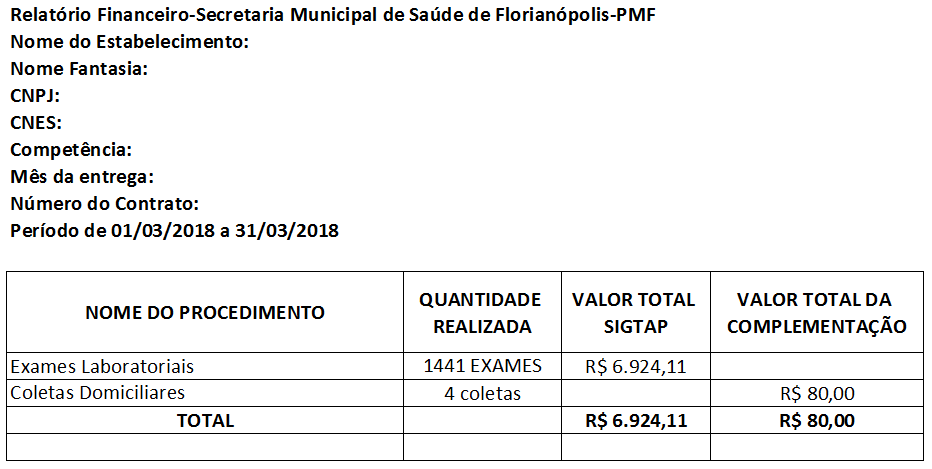 _____________________________________________ASSINATURA DO RESPONSÁVEL ANEXO XIIRELATÓRIO FINANCEIRO DE COLETA DOMICILIAR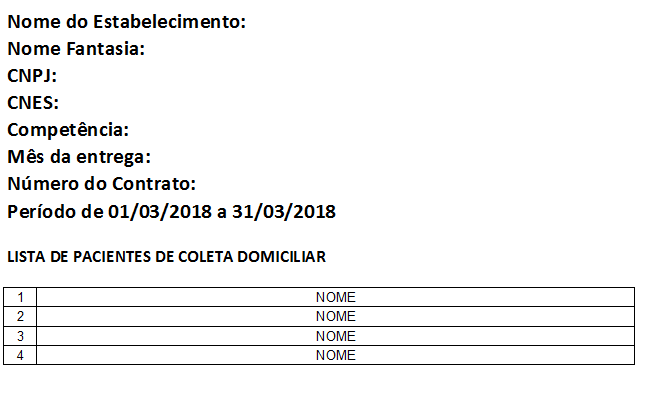 _____________________________________________ASSINATURA DO RESPONSÁVEL EXAMESHEMOGRAMAGLICOSEANÁLISE DE CARACTERES FÍSICOS, ELEMENTOS E SEDIMENTO NA URINA           COLESTEROL TOTALTRIGLICERIDEOSCOLESTEROL (HDL)CREATININATRANSAMINASE PIRUVICA (ALANINA AMINO TRANSFERASE)TRANSAMINASE OXALACETICA (ASPARTATO AMINO TRANSFERASE)HEMOGLOBINA GLICOSILADADOSAGEM DE POTASSIOACIDO URICOFERRITINA                                                   DOSAGEM DE SODIODOSAGEM DE MICROALBUMINA NA URINAGAMA-GLUTAMIL TRANSFERASE - GAMA GTGONADOTROFINA CORIONICA - BETA  HCGVELOCIDADE DE HEMOSSEDIMENTACAO (VHS)FOSFATASE ALCALINADETERMINACAO DE TEMPO E ATIVIDADE DA PROTROMBINA (TAP)CALCIOBILIRRUBINA TOTAL E FRACOESCREATINOFOSFOQUINASE (CPK)FERRO SERICOTEMPO DE TROMBOPLASTINA PARCIAL ATIVADA (TTP ATIVADA)PROTEINA C REATIVA, DETERMINACAO QUANTITATIVACALCIO IONIZAVELPROTEINAS TOTAIS E FRACOESDistrito SanitárioNecessidade de Oferta/Mês SMSContinente15.000Centro18.000Sul17.000Norte20.000TOTAL70.000Distrito SanitárioNecessidade de Oferta/Mês SMSContinente128Centro154Sul146Norte172TOTAL600CódigoNomeValor0202010015CLEARANCE OSMOLAR R$                    3,51 0202010023DETERMINACAO DE CAPACIDADE DE FIXACAO DO FERRO R$                    2,01 0202010031DETERMINACAO DE CROMATOGRAFIA DE AMINOACIDOS R$                  15,65 0202010040DETERMINACAO DE CURVA GLICEMICA (2 DOSAGENS) R$                    3,63 0202010058DETERMINACAO DE CURVA GLICEMICA C/ INDUCAO POR CORTISONA ( 5 DOSAGENS) R$                    6,55 0202010066DETERMINACAO DE CURVA GLICEMICA C/ INDUCAO POR CORTISONA (4 DOSAGENS) R$                    3,68 0202010074DETERMINACAO DE CURVA GLICEMICA CLASSICA (5 DOSAGENS) R$                  10,00 0202010082DETERMINACAO DE OSMOLARIDADE R$                    3,51 0202010090DOSAGEM DE 5-NUCLEOTIDASE R$                    3,51 0202010104DOSAGEM DE ACETONA R$                    1,85 0202010112DOSAGEM DE ACIDO ASCORBICO R$                    2,01 0202010120DOSAGEM DE ACIDO URICO R$                    1,85 0202010139DOSAGEM DE ACIDO VANILMANDELICO R$                    9,00 0202010147DOSAGEM DE ALDOLASE R$                    3,68 0202010155DOSAGEM DE ALFA-1-ANTITRIPSINA R$                    3,68 0202010163DOSAGEM DE ALFA-1-GLICOPROTEINA ACIDA R$                    3,68 0202010171DOSAGEM DE ALFA-2-MACROGLOBULINA R$                    3,68 0202010180DOSAGEM DE AMILASE R$                    2,25 0202010198DOSAGEM DE AMONIA R$                    3,51 0202010201DOSAGEM DE BILIRRUBINA TOTAL E FRACOES R$                    2,01 0202010210DOSAGEM DE CALCIO R$                    1,85 0202010228DOSAGEM DE CALCIO IONIZAVEL R$                    3,51 0202010236DOSAGEM DE CAROTENO R$                    2,01 0202010252DOSAGEM DE CERULOPLASMINA R$                    3,68 0202010260DOSAGEM DE CLORETO R$                    1,85 0202010279DOSAGEM DE COLESTEROL HDL R$                    3,51 0202010287DOSAGEM DE COLESTEROL LDL R$                    3,51 0202010295DOSAGEM DE COLESTEROL TOTAL R$                    1,85 0202010309DOSAGEM DE COLINESTERASE R$                    3,68 0202010317DOSAGEM DE CREATININA R$                    1,85 0202010325DOSAGEM DE CREATINOFOSFOQUINASE (CPK) R$                    3,68 0202010333DOSAGEM DE CREATINOFOSFOQUINASE FRACAO MB R$                    4,12 0202010341DOSAGEM DE DESIDROGENASE ALFA-HIDROXIBUTIRICA R$                    3,51 0202010368DOSAGEM DE DESIDROGENASE LATICA R$                    3,68 0202010376DOSAGEM DE DESIDROGENASE LATICA (ISOENZIMAS FRACIONADAS) R$                    3,68 0202010384DOSAGEM DE FERRITINA R$                  15,59 0202010392DOSAGEM DE FERRO SERICO R$                    3,51 0202010406DOSAGEM DE FOLATO R$                  15,65 0202010414DOSAGEM DE FOSFATASE ACIDA TOTAL R$                    2,01 0202010422DOSAGEM DE FOSFATASE ALCALINA R$                    2,01 0202010430DOSAGEM DE FOSFORO R$                    1,85 0202010449DOSAGEM DE FRACAO PROSTATICA DA FOSFATASE ACIDA R$                    2,01 0202010457DOSAGEM DE GALACTOSE R$                    3,51 0202010465DOSAGEM DE GAMA-GLUTAMIL-TRANSFERASE (GAMA GT) R$                    3,51 0202010473DOSAGEM DE GLICOSE R$                    1,85 0202010481DOSAGEM DE GLICOSE-6-FOSFATO DESIDROGENASE R$                    3,68 0202010490DOSAGEM DE HAPTOGLOBINA R$                    3,68 0202010503DOSAGEM DE HEMOGLOBINA GLICOSILADA R$                    7,86 0202010511DOSAGEM DE HIDROXIPROLINA R$                    3,68 0202010520DOSAGEM DE ISOMERASE-FOSFOHEXOSE R$                    3,51 0202010538DOSAGEM DE LACTATO R$                    3,68 0202010546DOSAGEM DE LEUCINO-AMINOPEPTIDASE R$                    3,51 0202010554DOSAGEM DE LIPASE R$                    2,25 0202010562DOSAGEM DE MAGNESIO R$                    2,01 0202010570DOSAGEM DE MUCO-PROTEINAS R$                    2,01 0202010589DOSAGEM DE PIRUVATO R$                    3,68 0202010597DOSAGEM DE PORFIRINAS R$                    3,51 0202010600DOSAGEM DE POTASSIO R$                    1,85 0202010619DOSAGEM DE PROTEINAS TOTAIS R$                    1,40 0202010627DOSAGEM DE PROTEINAS TOTAIS E FRACOES R$                    1,85 0202010635DOSAGEM DE SODIO R$                    1,85 0202010643DOSAGEM DE TRANSAMINASE GLUTAMICO-OXALACETICA (TGO R$                    2,01 0202010651DOSAGEM DE TRANSAMINASE GLUTAMICO-PIRUVICA (TGP) R$                    2,01 0202010660DOSAGEM DE TRANSFERRINA R$                    4,12 0202010678DOSAGEM DE TRIGLICERIDEOS R$                    3,51 0202010686DOSAGEM DE TRIPTOFANO R$                    3,51 0202010694DOSAGEM DE UREIA R$                    1,85 0202010708DOSAGEM DE VITAMINA B12 R$                  15,24 0202010716ELETROFORESE DE LIPOPROTEINAS R$                    3,68 0202010724ELETROFORESE DE PROTEINAS R$                    4,42 0202010732GASOMETRIA (PH PCO2 PO2 BICARBONATO AS2 (EXCESSO OU DEFICIT BASE ) R$                  15,65 0202010740PROVA DA D-XILOSE R$                    3,68 0202010759TESTE DE TOLERANCIA A INSULINA / HIPOGLICEMIANTES ORAIS R$                    6,55 0202010767DOSAGEM DE 25 HIDROXIVITAMINA D R$                  15,24 0202010775DETERMINAÇÃO DE CREMATÓCRITO NO LEITE HUMANO ORDENHADO R$                    1,53 0202010783ACIDEZ TITULÁVEL NO LEITE HUMANO (DORNIC) R$                    3,04 0202020010CITOQUIMICA HEMATOLOGICA R$                    6,48 0202020029CONTAGEM DE PLAQUETAS R$                    2,73 0202020037CONTAGEM DE RETICULOCITOS R$                    2,73 0202020045DETERMINACAO DE CURVA DE RESISTENCIA GLOBULAR R$                    2,73 0202020053DETERMINACAO DE ENZIMAS ERITROCITARIAS (CADA) R$                    2,73 0202020061DETERMINACAO DE SULFO-HEMOGLOBINA R$                    2,73 0202020070DETERMINACAO DE TEMPO DE COAGULACAO R$                    2,73 0202020088DETERMINACAO DE TEMPO DE LISE DA EUGLOBULINA R$                    2,73 0202020096DETERMINACAO DE TEMPO DE SANGRAMENTO -DUKE R$                    2,73 0202020100DETERMINACAO DE TEMPO DE SANGRAMENTO DE IVY R$                    9,00 0202020118DETERMINACAO DE TEMPO DE SOBREVIDA DE HEMACIAS R$                    5,79 0202020126DETERMINACAO DE TEMPO DE TROMBINA R$                    2,85 0202020134DETERMINACAO DE TEMPO DE TROMBOPLASTINA PARCIAL ATIVADA (TTP ATIVADA) R$                    5,77 0202020142DETERMINACAO DE TEMPO E ATIVIDADE DA PROTROMBINA (TAP) R$                    2,73 0202020150DETERMINACAO DE VELOCIDADE DE HEMOSSEDIMENTACAO (VHS) R$                    2,73 0202020169DOSAGEM DE ANTICOAGULANTE CIRCULANTE FOSFOLIPÍDIOSR$                  4,110202020177DOSAGEM DE ANTITROMBINA III R$                    6,48 0202020185DOSAGEM DE FATOR II R$                    5,31 0202020193DOSAGEM DE FATOR IX R$                    7,61 0202020207DOSAGEM DE FATOR V R$                    4,73 0202020215DOSAGEM DE FATOR VII R$                    8,09 0202020223DOSAGEM DE FATOR VIII R$                    6,63 0202020231DOSAGEM DE FATOR VIII (INIBIDOR) R$                  15,00 0202020240DOSAGEM DE FATOR VON WILLEBRAND (ANTIGENO) R$                  18,91 0202020258DOSAGEM DE FATOR X R$                    6,66 0202020266DOSAGEM DE FATOR XI R$                    9,11 0202020274DOSAGEM DE FATOR XII R$                  10,51 0202020282DOSAGEM DE FATOR XIII R$                    6,66 0202020290DOSAGEM DE FIBRINOGENIO R$                    4,60 0202020304DOSAGEM DE HEMOGLOBINA R$                    1,53 0202020312DOSAGEM DE HEMOGLOBINA - INSTABILIDADE A 37OC R$                    2,73 0202020320DOSAGEM DE HEMOGLOBINA FETAL R$                    2,73 0202020339DOSAGEM DE HEMOSSIDERINA R$                    2,73 0202020347DOSAGEM DE PLASMINOGENIO R$                    4,11 0202020355ELETROFORESE DE HEMOGLOBINA R$                    5,41 0202020363ERITROGRAMA (ERITROCITOS, HEMOGLOBINA, HEMATOCRITO) R$                    2,73 0202020371HEMATOCRITO R$                    1,53 0202020380HEMOGRAMA COMPLETO R$                    4,11 0202020398LEUCOGRAMA R$                    2,73 0202020401PESQUISA DE ATIVIDADE DO COFATOR DE RISTOCETINA R$                  25,00 0202020410PESQUISA DE CELULAS LE R$                    4,11 0202020428PESQUISA DE CORPUSCULOS DE HEINZ R$                    2,73 0202020436PESQUISA DE FILARIA R$                    2,73 0202020444PESQUISA DE HEMOGLOBINA S R$                    2,73 0202020460PESQUISA DE TRIPANOSSOMA R$                    2,73 0202020479PROVA DE COMPATIBILIDADE PRE-TRANSFUSIONAL (MEIOS SALINOS, ALBUMINOSO E COOMBS) R$                       -   0202020487PROVA DE CONSUMO DE PROTROMBINA R$                    4,11 0202020495PROVA DE RETRACAO DO COAGULO R$                    2,73 0202020509PROVA DO LACO R$                    2,73 0202020517RASTREIO P/ DEFICIENCIA DE ENZIMAS ERITROCITARIAS R$                    2,73 0202020525TESTE DE AGREGACAO DE PLAQUETAS R$                  12,00 0202020533TESTE DE HAM (HEMOLISE ACIDA) R$                    2,73 0202020541TESTE DIRETO DE ANTIGLOBULINA HUMANA (TAD) R$                    2,73 0202030016CONTAGEM DE LINFOCITOS B R$                  15,00 0202030024CONTAGEM DE LINFOCITOS CD4/CD8 R$                  15,00 0202030032CONTAGEM DE LINFOCITOS T TOTAIS R$                  15,00 0202030040DETECCAO DE ÁCIDOS NUCLEICOS DO HIV-1 (QUALITATIVO) R$                  65,00 0202030059DETECCAO DE RNA DO VIRUS DA HEPATITE C (QUALITATIVO) R$                  96,00 0202030067DETERMINACAO DE COMPLEMENTO (CH50) R$                    9,25 0202030075DETERMINACAO DE FATOR REUMATOIDE R$                    2,83 0202030083DETERMINACAO QUANTITATIVA DE PROTEINA C REATIVA R$                    9,25 0202030091DOSAGEM DE ALFA-FETOPROTEINA R$                  15,06 0202030105DOSAGEM DE ANTIGENO PROSTATICO ESPECIFICO (PSA)   R$                  16,420202030105DOSAGEM DE ANTÍGENO PROSTATICO LIVRE  R$                  16,42 0202030113DOSAGEM DE BETA-2-MICROGLOBULINA R$                  13,55 0202030121DOSAGEM DE COMPLEMENTO C3 R$                  17,16 0202030130DOSAGEM DE COMPLEMENTO C4 R$                  17,16 0202030148DOSAGEM DE CRIOAGLUTININA R$                    2,83 0202030156DOSAGEM DE IMUNOGLOBULINA A (IGA) R$                  17,16 0202030164DOSAGEM DE IMUNOGLOBULINA E (IGE) R$                    9,25 0202030180DOSAGEM DE IMUNOGLOBULINA M (IGM) R$                  17,16 0202030199DOSAGEM DE INIBIDOR DE C1-ESTERASE R$                    9,25 0202030202DOSAGEM DE PROTEINA C REATIVA R$                    2,83 0202030210GENOTIPAGEM DE VIRUS DA HEPATITE C R$                 298,48 0202030229IMUNOELETROFORESE DE PROTEINAS R$                  17,16 0202030237IMUNOFENOTIPAGEM DE HEMOPATIAS MALIGNAS (POR MARCADOR) R$                  80,00 0202030253PESQUISA DE ANTICORPO IGG ANTICARDIOLIPINA R$                  10,00 0202030261PESQUISA DE ANTICORPO IGM ANTICARDIOLIPINA R$                  10,00 0202030270PESQUISA DE ANTICORPOS ANTI-DNA R$                    8,67 0202030288PESQUISA DE ANTICORPOS ANTI-HELICOBACTER PYLORI R$                  17,16 0202030296PESQUISA DE ANTICORPOS ANTI-HIV-1 (WESTERN BLOT) R$                  85,00 0202030300PESQUISA DE ANTICORPOS ANTI-HIV-1 + HIV-2 (ELISA) R$                  10,00 0202030318PESQUISA DE ANTICORPOS ANTI-HTLV-1 + HTLV-2 R$                  18,55 0202030326PESQUISA DE ANTICORPOS ANTI-RIBONUCLEOPROTEINA (RNP) R$                  17,16 0202030334PESQUISA DE ANTICORPOS ANTI-SCHISTOSOMAS R$                    5,74 0202030342PESQUISA DE ANTICORPOS ANTI-SM R$                  17,16 0202030350PESQUISA DE ANTICORPOS ANTI-SS-A (RO) R$                  18,55 0202030369PESQUISA DE ANTICORPOS ANTI-SS-B (LA) R$                  18,55 0202030377PESQUISA DE ANTICORPOS ANTIADENOVIRUS R$                    9,25 0202030385PESQUISA DE ANTICORPOS ANTIAMEBAS R$                  10,00 0202030393PESQUISA DE ANTICORPOS ANTIASPERGILLUS R$                    9,25 0202030407PESQUISA DE ANTICORPOS ANTIBRUCELAS R$                    3,70 0202030415PESQUISA DE ANTICORPOS ANTICISTICERCO R$                    5,83 0202030423PESQUISA DE ANTICORPOS ANTICLAMIDIA (POR IMUNOFLUORESCENCIA) R$                  10,00 0202030431PESQUISA DE ANTICORPOS ANTICORTEX SUPRARENAL R$                  17,16 0202030440PESQUISA DE ANTICORPOS ANTIEQUINOCOCOS R$                    9,25 0202030458PESQUISA DE ANTICORPOS ANTIESCLERODERMA (SCL 70) R$                  10,00 202030466PESQUISA DE ANTICORPOS ANTIESPERMATOZOIDES R$                    9,70 0202030466ESPERMOGRAMA (CARACTERES FISICOS, MOBILIDADE, CONTAGEM E MORFOLOGIA) R$                    9,70 0202030474PESQUISA DE ANTICORPOS ANTIESTREPTOLISINA O (ASLO) R$                    2,83 0202030482PESQUISA DE ANTICORPOS ANTIFIGADO R$                  10,00 0202030482ANTI-HIALURONIDASE, DETERMINACAO R$                  10,00 0202030504PESQUISA DE ANTICORPOS ANTIGLOMERULO R$                  10,00 0202030512PESQUISA DE ANTICORPOS ANTIILHOTA DE LANGERHANS R$                  10,00 0202030520PESQUISA DE ANTICORPOS ANTIINSULINA R$                  17,16 0202030539PESQUISA DE ANTICORPOS ANTILEPTOSPIRAS R$                    4,10 0202030547PESQUISA DE ANTICORPOS ANTILISTERIA R$                    5,50 0202030555PESQUISA DE ANTICORPOS ANTIMICROSSOMAS R$                  17,16 0202030563PESQUISA DE ANTICORPOS ANTIMITOCONDRIA R$                  17,16 0202030571PESQUISA DE ANTICORPOS ANTIMUSCULO ESTRIADO R$                  17,16 0202030580PESQUISA DE ANTICORPOS ANTIMUSCULO LISO R$                  17,16 0202030598PESQUISA DE ANTICORPOS ANTINUCLEO R$                  17,16 0202030598FAN - ANTICORPOS ANTI-NUCLEO , IFI R$                  17,16 0202030598ANTI JO 1 (JO 1) R$                  17,16 0202030601PESQUISA DE ANTICORPOS ANTIPARIETAIS R$                  17,16 0202030610PESQUISA DE ANTICORPOS ANTIPLASMODIOS R$                  10,00 0202030628PESQUISA DE ANTICORPOS ANTITIREOGLOBULINA R$                  17,16 0202030636PESQUISA DE ANTICORPOS CONTRA ANTIGENO DE SUPERFICIE DO VIRUS DA HEPATITE B (ANTI-HBS) R$                  18,55 0202030644PESQUISA DE ANTICORPOS CONTRA ANTIGENO E DO VIRUS DA HEPATITE B (ANTI-HBE) R$                  18,55 0202030652PESQUISA DE ANTICORPOS CONTRA HISTOPLASMA R$                    7,78 0202030660PESQUISA DE ANTICORPOS CONTRA O SPOROTRIX SCHENKII R$                    9,71 0202030679PESQUISA DE ANTICORPOS CONTRA O VIRUS DA HEPATITE C (ANTI-HCV) R$                  18,55 0202030687PESQUISA DE ANTICORPOS CONTRA O VIRUS DA HEPATITE D (ANTI-HDV) R$                  18,55 0202030695PESQUISA DE ANTICORPOS CONTRA O VIRUS DO SARAMPO R$                    9,25 0202030709PESQUISA DE ANTICORPOS CONTRA PARACOCCIDIOIDES BRASILIENSIS R$                    4,10 0202030717PESQUISA DE ANTICORPOS E/OU ANTIGENO DO VIRUS SINCICIAL RESPIRATORIO R$                  18,55 0202030725PESQUISA DE ANTICORPOS EIE ANTICLAMIDIA R$                  17,16 0202030733PESQUISA DE ANTICORPOS HETEROFILOS CONTA O VIRUS EPSTEIN-BARR R$                    2,83 0202030741PESQUISA DE ANTICORPOS IGG ANTICITOMEGALOVIRUS R$                  11,00 0202030750PESQUISA DE ANTICORPOS IGG ANTILEISHMANIAS R$                    9,25 0202030768PESQUISA DE ANTICORPOS IGG ANTITOXOPLASMA R$                  16,97 0202030776PESQUISA DE ANTICORPOS IGG ANTITRYPANOSOMA CRUZI R$                    9,25 0202030784PESQUISA DE ANTICORPOS IGG E IGM CONTRA ANTIGENO CENTRAL DO VIRUS DA HEPATITE B (ANTI-HBC-TOTAL) R$                  18,55 0202030792PESQUISA DE ANTICORPOS IGG CONTRA ARBOVIRUS R$                  30,00 0202030806PESQUISA DE ANTICORPOS IGG CONTRA O VIRUS DA HEPATITE A (HAV-IGG) R$                  18,55 0202030814PESQUISA DE ANTICORPOS IGG CONTRA O VIRUS DA RUBEOLA R$                  17,16 0202030822PESQUISA DE ANTICORPOS IGG CONTRA O VIRUS DA VARICELA-HERPES ZOSTER R$                  17,16 0202030830PESQUISA DE ANTICORPOS IGG CONTRA O VIRUS EPSTEIN-BARR R$                  17,16 0202030849PESQUISA DE ANTICORPOS IGG CONTRA O VIRUS HERPES SIMPLES R$                  17,16 0202030857PESQUISA DE ANTICORPOS IGM ANTICITOMEGALOVIRUS R$                  11,61 0202030865PESQUISA DE ANTICORPOS IGM ANTILEISHMANIAS R$                  10,00 0202030873PESQUISA DE ANTICORPOS IGM ANTITOXOPLASMA R$                  18,55 0202030881PESQUISA DE ANTICORPOS IGM ANTITRYPANOSOMA CRUZI R$                    9,25 0202030890PESQUISA DE ANTICORPOS IGM CONTRA ANTIGENO CENTRAL DO VIRUS DA HEPATITE B (ANTI-HBC-IGM) R$                  18,55 0202030903PESQUISA DE ANTICORPOS IGM CONTRA ARBOVIRUS R$                  20,00 0202030911PESQUISA DE ANTICORPOS IGM CONTRA O VIRUS DA HEPATITE A (HAV-IGG) R$                  18,55 0202030920PESQUISA DE ANTICORPOS IGM CONTRA O VIRUS DA RUBEOLA R$                  17,16 0202030938PESQUISA DE ANTICORPOS IGM CONTRA O VIRUS DA VARICELA-HERPES ZOSTER R$                  17,16 0202030946PESQUISA DE ANTICORPOS IGM CONTRA O VIRUS EPSTEIN-BARR R$                  17,16 0202030954PESQUISA DE ANTICORPOS IGM CONTRA O VIRUS HERPES SIMPLES R$                  17,16 0202030962PESQUISA DE ANTIGENO CARCINOEMBRIONARIO (CEA) R$                  13,35 0202030962CA 15 3 (BRM) R$                  13,35 0202030962CA 19 9 (GIM) R$                  13,35 0202030970PESQUISA DE ANTIGENO DE SUPERFICIE DO VIRUS DA HEPATITE B (HBSAG) R$                  18,55 0202030989PESQUISA DE ANTIGENO E DO VIRUS DA HEPATITE B (HBEAG) R$                  18,55 0202030997DETECÇÃO DE CLAMÍDIA E GONOCOCO POR BIOLOGIA MOLECULAR R$                  60,00 0202031004PESQUISA DE CRIOGLOBULINAS R$                    2,83 0202031012PESQUISA DE FATOR REUMATOIDE (WAALER-ROSE) R$                    4,10 0202031020PESQUISA DE HIV-1 POR IMUNOFLUORESCENCIA R$                  10,00 0202031039PESQUISA DE IMUNOGLOBULINA E (IGE) ALERGENO-ESPECIFICA R$                    9,25 0202031047CHAGAS IGM R$                  10,00 0202031047CHAGAS IGG R$                  10,00 0202031055PROVAS DE PRAUSNITZ-KUSTNER (PK) R$                    1,77 0202031063PROVAS IMUNO-ALERGICAS BACTERIANAS R$                    1,77 0202031071QUANTIFICACAO DE RNA DO HIV-1 R$                  18,00 0202031080QUANTIFICACAO DE RNA DO VIRUS DA HEPATITE C R$                 168,48 0202031098TESTE TREPONEMICO P/ DETECÇÃO DE SIFILIS R$                    4,10 0202031101REACAO DE MONTENEGRO ID R$                    2,83 0202031110TESTE NÃO TREPONEMICO P/ DETECÇÃO DE SIFILIS R$                    2,83 0202031128TESTE FTA-ABS IGG P/ DIAGNOSTICO DA SIFILIS R$                  10,00 0202031136TESTE FTA-ABS IGM P/ DIAGNOSTICO DA SIFILIS R$                  10,00 0202031144TESTES ALERGICOS DE CONTATO R$                    1,77 0202031152TESTES CUTANEOS DE LEITURA IMEDIATA R$                    1,77 0202031179TESTE NÃO TREPONEMICO P/ DETECÇÃO DE SIFILIS EM GESTANTES R$                    2,83 0202031187DOSAGEM DE ANTICORPOS ANTITRANSGLUTAMINAISE RECOMBINANTE HUMANO IGA R$                  18,55 0202031195DOSAGEM DA FRAÇÃO C1Q DO COMPLEMENTO R$                  17,16 0202031209DOSAGEM DE TROPONINA R$                    9,00 0202031217DOSAGEM DO ANTÍGENO CA 125 R$                  13,35 0202031225EXAME LABORATORIAL PARA DOENÇA DE GAUCHER I R$                  80,00 0202031233EXAME LABORATORIAL PARA DOENÇA DE GAUCHER II R$                 120,00 0202031250DETECÇÃO DE RNA DO HTLV-1 R$                  65,00 0202031268PESQUISA DE ANTICORPOS ANTICORPOS ANTI-HTLV-1 (WESTERN-BLOT) R$                  85,00 0202040011DOSAGEM DE ESTERCOBILINOGENIO FECAL R$                    1,65 0202040020DOSAGEM DE GORDURA FECAL R$                    3,04 0202040038EXAME COPROLOGICO FUNCIONAL R$                    3,04 0202040046IDENTIFICACAO DE FRAGMENTOS DE HELMINTOS R$                    1,65 0202040054PESQUISA DE ENTEROBIUS VERMICULARES (OXIURUS OXIURA) R$                    1,65 0202040062PESQUISA DE EOSINOFILOS R$                    1,65 0202040070PESQUISA DE GORDURA FECAL R$                    1,65 0202040089PESQUISA DE LARVAS NAS FEZES R$                    1,65 0202040097PESQUISA DE LEUCOCITOS NAS FEZES R$                    1,65 0202040100PESQUISA DE LEVEDURAS NAS FEZES R$                    1,65 0202040119PESQUISA DE OVOS DE SCHISTOSOMAS (EM FRAGMENTO DE MUCOSA) R$                    1,65 0202040127PESQUISA DE OVOS E CISTOS DE PARASITAS R$                    1,65 0202040135PESQUISA DE ROTAVIRUS NAS FEZES R$                  10,25 0202040143PESQUISA DE SANGUE OCULTO NAS FEZES R$                    1,65 0202040151PESQUISA DE SUBSTANCIAS REDUTORAS NAS FEZES R$                    1,65 0202040160PESQUISA DE TRIPSINA NAS FEZES R$                    1,65 0202040178PESQUISA DE TROFOZOITAS NAS FEZES R$                    1,65 0202050017ANALISE DE CARACTERES FISICOS, ELEMENTOS E SEDIMENTO DA URINA R$                    3,70 0202050025CLEARANCE DE CREATININA R$                    3,51 0202050033CLEARANCE DE FOSFATO R$                    3,51 0202050041CLEARANCE DE UREIA R$                    3,51 0202050050CONTAGEM DE ADDIS R$                    2,04 0202050068DETERMINACAO DE OSMOLALIDADE R$                    3,70 0202050076IDENTIFICAÇÃO DE GLICÍDIOS URINÁRIOS POR CROMATOGRAFIA (CAMADA DELGADA) R$                    3,70 0202050084DOSAGEM DE CITRATO R$                    2,01 0202050092DOSAGEM DE MICROALBUMINA NA URINA R$                    8,12 0202050106DOSAGEM DE OXALATO R$                    3,68 0202050114DOSAGEM DE PROTEINAS (URINA DE 24 HORAS) R$                    2,04 0202050122DOSAGEM E/OU FRACIONAMENTO DE ACIDOS ORGANICOS R$                    3,04 0202050130EXAME QUALITATIVO DE CALCULOS URINARIOS R$                    3,70 0202050149PESQUISA / DOSAGEM DE AMINOACIDOS (POR CROMATOGRAFIA) R$                    3,70 0202050157PESQUISA DE ALCAPTONA NA URINA R$                    2,04 0202050165PESQUISA DE AMINOACIDOS NA URINA R$                    3,70 0202050173PESQUISA DE BETA-MERCAPTO-LACTATO-DISSULFIDURIA R$                    2,04 0202050181PESQUISA DE CADEIAS LEVES KAPPA E LAMBDA R$                    2,40 0202050190PESQUISA DE CISTINA NA URINA R$                    2,04 0202050203PESQUISA DE COPROPORFIRINA NA URINA R$                    2,04 0202050211PESQUISA DE ERROS INATOS DO METABOLISMO NA URINA R$                    3,70 0202050220PESQUISA DE FENIL-CETONA NA URINA R$                    2,04 0202050238PESQUISA DE FRUTOSE NA URINA R$                    2,04 0202050246PESQUISA DE GALACTOSE NA URINA R$                    3,36 0202050262PESQUISA DE HOMOCISTINA NA URINA R$                    2,04 0202050270PESQUISA DE LACTOSE NA URINA R$                    2,04 0202050289PESQUISA DE MUCOPOLISSACARIDEOS NA URINA R$                    3,70 0202050300PESQUISA DE PROTEINAS URINARIAS (POR ELETROFORESE) R$                    4,44 0202050319PESQUISA DE TIROSINA NA URINA R$                    2,04 0202050327PROVA DE DILUICAO (URINA) R$                    2,04 0202060012DETERMINACAO DE INDICE DE TIROXINA LIVRE R$                  12,54 0202060020DETERMINACAO DE RETENCAO DE T3 R$                  12,54 0202060039DETERMINACAO DE T3 REVERSO R$                  14,69 0202060047DOSAGEM DE 17-ALFA-HIDROXIPROGESTERONA R$                  10,20 0202060055DOSAGEM DE 17-CETOSTEROIDES TOTAIS R$                    6,72 0202060063DOSAGEM DE 17-HIDROXICORTICOSTEROIDES R$                    6,72 0202060071DOSAGEM DE ACIDO 5-HIDROXI-INDOL-ACETICO (SEROTONINA) R$                    6,72 0202060080DOSAGEM DE ADRENOCORTICOTROFICO (ACTH) R$                  14,12 0202060098DOSAGEM DE ALDOSTERONA R$                  11,89 0202060101DOSAGEM DE AMP CICLICO R$                  12,01 0202060110DOSAGEM DE ANDROSTENEDIONA R$                  11,53 0202060128DOSAGEM DE CALCITONINA R$                  14,38 0202060136DOSAGEM DE CORTISOL R$                    9,86 0202060144DOSAGEM DE DEHIDROEPIANDROSTERONA (DHEA) R$                  11,25 0202060152DOSAGEM DE DIHIDROTESTOTERONA (DHT) R$                  11,71 0202060160DOSAGEM DE ESTRADIOL R$                  10,15 0202060179DOSAGEM DE ESTRIOL R$                  11,55 0202060187DOSAGEM DE ESTRONA R$                  11,12 0202060195DOSAGEM DE GASTRINA R$                  14,15 0202060209DOSAGEM DE GLOBULINA TRANSPORTADORA DE TIROXINA R$                  15,35 0202060217DOSAGEM DE GONADOTROFINA CORIONICA HUMANA (HCG, BETA HCG) R$                    7,85 0202060225DOSAGEM DE HORMONIO DE CRESCIMENTO (HGH) R$                  10,21 0202060233DOSAGEM DE HORMONIO FOLICULO-ESTIMULANTE (FSH) R$                    7,89 0202060241DOSAGEM DE HORMONIO LUTEINIZANTE (LH) R$                    8,97 0202060250DOSAGEM DE HORMONIO TIREOESTIMULANTE (TSH) R$                    8,96 0202060268DOSAGEM DE INSULINA R$                  10,17 0202060268CURVA GLICEMICA E INSULINICA (6D) R$                  10,17 0202060276DOSAGEM DE PARATORMONIO R$                  43,13 0202060284DOSAGEM DE PEPTIDEO C R$                  15,35 0202060292DOSAGEM DE PROGESTERONA R$                  10,00 0202060306DOSAGEM DE PROLACTINA R$                  10,15 0202060314DOSAGEM DE RENINA R$                  13,19 0202060322DOSAGEM DE SOMATOMEDINA C (IGF1) R$                  15,35 0202060330DOSAGEM DE SULFATO DE HIDROEPIANDROSTERONA (DHEAS) R$                  13,11 0202060349DOSAGEM DE TESTOSTERONA R$                  10,43 0202060357DOSAGEM DE TESTOSTERONA LIVRE R$                  13,11 0202060365DOSAGEM DE TIREOGLOBULINA R$                  15,35 0202060373DOSAGEM DE TIROXINA (T4) R$                    8,76 0202060381DOSAGEM DE TIROXINA LIVRE (T4 LIVRE) R$                  11,60 0202060390DOSAGEM DE TRIIODOTIRONINA (T3) R$                    8,71 0202060403TESTE DE ESTIMULO DA PROLACTINA / TSH APOS TRH R$                  12,01 0202060411TESTE DE ESTIMULO DA PROLACTINA APOS CLORPROMAZINA R$                  12,01 0202060420TESTE DE ESTIMULO COM GNRH OU COM AGONISTA GNRH R$                  12,01 0202060438TESTE DE ESTIMULO DO HGH APOS GLUCAGON R$                  12,01 0202060446TESTE DE SUPRESSAO DO CORTISOL APOS DEXAMETASONA R$                  12,01 0202060454TESTE DE SUPRESSAO DO HGH APOS GLICOSE R$                  12,01 0202060462TESTE P/ INVESTIGACAO DO DIABETES INSIPIDUS R$                    8,43 0202060470PESQUISA DE MACROPROLACTINA R$                  12,15 0202070018DOSAGEM DE ACIDO DELTA-AMINOLEVULINICO R$                    2,06 0202070026DOSAGEM DE ACIDO HIPURICO R$                    2,23 0202070034DOSAGEM DE ACIDO MANDELICO R$                    3,68 0202070042DOSAGEM DE ACIDO METIL-HIPURICO R$                    2,04 0202070050DOSAGEM DE ACIDO VALPROICO R$                  15,65 0202070069DOSAGEM DE ALA-DESIDRATASE R$                    3,51 0202070077DOSAGEM DE ALCOOL ETILICO R$                    2,01 0202070085DOSAGEM DE ALUMINIO R$                  27,50 0202070093DOSAGEM DE AMINOGLICOSIDEOS R$                  10,00 0202070107DOSAGEM DE ANFETAMINAS R$                  10,00 0202070115DOSAGEM DE ANTIDEPRESSIVOS TRICICLICOS R$                  10,00 0202070123DOSAGEM DE BARBITURATOS R$                  13,13 0202070123DOSAGEM DE FENOBARBITAL R$                  13,13 0202070131DOSAGEM DE BENZODIAZEPINICOS R$                  13,48 0202070140DOSAGEM DE CADMIO R$                    6,55 0202070158DOSAGEM DE CARBAMAZEPINA R$                  17,53 0202070166DOSAGEM DE CARBOXI-HEMOGLOBINA R$                    4,11 0202070174DOSAGEM DE CHUMBO R$                    8,83 202070182DOSAGEM DE CICLOSPORINA R$                  58,61 0202070190DOSAGEM DE COBRE R$                    3,51 0202070204DOSAGEM DE DIGITALICOS (DIGOXINA, DIGITOXINA) R$                    8,97 0202070212DOSAGEM DE ETOSSUXIMIDA R$                  15,65 0202070220DOSAGEM DE FENITOINA R$                  35,22 0202070239DOSAGEM DE FENOL R$                    2,05 0202070247DOSAGEM DE FORMALDEIDO R$                    3,51 0202070255DOSAGEM DE LITIO R$                    2,25 0202070263DOSAGEM DE MERCURIO R$                    2,04 0202070271DOSAGEM DE META-HEMOGLOBINA R$                    4,11 0202070280DOSAGEM DE METABOLITOS DA COCAINA R$                  10,00 0202070298DOSAGEM DE METOTREXATO R$                  10,00 0202070301DOSAGEM DE QUINIDINA R$                  10,00 0202070310DOSAGEM DE SALICILATOS R$                    2,01 0202070328DOSAGEM DE SULFATOS R$                    3,51 0202070336DOSAGEM DE TEOFILINA R$                  15,65 0202070344DOSAGEM DE TIOCIANATO R$                    3,68 0202070352DOSAGEM DE ZINCO R$                  15,65 0202080013ANTIBIOGRAMA R$                    4,98 0202080021ANTIBIOGRAMA C/ CONCENTRACAO INIBITORIA MINIMA R$                  13,33 0202080030ANTIBIOGRAMA P/ MICOBACTERIAS R$                  13,33 0202080048BACILOSCOPIA DIRETA P/ BAAR TUBERCULOSE (DIAGNÓSTICA) R$                    4,20 0202080056BACILOSCOPIA DIRETA P/ BAAR (HANSENIASE) R$                    4,20 0202080064BACILOSCOPIA DIRETA P/ BAAR TUBERCULOS (CONTROLE) R$                    4,20 0202080072BACTERIOSCOPIA (GRAM) R$                    2,80 0202080080CULTURA DE BACTERIAS P/ IDENTIFICACAO R$                    5,62 0202080080CULTURA PARA ESTREPTOCOCOS AGALACTIAE (BETA-HEMOLÃTICO DO GRUPO B) R$                    5,62 0202080080CULTURA PARA NEISSERIA GONORRHOEAE R$                    5,62 0202080080CULTURA PRA MICOPLASMA HOMINIS R$                    5,62 0202080080CULTURA PRA UREAPLASMA UREALYTICUM R$                    5,62 0202080099CULTURA DO LEITE HUMANO (POS-PASTEURIZAÇÃO) R$                    5,62 0202080102CULTURA P/ HERPESVIRUS R$                    4,33 0202080110CULTURA PARA BAAR R$                    5,63 0202080129CULTURA PARA BACTERIAS ANAEROBICAS R$                  10,25 0202080137CULTURA PARA IDENTIFICACAO DE FUNGOS R$                    4,19 0202080145EXAME MICROBIOLOGICO A FRESCO (DIRETO) R$                    2,80 0202080153HEMOCULTURA R$                  11,49 0202080161IDENTIFICACAO AUTOMATIZADA DE MICROORGANISMOS R$                    5,63 0202080170PEQUISA DE PNEUMOCYSTI CARINI R$                    4,33 0202080188PESQUISA DE BACILO DIFTERICO R$                    2,80 0202080196PESQUISA DE ESTREPTOCOCOS BETA-HEMOLITICOS DO GRUPO A R$                    4,33 0202080200PESQUISA DE HAEMOPHILUS DUCREY R$                    2,80 0202080218PESQUISA DE HELICOBACTER PYLORI R$                    4,33 0202080226PESQUISA DE LEPTOSPIRAS R$                    2,80 0202080234PESQUISA DE TREPONEMA PALLIDUM R$                    5,04 0202080242PROVA CONFIRMATÓRIA DA PRESENÇA DE MICRO-ORGANISMOS COLIFORMES R$                    5,62 0202090019ACIDO URICO LIQUIDO NO SINOVIAL E DERRAMES R$                    1,89 0202090027ADENOGRAMA R$                    5,79 0202090035CITOLOGIA P/ CLAMIDIA R$                    4,33 0202090043CITOLOGIA P/ HERPESVIRUS R$                    4,33 0202090051CONTAGEM ESPECIFICA DE CELULAS NO LIQUOR R$                    1,89 0202090060CONTAGEM GLOBAL DE CELULAS NO LIQUOR R$                    1,89 0202090078DETERMINACAO DE FOSFOLIPIDIOS RELACAO LECITINA - ESFINGOMIELINA NO LIQUIDO AMNIOTICO R$                    6,56 0202090086DOSAGEM DE CREATININA NO LIQUIDO AMNIOTICO R$                    1,89 0202090094DOSAGEM DE FOSFATASE ALCALINA NO ESPERMA R$                    2,01 0202090108DOSAGEM DE FRUTOSE R$                    2,01 0202090116DOSAGEM DE FRUTOSE NO ESPERMA R$                    2,01 0202090124DOSAGEM DE GLICOSE NO LIQUIDO SINOVIAL E DERRAMES R$                    1,89 0202090132DOSAGEM DE PROTEINAS NO LIQUIDO SINOVIAL E DERRAMES R$                    1,89 0202090159ELETROFORESE DE PROTEINAS C/ CONCENTRACAO NO LIQUOR R$                    5,23 0202090167ESPECTROFOTOMETRIA NO LIQUIDO AMNIOTICO R$                    6,56 0202090175ESPLENOGRAMA R$                    5,79 0202090183EXAME DE CARACTERES FISICOS CONTAGEM GLOBAL E ESPECIFICA DE CELULAS R$                    1,89 0202090191MIELOGRAMA R$                    5,79 0202090213PESQUISA DE ANTICORPOS ANTIESPERMATOZOIDES ( ELISA ) R$                    9,70 0202090221DOSAGEM DE FOSFATASE ÁCIDA NO ESPERMA R$                    2,01 0202090230PESQUISA DE CARACTERES FISICOS NO LIQUOR R$                    1,89 0202090248PESQUISA DE CELULAS ORANGIOFILAS R$                    1,89 0202090256PESQUISA DE CRISTAIS C/ LUZ POLARIZADA R$                    1,89 0202090264PESQUISA DE ESPERMATOZOIDES (APOS VASECTOMIA) R$                    4,80 0202090272PESQUISA DE RAGOCITOS NO LIQUIDO SINOVIAL E DERRAMES R$                    1,89 0202090299PROVA DO LATEX P/ HAEMOPHILLUS INFLUENZAE, STREPTOCOCCUS PNEUMONIAE, NEISSERIA MENINGITIDIS (SOROTIPOS A, B, C) R$                    1,89 0202090302PROVA DO LATEX P/ PESQUISA DO FATOR REUMATOIDE R$                    1,89 0202090310REACAO DE PANDY R$                    1,89 0202090329REACAO DE RIVALTA NO LIQUIDO SINOVIAL E DERRAMES R$                    1,89 0202090337TESTE DE CLEMENTS R$                    1,89 0202090345TESTE DE GASTROACIDOGRAMA - SECRECAO BASAL POR 60 EM 4 AMOSTRAS R$                    4,69 0202090353TESTE DE HOLLANDER NO SUCO GASTRICO R$                    4,69 0202100014DETERMINACAO DE CARIOTIPO EM CULTURA DE LONGA DURACAO (C/ TECNICA DE BANDAS) R$                 180,00 0202100022DETERMINACAO DE CARIOTIPO EM MEDULA OSSEA E VILOSIDADES CORIONICAS (C/ TECNICA DE BANDAS) R$                 160,00 0202100030DETERMINACAO DE CARIOTIPO EM SANGUE PERIFERICO (C/ TECNICA DE BANDAS) R$                 160,00 0202100049QUANTIFICAÇÃO/AMPLIFICAÇÃO DO HER-2 R$                 120,00 0202110010DETECCAO DE VARIANTES DA HEMOGLOBINA (DIAGNOSTICO TARDIO) R$                    8,80 0202110028DETECCAO MOLECULAR DE MUTACAO EM HEMOGLOBINOPATIAS (CONFIRMATORIO) R$                  66,00 0202110036DETECCAO MOLECULAR EM FIBROSE CISTICA (CONFIRMATORIO) R$                  66,00 0202110044DOSAGEM DE FENILALANINA (CONTROLE / DIAGNOSTICO TARDIO) R$                    5,50 0202110052DOSAGEM DE FENILALANINA E TSH OU T4 R$                  12,10 0202110060DOSAGEM DE FENILALANINA TSH OU T4 E DETECCAO DA VARIANTE DE HEMOGLOBINA (COMPONENTE DO TESTE DO PEZINHO) R$                  20,90 0202110079DOSAGEM DE TRIPSINA IMUNORREATIVA (COMPONENTE DO TESTE DO PEZINHO) R$                    5,50 0202110087DOSAGEM DE TSH E T4 LIVRE (CONTROLE / DIAGNOSTICO TARDIO) R$                  13,20 0202110095DOSAGEM DE 17 HIDROXI PROGESTERONA EM PAPEL DE FILTRO (COMPONENTE DO TESTE DO PEZINHO) R$                    8,00 0202110109DOSAGEM DA ATIVIDADE DA BIOTINIDASE EM AMOSTRAS DE SANGUE EM PAPEL DE FILTRO (COMPONENTE DO TESTE DO PEZINHO) R$                    5,50 0202110117DOSAGEM QUANTITATIVA DA ATIVIDADE DA BIOTINIDASE EM AMOSTRAS DE SORO R$                 137,00 0202110125DETECÇÃO MOLECULAR DE MUTAÇÃO EM HIPERPLASIA ADRENAL CONGÊNITA R$                  66,00 0202110133DETECÇÃO MOLECULAR DE MUTAÇÃO EM DEFICIÊNCIA DE BIOTINIDASE R$                  66,00 0202110141DOSAGEM DE CLORETO NO SUOR R$                 150,00 0202120015DETERMINACAO DE ANTICORPOS ANTIPLAQUETARIOS R$                  10,65 0202120023DETERMINACAO DIRETA E REVERSA DE GRUPO ABO R$                    1,37 0202120031FENOTIPAGEM DE SISTEMA RH - HR R$                  10,65 0202120040IDENTIFICACAO DE ANTICORPOS SERICOS IRREGULARES C/ PAINEL DE HEMACIAS R$                  10,65 0202120058PESQUISA DE ANTICORPOS IRREGULARES PELO METODO DA ELUICAO R$                    5,79 0202120066PESQUISA DE ANTICORPOS SERICOS IRREGULARES 37OC R$                    5,79 0202120074PESQUISA DE ANTICORPOS SERICOS IRREGULARES A FRIO R$                    5,79 0202120082PESQUISA DE FATOR RH (INCLUI D FRACO) R$                    1,37 0202120090TESTE INDIRETO DE ANTIGLOBULINA HUMANA (TIA) R$                    2,73 0202120104TITULACAO DE ANTICORPOS ANTI A E/OU ANTI B R$                5,79 EXAMESHEMOGRAMAGLICOSEANÁLISE DE CARACTERES FÍSICOS, ELEMENTOS E SEDIMENTO NA URINA           COLESTEROL TOTALTRIGLICERIDEOSCOLESTEROL (HDL)CREATININATRANSAMINASE PIRUVICA (ALANINA AMINO TRANSFERASE)TRANSAMINASE OXALACETICA (ASPARTATO AMINO TRANSFERASE)HEMOGLOBINA GLICOSILADADOSAGEM DE POTASSIOACIDO URICOFERRITINA                                                   DOSAGEM DE SODIODOSAGEM DE MICROALBUMINA NA URINAGAMA-GLUTAMIL TRANSFERASE - GAMA GTGONADOTROFINA CORIONICA - BETA  HCGVELOCIDADE DE HEMOSSEDIMENTACAO (VHS)FOSFATASE ALCALINADETERMINACAO DE TEMPO E ATIVIDADE DA PROTROMBINA (TAP)CALCIOBILIRRUBINA TOTAL E FRACOESCREATINOFOSFOQUINASE (CPK)FERRO SERICOTEMPO DE TROMBOPLASTINA PARCIAL ATIVADA (TTP ATIVADA)PROTEINA C REATIVA, DETERMINACAO QUANTITATIVACALCIO IONIZAVELPROTEINAS TOTAIS E FRACOESCódigoCódigoNomeValor02020100150202010015CLEARANCE OSMOLAR R$                    3,51 02020100230202010023DETERMINACAO DE CAPACIDADE DE FIXACAO DO FERRO R$                    2,01 02020100310202010031DETERMINACAO DE CROMATOGRAFIA DE AMINOACIDOS R$                  15,65 02020100400202010040DETERMINACAO DE CURVA GLICEMICA (2 DOSAGENS) R$                    3,63 02020100580202010058DETERMINACAO DE CURVA GLICEMICA C/ INDUCAO POR CORTISONA ( 5 DOSAGENS) R$                    6,55 02020100660202010066DETERMINACAO DE CURVA GLICEMICA C/ INDUCAO POR CORTISONA (4 DOSAGENS) R$                    3,68 02020100740202010074DETERMINACAO DE CURVA GLICEMICA CLASSICA (5 DOSAGENS) R$                  10,00 02020100820202010082DETERMINACAO DE OSMOLARIDADE R$                    3,51 02020100900202010090DOSAGEM DE 5-NUCLEOTIDASE R$                    3,51 02020101040202010104DOSAGEM DE ACETONA R$                    1,85 02020101120202010112DOSAGEM DE ACIDO ASCORBICO R$                    2,01 02020101200202010120DOSAGEM DE ACIDO URICO R$                    1,85 02020101390202010139DOSAGEM DE ACIDO VANILMANDELICO R$                    9,00 02020101470202010147DOSAGEM DE ALDOLASE R$                    3,68 02020101550202010155DOSAGEM DE ALFA-1-ANTITRIPSINA R$                    3,68 02020101630202010163DOSAGEM DE ALFA-1-GLICOPROTEINA ACIDA R$                    3,68 02020101710202010171DOSAGEM DE ALFA-2-MACROGLOBULINA R$                    3,68 02020101800202010180DOSAGEM DE AMILASE R$                    2,25 02020101980202010198DOSAGEM DE AMONIA R$                    3,51 02020102010202010201DOSAGEM DE BILIRRUBINA TOTAL E FRACOES R$                    2,01 02020102100202010210DOSAGEM DE CALCIO R$                    1,85 02020102280202010228DOSAGEM DE CALCIO IONIZAVEL R$                    3,51 02020102360202010236DOSAGEM DE CAROTENO R$                    2,01 02020102520202010252DOSAGEM DE CERULOPLASMINA R$                    3,68 02020102600202010260DOSAGEM DE CLORETO R$                    1,85 02020102790202010279DOSAGEM DE COLESTEROL HDL R$                    3,51 02020102870202010287DOSAGEM DE COLESTEROL LDL R$                    3,51 02020102950202010295DOSAGEM DE COLESTEROL TOTAL R$                    1,85 02020103090202010309DOSAGEM DE COLINESTERASE R$                    3,68 02020103170202010317DOSAGEM DE CREATININA R$                    1,85 02020103250202010325DOSAGEM DE CREATINOFOSFOQUINASE (CPK) R$                    3,68 02020103330202010333DOSAGEM DE CREATINOFOSFOQUINASE FRACAO MB R$                    4,12 02020103410202010341DOSAGEM DE DESIDROGENASE ALFA-HIDROXIBUTIRICA R$                    3,51 02020103680202010368DOSAGEM DE DESIDROGENASE LATICA R$                    3,68 02020103760202010376DOSAGEM DE DESIDROGENASE LATICA (ISOENZIMAS FRACIONADAS) R$                    3,68 02020103840202010384DOSAGEM DE FERRITINA R$                  15,59 02020103920202010392DOSAGEM DE FERRO SERICO R$                    3,51 02020104060202010406DOSAGEM DE FOLATO R$                  15,65 02020104140202010414DOSAGEM DE FOSFATASE ACIDA TOTAL R$                    2,01 02020104220202010422DOSAGEM DE FOSFATASE ALCALINA R$                    2,01 02020104300202010430DOSAGEM DE FOSFORO R$                    1,85 02020104490202010449DOSAGEM DE FRACAO PROSTATICA DA FOSFATASE ACIDA R$                    2,01 02020104570202010457DOSAGEM DE GALACTOSE R$                    3,51 02020104650202010465DOSAGEM DE GAMA-GLUTAMIL-TRANSFERASE (GAMA GT) R$                    3,51 02020104730202010473DOSAGEM DE GLICOSE R$                    1,85 02020104810202010481DOSAGEM DE GLICOSE-6-FOSFATO DESIDROGENASE R$                    3,68 02020104900202010490DOSAGEM DE HAPTOGLOBINA R$                    3,68 02020105030202010503DOSAGEM DE HEMOGLOBINA GLICOSILADA R$                    7,86 02020105110202010511DOSAGEM DE HIDROXIPROLINA R$                    3,68 02020105200202010520DOSAGEM DE ISOMERASE-FOSFOHEXOSE R$                    3,51 02020105380202010538DOSAGEM DE LACTATO R$                    3,68 02020105460202010546DOSAGEM DE LEUCINO-AMINOPEPTIDASE R$                    3,51 02020105540202010554DOSAGEM DE LIPASE R$                    2,25 02020105620202010562DOSAGEM DE MAGNESIO R$                    2,01 02020105700202010570DOSAGEM DE MUCO-PROTEINAS R$                    2,01 02020105890202010589DOSAGEM DE PIRUVATO R$                    3,68 02020105970202010597DOSAGEM DE PORFIRINAS R$                    3,51 02020106000202010600DOSAGEM DE POTASSIO R$                    1,85 02020106190202010619DOSAGEM DE PROTEINAS TOTAIS R$                    1,40 02020106270202010627DOSAGEM DE PROTEINAS TOTAIS E FRACOES R$                    1,85 02020106350202010635DOSAGEM DE SODIO R$                    1,85 02020106430202010643DOSAGEM DE TRANSAMINASE GLUTAMICO-OXALACETICA (TGO R$                    2,01 02020106510202010651DOSAGEM DE TRANSAMINASE GLUTAMICO-PIRUVICA (TGP) R$                    2,01 02020106600202010660DOSAGEM DE TRANSFERRINA R$                    4,12 02020106780202010678DOSAGEM DE TRIGLICERIDEOS R$                    3,51 02020106860202010686DOSAGEM DE TRIPTOFANO R$                    3,51 02020106940202010694DOSAGEM DE UREIA R$                    1,85 02020107080202010708DOSAGEM DE VITAMINA B12 R$                  15,24 02020107160202010716ELETROFORESE DE LIPOPROTEINAS R$                    3,68 02020107240202010724ELETROFORESE DE PROTEINAS R$                    4,42 02020107320202010732GASOMETRIA (PH PCO2 PO2 BICARBONATO AS2 (EXCESSO OU DEFICIT BASE ) R$                  15,65 02020107400202010740PROVA DA D-XILOSE R$                    3,68 02020107590202010759TESTE DE TOLERANCIA A INSULINA / HIPOGLICEMIANTES ORAIS R$                    6,55 02020107670202010767DOSAGEM DE 25 HIDROXIVITAMINA D R$                  15,24 02020107750202010775DETERMINAÇÃO DE CREMATÓCRITO NO LEITE HUMANO ORDENHADO R$                    1,53 02020107830202010783ACIDEZ TITULÁVEL NO LEITE HUMANO (DORNIC) R$                    3,04 02020200100202020010CITOQUIMICA HEMATOLOGICA R$                    6,48 02020200290202020029CONTAGEM DE PLAQUETAS R$                    2,73 02020200370202020037CONTAGEM DE RETICULOCITOS R$                    2,73 02020200450202020045DETERMINACAO DE CURVA DE RESISTENCIA GLOBULAR R$                    2,73 02020200530202020053DETERMINACAO DE ENZIMAS ERITROCITARIAS (CADA) R$                    2,73 02020200610202020061DETERMINACAO DE SULFO-HEMOGLOBINA R$                    2,73 02020200700202020070DETERMINACAO DE TEMPO DE COAGULACAO R$                    2,73 02020200880202020088DETERMINACAO DE TEMPO DE LISE DA EUGLOBULINA R$                    2,73 02020200960202020096DETERMINACAO DE TEMPO DE SANGRAMENTO -DUKE R$                    2,73 02020201000202020100DETERMINACAO DE TEMPO DE SANGRAMENTO DE IVY R$                    9,00 02020201180202020118DETERMINACAO DE TEMPO DE SOBREVIDA DE HEMACIAS R$                    5,79 02020201260202020126DETERMINACAO DE TEMPO DE TROMBINA R$                    2,85 02020201340202020134DETERMINACAO DE TEMPO DE TROMBOPLASTINA PARCIAL ATIVADA (TTP ATIVADA) R$                    5,77 02020201420202020142DETERMINACAO DE TEMPO E ATIVIDADE DA PROTROMBINA (TAP) R$                    2,73 02020201500202020150DETERMINACAO DE VELOCIDADE DE HEMOSSEDIMENTACAO (VHS) R$                    2,73 02020201690202020169DOSAGEM DE ANTICOAGULANTE CIRCULANTE FOSFOLIPÍDIOS R$                    4,11 02020201770202020177DOSAGEM DE ANTITROMBINA III R$                    6,48 02020201850202020185DOSAGEM DE FATOR II R$                    5,31 02020201930202020193DOSAGEM DE FATOR IX R$                    7,61 02020202070202020207DOSAGEM DE FATOR V R$                    4,73 02020202150202020215DOSAGEM DE FATOR VII R$                    8,09 02020202230202020223DOSAGEM DE FATOR VIII R$                    6,63 02020202310202020231DOSAGEM DE FATOR VIII (INIBIDOR) R$                  15,00 02020202400202020240DOSAGEM DE FATOR VON WILLEBRAND (ANTIGENO) R$                  18,91 02020202580202020258DOSAGEM DE FATOR X R$                    6,66 02020202660202020266DOSAGEM DE FATOR XI R$                    9,11 02020202740202020274DOSAGEM DE FATOR XII R$                  10,51 02020202820202020282DOSAGEM DE FATOR XIII R$                    6,66 02020202900202020290DOSAGEM DE FIBRINOGENIO R$                    4,60 02020203040202020304DOSAGEM DE HEMOGLOBINA R$                    1,53 02020203120202020312DOSAGEM DE HEMOGLOBINA - INSTABILIDADE A 37OC R$                    2,73 02020203200202020320DOSAGEM DE HEMOGLOBINA FETAL R$                    2,73 02020203390202020339DOSAGEM DE HEMOSSIDERINA R$                    2,73 02020203470202020347DOSAGEM DE PLASMINOGENIO R$                    4,11 02020203550202020355ELETROFORESE DE HEMOGLOBINA R$                    5,41 02020203630202020363ERITROGRAMA (ERITROCITOS, HEMOGLOBINA, HEMATOCRITO) R$                    2,73 02020203710202020371HEMATOCRITO R$                    1,53 02020203800202020380HEMOGRAMA COMPLETO R$                    4,11 02020203980202020398LEUCOGRAMA R$                    2,73 02020204010202020401PESQUISA DE ATIVIDADE DO COFATOR DE RISTOCETINA R$                  25,00 02020204100202020410PESQUISA DE CELULAS LE R$                    4,11 02020204280202020428PESQUISA DE CORPUSCULOS DE HEINZ R$                    2,73 02020204360202020436PESQUISA DE FILARIA R$                    2,73 02020204440202020444PESQUISA DE HEMOGLOBINA S R$                    2,73 02020204600202020460PESQUISA DE TRIPANOSSOMA R$                    2,73 202020479202020479PROVA DE COMPATIBILIDADE PRE-TRANSFUSIONAL (MEIOS SALINOS, ALBUMINOSO E COOMBS) R$                       -   02020204870202020487PROVA DE CONSUMO DE PROTROMBINA R$                    4,11 02020204950202020495PROVA DE RETRACAO DO COAGULO R$                    2,73 02020205090202020509PROVA DO LACO R$                    2,73 02020205170202020517RASTREIO P/ DEFICIENCIA DE ENZIMAS ERITROCITARIAS R$                    2,73 02020205250202020525TESTE DE AGREGACAO DE PLAQUETAS R$                  12,00 02020205330202020533TESTE DE HAM (HEMOLISE ACIDA) R$                    2,73 02020205410202020541TESTE DIRETO DE ANTIGLOBULINA HUMANA (TAD) R$                    2,73 02020300160202030016CONTAGEM DE LINFOCITOS B R$                  15,00 02020300240202030024CONTAGEM DE LINFOCITOS CD4/CD8 R$                  15,00 02020300320202030032CONTAGEM DE LINFOCITOS T TOTAIS R$                  15,00 02020300400202030040DETECCAO DE ÁCIDOS NUCLEICOS DO HIV-1 (QUALITATIVO) R$                  65,00 02020300590202030059DETECCAO DE RNA DO VIRUS DA HEPATITE C (QUALITATIVO) R$                  96,00 02020300670202030067DETERMINACAO DE COMPLEMENTO (CH50) R$                    9,25 02020300750202030075DETERMINACAO DE FATOR REUMATOIDE R$                    2,83 02020300830202030083DETERMINACAO QUANTITATIVA DE PROTEINA C REATIVA R$                    9,25 02020300910202030091DOSAGEM DE ALFA-FETOPROTEINA R$                  15,06 202030105202030105DOSAGEM DE ANTIGENO PROSTATICO ESPECIFICO (PSA) R$                  16,42 202030105DOSAGEM DE ANTÍGENO PROSTATICO LIVRE  R$                  16,42 02020301130202030113DOSAGEM DE BETA-2-MICROGLOBULINA R$                  13,55 02020301210202030121DOSAGEM DE COMPLEMENTO C3 R$                  17,16 02020301300202030130DOSAGEM DE COMPLEMENTO C4 R$                  17,16 02020301480202030148DOSAGEM DE CRIOAGLUTININA R$                    2,83 202030156202030156DOSAGEM DE IMUNOGLOBULINA A (IGA) R$                  17,16 02020301640202030164DOSAGEM DE IMUNOGLOBULINA E (IGE) R$                    9,25 202030180202030180DOSAGEM DE IMUNOGLOBULINA M (IGM) R$                  17,16 02020301990202030199DOSAGEM DE INIBIDOR DE C1-ESTERASE R$                    9,25 02020302020202030202DOSAGEM DE PROTEINA C REATIVA R$                    2,83 02020302100202030210GENOTIPAGEM DE VIRUS DA HEPATITE C R$                 298,48 02020302290202030229IMUNOELETROFORESE DE PROTEINAS R$                  17,16 02020302370202030237IMUNOFENOTIPAGEM DE HEMOPATIAS MALIGNAS (POR MARCADOR) R$                  80,00 02020302530202030253PESQUISA DE ANTICORPO IGG ANTICARDIOLIPINA R$                  10,00 02020302610202030261PESQUISA DE ANTICORPO IGM ANTICARDIOLIPINA R$                  10,00 02020302700202030270PESQUISA DE ANTICORPOS ANTI-DNA R$                    8,67 02020302880202030288PESQUISA DE ANTICORPOS ANTI-HELICOBACTER PYLORI R$                  17,16 02020302960202030296PESQUISA DE ANTICORPOS ANTI-HIV-1 (WESTERN BLOT) R$                  85,00 02020303000202030300PESQUISA DE ANTICORPOS ANTI-HIV-1 + HIV-2 (ELISA) R$                  10,00 02020303180202030318PESQUISA DE ANTICORPOS ANTI-HTLV-1 + HTLV-2 R$                  18,55 02020303260202030326PESQUISA DE ANTICORPOS ANTI-RIBONUCLEOPROTEINA (RNP) R$                  17,16 02020303340202030334PESQUISA DE ANTICORPOS ANTI-SCHISTOSOMAS R$                    5,74 02020303420202030342PESQUISA DE ANTICORPOS ANTI-SM R$                  17,16 02020303500202030350PESQUISA DE ANTICORPOS ANTI-SS-A (RO) R$                  18,55 02020303690202030369PESQUISA DE ANTICORPOS ANTI-SS-B (LA) R$                  18,55 02020303770202030377PESQUISA DE ANTICORPOS ANTIADENOVIRUS R$                    9,25 02020303850202030385PESQUISA DE ANTICORPOS ANTIAMEBAS R$                  10,00 02020303930202030393PESQUISA DE ANTICORPOS ANTIASPERGILLUS R$                    9,25 02020304070202030407PESQUISA DE ANTICORPOS ANTIBRUCELAS R$                    3,70 02020304150202030415PESQUISA DE ANTICORPOS ANTICISTICERCO R$                    5,83 02020304230202030423PESQUISA DE ANTICORPOS ANTICLAMIDIA (POR IMUNOFLUORESCENCIA) R$                  10,00 02020304310202030431PESQUISA DE ANTICORPOS ANTICORTEX SUPRARENAL R$                  17,16 02020304400202030440PESQUISA DE ANTICORPOS ANTIEQUINOCOCOS R$                    9,25 02020304580202030458PESQUISA DE ANTICORPOS ANTIESCLERODERMA (SCL 70) R$                  10,00 202030466202030466PESQUISA DE ANTICORPOS ANTIESPERMATOZOIDES R$                    9,70 02020304660202030466ESPERMOGRAMA (CARACTERES FISICOS, MOBILIDADE, CONTAGEM E MORFOLOGIA) R$                    9,70 02020304740202030474PESQUISA DE ANTICORPOS ANTIESTREPTOLISINA O (ASLO) R$                    2,83 202030482202030482PESQUISA DE ANTICORPOS ANTIFIGADO R$                  10,00 02020304820202030482ANTI-HIALURONIDASE, DETERMINACAO R$                  10,00 02020305040202030504PESQUISA DE ANTICORPOS ANTIGLOMERULO R$                  10,00 02020305120202030512PESQUISA DE ANTICORPOS ANTIILHOTA DE LANGERHANS R$                  10,00 02020305200202030520PESQUISA DE ANTICORPOS ANTIINSULINA R$                  17,16 02020305390202030539PESQUISA DE ANTICORPOS ANTILEPTOSPIRAS R$                    4,10 02020305470202030547PESQUISA DE ANTICORPOS ANTILISTERIA R$                    5,50 02020305550202030555PESQUISA DE ANTICORPOS ANTIMICROSSOMAS R$                  17,16 02020305630202030563PESQUISA DE ANTICORPOS ANTIMITOCONDRIA R$                  17,16 02020305710202030571PESQUISA DE ANTICORPOS ANTIMUSCULO ESTRIADO R$                  17,16 02020305800202030580PESQUISA DE ANTICORPOS ANTIMUSCULO LISO R$                  17,16 202030598202030598PESQUISA DE ANTICORPOS ANTINUCLEO R$                  17,16 02020305980202030598FAN - ANTICORPOS ANTI-NUCLEO , IFI R$                  17,16 02020305980202030598ANTI JO 1 (JO 1) R$                  17,16 02020306010202030601PESQUISA DE ANTICORPOS ANTIPARIETAIS R$                  17,16 02020306100202030610PESQUISA DE ANTICORPOS ANTIPLASMODIOS R$                  10,00 02020306280202030628PESQUISA DE ANTICORPOS ANTITIREOGLOBULINA R$                  17,16 02020306360202030636PESQUISA DE ANTICORPOS CONTRA ANTIGENO DE SUPERFICIE DO VIRUS DA HEPATITE B (ANTI-HBS) R$                  18,55 02020306440202030644PESQUISA DE ANTICORPOS CONTRA ANTIGENO E DO VIRUS DA HEPATITE B (ANTI-HBE) R$                  18,55 02020306520202030652PESQUISA DE ANTICORPOS CONTRA HISTOPLASMA R$                    7,78 02020306600202030660PESQUISA DE ANTICORPOS CONTRA O SPOROTRIX SCHENKII R$                    9,71 02020306790202030679PESQUISA DE ANTICORPOS CONTRA O VIRUS DA HEPATITE C (ANTI-HCV) R$                  18,55 02020306870202030687PESQUISA DE ANTICORPOS CONTRA O VIRUS DA HEPATITE D (ANTI-HDV) R$                  18,55 02020306950202030695PESQUISA DE ANTICORPOS CONTRA O VIRUS DO SARAMPO R$                    9,25 02020307090202030709PESQUISA DE ANTICORPOS CONTRA PARACOCCIDIOIDES BRASILIENSIS R$                    4,10 02020307170202030717PESQUISA DE ANTICORPOS E/OU ANTIGENO DO VIRUS SINCICIAL RESPIRATORIO R$                  18,55 02020307250202030725PESQUISA DE ANTICORPOS EIE ANTICLAMIDIA R$                  17,16 02020307330202030733PESQUISA DE ANTICORPOS HETEROFILOS CONTA O VIRUS EPSTEIN-BARR R$                    2,83 02020307410202030741PESQUISA DE ANTICORPOS IGG ANTICITOMEGALOVIRUS R$                  11,00 02020307500202030750PESQUISA DE ANTICORPOS IGG ANTILEISHMANIAS R$                    9,25 02020307680202030768PESQUISA DE ANTICORPOS IGG ANTITOXOPLASMA R$                  16,97 02020307760202030776PESQUISA DE ANTICORPOS IGG ANTITRYPANOSOMA CRUZI R$                    9,25 02020307840202030784PESQUISA DE ANTICORPOS IGG E IGM CONTRA ANTIGENO CENTRAL DO VIRUS DA HEPATITE B (ANTI-HBC-TOTAL) R$                  18,55 02020307920202030792PESQUISA DE ANTICORPOS IGG CONTRA ARBOVIRUS R$                  30,00 02020308060202030806PESQUISA DE ANTICORPOS IGG CONTRA O VIRUS DA HEPATITE A (HAV-IGG) R$                  18,55 02020308140202030814PESQUISA DE ANTICORPOS IGG CONTRA O VIRUS DA RUBEOLA R$                  17,16 02020308220202030822PESQUISA DE ANTICORPOS IGG CONTRA O VIRUS DA VARICELA-HERPES ZOSTER R$                  17,16 02020308300202030830PESQUISA DE ANTICORPOS IGG CONTRA O VIRUS EPSTEIN-BARR R$                  17,16 02020308490202030849PESQUISA DE ANTICORPOS IGG CONTRA O VIRUS HERPES SIMPLES R$                  17,16 02020308570202030857PESQUISA DE ANTICORPOS IGM ANTICITOMEGALOVIRUS R$                  11,61 02020308650202030865PESQUISA DE ANTICORPOS IGM ANTILEISHMANIAS R$                  10,00 02020308730202030873PESQUISA DE ANTICORPOS IGM ANTITOXOPLASMA R$                  18,55 02020308810202030881PESQUISA DE ANTICORPOS IGM ANTITRYPANOSOMA CRUZI R$                    9,25 02020308900202030890PESQUISA DE ANTICORPOS IGM CONTRA ANTIGENO CENTRAL DO VIRUS DA HEPATITE B (ANTI-HBC-IGM) R$                  18,55 02020309030202030903PESQUISA DE ANTICORPOS IGM CONTRA ARBOVIRUS R$                  20,00 02020309110202030911PESQUISA DE ANTICORPOS IGM CONTRA O VIRUS DA HEPATITE A (HAV-IGG) R$                  18,55 02020309200202030920PESQUISA DE ANTICORPOS IGM CONTRA O VIRUS DA RUBEOLA R$                  17,16 02020309380202030938PESQUISA DE ANTICORPOS IGM CONTRA O VIRUS DA VARICELA-HERPES ZOSTER R$                  17,16 02020309460202030946PESQUISA DE ANTICORPOS IGM CONTRA O VIRUS EPSTEIN-BARR R$                  17,16 02020309540202030954PESQUISA DE ANTICORPOS IGM CONTRA O VIRUS HERPES SIMPLES R$                  17,16 02020309620202030962PESQUISA DE ANTIGENO CARCINOEMBRIONARIO (CEA) R$                  13,35 02020309620202030962CA 15 3 (BRM) R$                  13,35 02020309620202030962CA 19 9 (GIM) R$                  13,35 02020309700202030970PESQUISA DE ANTIGENO DE SUPERFICIE DO VIRUS DA HEPATITE B (HBSAG) R$                  18,55 02020309890202030989PESQUISA DE ANTIGENO E DO VIRUS DA HEPATITE B (HBEAG) R$                  18,55 02020309970202030997DETECÇÃO DE CLAMÍDIA E GONOCOCO POR BIOLOGIA MOLECULAR R$                  60,00 02020310040202031004PESQUISA DE CRIOGLOBULINAS R$                    2,83 02020310120202031012PESQUISA DE FATOR REUMATOIDE (WAALER-ROSE) R$                    4,10 02020310200202031020PESQUISA DE HIV-1 POR IMUNOFLUORESCENCIA R$                  10,00 02020310390202031039PESQUISA DE IMUNOGLOBULINA E (IGE) ALERGENO-ESPECIFICA R$                    9,25 02020310470202031047CHAGAS IGM R$                  10,00 02020310470202031047CHAGAS IGG R$                  10,00 02020310550202031055PROVAS DE PRAUSNITZ-KUSTNER (PK) R$                    1,77 02020310630202031063PROVAS IMUNO-ALERGICAS BACTERIANAS R$                    1,77 02020310710202031071QUANTIFICACAO DE RNA DO HIV-1 R$                  18,00 02020310800202031080QUANTIFICACAO DE RNA DO VIRUS DA HEPATITE C R$                 168,48 02020310980202031098TESTE TREPONEMICO P/ DETECÇÃO DE SIFILIS R$                    4,10 02020311010202031101REACAO DE MONTENEGRO ID R$                    2,83 02020311100202031110TESTE NÃO TREPONEMICO P/ DETECÇÃO DE SIFILIS R$                    2,83 02020311280202031128TESTE FTA-ABS IGG P/ DIAGNOSTICO DA SIFILIS R$                  10,00 02020311360202031136TESTE FTA-ABS IGM P/ DIAGNOSTICO DA SIFILIS R$                  10,00 02020311440202031144TESTES ALERGICOS DE CONTATO R$                    1,77 02020311520202031152TESTES CUTANEOS DE LEITURA IMEDIATA R$                    1,77 02020311790202031179TESTE NÃO TREPONEMICO P/ DETECÇÃO DE SIFILIS EM GESTANTES R$                    2,83 02020311870202031187DOSAGEM DE ANTICORPOS ANTITRANSGLUTAMINAISE RECOMBINANTE HUMANO IGA R$                  18,55 02020311950202031195DOSAGEM DA FRAÇÃO C1Q DO COMPLEMENTO R$                  17,16 02020312090202031209DOSAGEM DE TROPONINA R$                    9,00 202031217202031217DOSAGEM DO ANTÍGENO CA 125 R$                  13,35 02020312250202031225EXAME LABORATORIAL PARA DOENÇA DE GAUCHER I R$                  80,00 02020312330202031233EXAME LABORATORIAL PARA DOENÇA DE GAUCHER II R$                 120,00 02020312500202031250DETECÇÃO DE RNA DO HTLV-1 R$                  65,00 02020312680202031268PESQUISA DE ANTICORPOS ANTICORPOS ANTI-HTLV-1 (WESTERN-BLOT) R$                  85,00 02020400110202040011DOSAGEM DE ESTERCOBILINOGENIO FECAL R$                    1,65 02020400200202040020DOSAGEM DE GORDURA FECAL R$                    3,04 02020400380202040038EXAME COPROLOGICO FUNCIONAL R$                    3,04 02020400460202040046IDENTIFICACAO DE FRAGMENTOS DE HELMINTOS R$                    1,65 02020400540202040054PESQUISA DE ENTEROBIUS VERMICULARES (OXIURUS OXIURA) R$                    1,65 02020400620202040062PESQUISA DE EOSINOFILOS R$                    1,65 02020400700202040070PESQUISA DE GORDURA FECAL R$                    1,65 02020400890202040089PESQUISA DE LARVAS NAS FEZES R$                    1,65 02020400970202040097PESQUISA DE LEUCOCITOS NAS FEZES R$                    1,65 02020401000202040100PESQUISA DE LEVEDURAS NAS FEZES R$                    1,65 02020401190202040119PESQUISA DE OVOS DE SCHISTOSOMAS (EM FRAGMENTO DE MUCOSA) R$                    1,65 02020401270202040127PESQUISA DE OVOS E CISTOS DE PARASITAS R$                    1,65 02020401350202040135PESQUISA DE ROTAVIRUS NAS FEZES R$                  10,25 02020401430202040143PESQUISA DE SANGUE OCULTO NAS FEZES R$                    1,65 02020401510202040151PESQUISA DE SUBSTANCIAS REDUTORAS NAS FEZES R$                    1,65 02020401600202040160PESQUISA DE TRIPSINA NAS FEZES R$                    1,65 02020401780202040178PESQUISA DE TROFOZOITAS NAS FEZES R$                    1,65 02020500170202050017ANALISE DE CARACTERES FISICOS, ELEMENTOS E SEDIMENTO DA URINA R$                    3,70 02020500250202050025CLEARANCE DE CREATININA R$                    3,51 02020500330202050033CLEARANCE DE FOSFATO R$                    3,51 02020500410202050041CLEARANCE DE UREIA R$                    3,51 02020500500202050050CONTAGEM DE ADDIS R$                    2,04 02020500680202050068DETERMINACAO DE OSMOLALIDADE R$                    3,70 02020500760202050076IDENTIFICAÇÃO DE GLICÍDIOS URINÁRIOS POR CROMATOGRAFIA (CAMADA DELGADA) R$                    3,70 02020500840202050084DOSAGEM DE CITRATO R$                    2,01 02020500920202050092DOSAGEM DE MICROALBUMINA NA URINA R$                    8,12 02020501060202050106DOSAGEM DE OXALATO R$                    3,68 02020501140202050114DOSAGEM DE PROTEINAS (URINA DE 24 HORAS) R$                    2,04 02020501220202050122DOSAGEM E/OU FRACIONAMENTO DE ACIDOS ORGANICOS R$                    3,04 02020501300202050130EXAME QUALITATIVO DE CALCULOS URINARIOS R$                    3,70 02020501490202050149PESQUISA / DOSAGEM DE AMINOACIDOS (POR CROMATOGRAFIA) R$                    3,70 02020501570202050157PESQUISA DE ALCAPTONA NA URINA R$                    2,04 02020501650202050165PESQUISA DE AMINOACIDOS NA URINA R$                    3,70 02020501730202050173PESQUISA DE BETA-MERCAPTO-LACTATO-DISSULFIDURIA R$                    2,04 02020501810202050181PESQUISA DE CADEIAS LEVES KAPPA E LAMBDA R$                    2,40 02020501900202050190PESQUISA DE CISTINA NA URINA R$                    2,04 02020502030202050203PESQUISA DE COPROPORFIRINA NA URINA R$                    2,04 02020502110202050211PESQUISA DE ERROS INATOS DO METABOLISMO NA URINA R$                    3,70 02020502200202050220PESQUISA DE FENIL-CETONA NA URINA R$                    2,04 02020502380202050238PESQUISA DE FRUTOSE NA URINA R$                    2,04 02020502460202050246PESQUISA DE GALACTOSE NA URINA R$                    3,36 02020502620202050262PESQUISA DE HOMOCISTINA NA URINA R$                    2,04 02020502700202050270PESQUISA DE LACTOSE NA URINA R$                    2,04 02020502890202050289PESQUISA DE MUCOPOLISSACARIDEOS NA URINA R$                    3,70 02020503000202050300PESQUISA DE PROTEINAS URINARIAS (POR ELETROFORESE) R$                    4,44 02020503190202050319PESQUISA DE TIROSINA NA URINA R$                    2,04 02020503270202050327PROVA DE DILUICAO (URINA) R$                    2,04 02020600120202060012DETERMINACAO DE INDICE DE TIROXINA LIVRE R$                  12,54 02020600200202060020DETERMINACAO DE RETENCAO DE T3 R$                  12,54 02020600390202060039DETERMINACAO DE T3 REVERSO R$                  14,69 02020600470202060047DOSAGEM DE 17-ALFA-HIDROXIPROGESTERONA R$                  10,20 02020600550202060055DOSAGEM DE 17-CETOSTEROIDES TOTAIS R$                    6,72 02020600630202060063DOSAGEM DE 17-HIDROXICORTICOSTEROIDES R$                    6,72 02020600710202060071DOSAGEM DE ACIDO 5-HIDROXI-INDOL-ACETICO (SEROTONINA) R$                    6,72 02020600800202060080DOSAGEM DE ADRENOCORTICOTROFICO (ACTH) R$                  14,12 02020600980202060098DOSAGEM DE ALDOSTERONA R$                  11,89 02020601010202060101DOSAGEM DE AMP CICLICO R$                  12,01 02020601100202060110DOSAGEM DE ANDROSTENEDIONA R$                  11,53 02020601280202060128DOSAGEM DE CALCITONINA R$                  14,38 02020601360202060136DOSAGEM DE CORTISOL R$                    9,86 02020601440202060144DOSAGEM DE DEHIDROEPIANDROSTERONA (DHEA) R$                  11,25 02020601520202060152DOSAGEM DE DIHIDROTESTOTERONA (DHT) R$                  11,71 02020601600202060160DOSAGEM DE ESTRADIOL R$                  10,15 02020601790202060179DOSAGEM DE ESTRIOL R$                  11,55 02020601870202060187DOSAGEM DE ESTRONA R$                  11,12 02020601950202060195DOSAGEM DE GASTRINA R$                  14,15 02020602090202060209DOSAGEM DE GLOBULINA TRANSPORTADORA DE TIROXINA R$                  15,35 02020602170202060217DOSAGEM DE GONADOTROFINA CORIONICA HUMANA (HCG, BETA HCG) R$                    7,85 02020602250202060225DOSAGEM DE HORMONIO DE CRESCIMENTO (HGH) R$                  10,21 02020602330202060233DOSAGEM DE HORMONIO FOLICULO-ESTIMULANTE (FSH) R$                    7,89 02020602410202060241DOSAGEM DE HORMONIO LUTEINIZANTE (LH) R$                    8,97 02020602500202060250DOSAGEM DE HORMONIO TIREOESTIMULANTE (TSH) R$                    8,96 02020602680202060268DOSAGEM DE INSULINA R$                  10,17  0202060268 0202060268CURVA GLICEMICA E INSULINICA (6D) R$                  10,17 02020602760202060276DOSAGEM DE PARATORMONIO R$                  43,13 02020602840202060284DOSAGEM DE PEPTIDEO C R$                  15,35 02020602920202060292DOSAGEM DE PROGESTERONA R$                  10,00 02020603060202060306DOSAGEM DE PROLACTINA R$                  10,15 02020603140202060314DOSAGEM DE RENINA R$                  13,19 02020603220202060322DOSAGEM DE SOMATOMEDINA C (IGF1) R$                  15,35 02020603300202060330DOSAGEM DE SULFATO DE HIDROEPIANDROSTERONA (DHEAS) R$                  13,11 02020603490202060349DOSAGEM DE TESTOSTERONA R$                  10,43 02020603570202060357DOSAGEM DE TESTOSTERONA LIVRE R$                  13,11 02020603650202060365DOSAGEM DE TIREOGLOBULINA R$                  15,35 02020603730202060373DOSAGEM DE TIROXINA (T4) R$                    8,76 02020603810202060381DOSAGEM DE TIROXINA LIVRE (T4 LIVRE) R$                  11,60 02020603900202060390DOSAGEM DE TRIIODOTIRONINA (T3) R$                    8,71 02020604030202060403TESTE DE ESTIMULO DA PROLACTINA / TSH APOS TRH R$                  12,01 02020604110202060411TESTE DE ESTIMULO DA PROLACTINA APOS CLORPROMAZINA R$                  12,01 02020604200202060420TESTE DE ESTIMULO COM GNRH OU COM AGONISTA GNRH R$                  12,01 02020604380202060438TESTE DE ESTIMULO DO HGH APOS GLUCAGON R$                  12,01 02020604460202060446TESTE DE SUPRESSAO DO CORTISOL APOS DEXAMETASONA R$                  12,01 02020604540202060454TESTE DE SUPRESSAO DO HGH APOS GLICOSE R$                  12,01 02020604620202060462TESTE P/ INVESTIGACAO DO DIABETES INSIPIDUS R$                    8,43 02020604700202060470PESQUISA DE MACROPROLACTINA R$                  12,15 02020700180202070018DOSAGEM DE ACIDO DELTA-AMINOLEVULINICO R$                    2,06 02020700260202070026DOSAGEM DE ACIDO HIPURICO R$                    2,23 02020700340202070034DOSAGEM DE ACIDO MANDELICO R$                    3,68 02020700420202070042DOSAGEM DE ACIDO METIL-HIPURICO R$                    2,04 02020700500202070050DOSAGEM DE ACIDO VALPROICO R$                  15,65 02020700690202070069DOSAGEM DE ALA-DESIDRATASE R$                    3,51 02020700770202070077DOSAGEM DE ALCOOL ETILICO R$                    2,01 02020700850202070085DOSAGEM DE ALUMINIO R$                  27,50 02020700930202070093DOSAGEM DE AMINOGLICOSIDEOS R$                  10,00 02020701070202070107DOSAGEM DE ANFETAMINAS R$                  10,00 02020701150202070115DOSAGEM DE ANTIDEPRESSIVOS TRICICLICOS R$                  10,00 02020701230202070123DOSAGEM DE BARBITURATOS R$                  13,13 02020701230202070123DOSAGEM DE FENOBARBITAL R$                  13,13 02020701310202070131DOSAGEM DE BENZODIAZEPINICOS R$                  13,48 02020701400202070140DOSAGEM DE CADMIO R$                    6,55 02020701580202070158DOSAGEM DE CARBAMAZEPINA R$                  17,53 02020701660202070166DOSAGEM DE CARBOXI-HEMOGLOBINA R$                    4,11 02020701740202070174DOSAGEM DE CHUMBO R$                    8,83 02020701820202070182DOSAGEM DE CICLOSPORINA R$                  58,61 02020701900202070190DOSAGEM DE COBRE R$                    3,51 02020702040202070204DOSAGEM DE DIGITALICOS (DIGOXINA, DIGITOXINA) R$                    8,97 02020702120202070212DOSAGEM DE ETOSSUXIMIDA R$                  15,65 02020702200202070220DOSAGEM DE FENITOINA R$                  35,22 02020702390202070239DOSAGEM DE FENOL R$                    2,05 02020702470202070247DOSAGEM DE FORMALDEIDO R$                    3,51 02020702550202070255DOSAGEM DE LITIO R$                    2,25 02020702630202070263DOSAGEM DE MERCURIO R$                    2,04 02020702710202070271DOSAGEM DE META-HEMOGLOBINA R$                    4,11 02020702800202070280DOSAGEM DE METABOLITOS DA COCAINA R$                  10,00 02020702980202070298DOSAGEM DE METOTREXATO R$                  10,00 02020703010202070301DOSAGEM DE QUINIDINA R$                  10,00 02020703100202070310DOSAGEM DE SALICILATOS R$                    2,01 02020703280202070328DOSAGEM DE SULFATOS R$                    3,51 02020703360202070336DOSAGEM DE TEOFILINA R$                  15,65 02020703440202070344DOSAGEM DE TIOCIANATO R$                    3,68 02020703520202070352DOSAGEM DE ZINCO R$                  15,65 02020800130202080013ANTIBIOGRAMA R$                    4,98 02020800210202080021ANTIBIOGRAMA C/ CONCENTRACAO INIBITORIA MINIMA R$                  13,33 02020800300202080030ANTIBIOGRAMA P/ MICOBACTERIAS R$                  13,33 02020800480202080048BACILOSCOPIA DIRETA P/ BAAR TUBERCULOSE (DIAGNÓSTICA) R$                    4,20 02020800560202080056BACILOSCOPIA DIRETA P/ BAAR (HANSENIASE) R$                    4,20 02020800640202080064BACILOSCOPIA DIRETA P/ BAAR TUBERCULOS (CONTROLE) R$                    4,20 02020800720202080072BACTERIOSCOPIA (GRAM) R$                    2,80 02020800800202080080CULTURA DE BACTERIAS P/ IDENTIFICACAO R$                    5,62 02020800800202080080CULTURA PARA ESTREPTOCOCOS AGALACTIAE (BETA-HEMOLÃTICO DO GRUPO B) R$                    5,62 02020800800202080080CULTURA PARA NEISSERIA GONORRHOEAE R$                    5,62 02020800800202080080CULTURA PRA MICOPLASMA HOMINIS R$                    5,62 02020800800202080080CULTURA PRA UREAPLASMA UREALYTICUM R$                    5,62 02020800990202080099CULTURA DO LEITE HUMANO (POS-PASTEURIZAÇÃO) R$                    5,62 02020801020202080102CULTURA P/ HERPESVIRUS R$                    4,33 02020801100202080110CULTURA PARA BAAR R$                    5,63 02020801290202080129CULTURA PARA BACTERIAS ANAEROBICAS R$                  10,25 02020801370202080137CULTURA PARA IDENTIFICACAO DE FUNGOS R$                    4,19 02020801450202080145EXAME MICROBIOLOGICO A FRESCO (DIRETO) R$                    2,80 02020801530202080153HEMOCULTURA R$                  11,49 02020801610202080161IDENTIFICACAO AUTOMATIZADA DE MICROORGANISMOS R$                    5,63 02020801700202080170PEQUISA DE PNEUMOCYSTI CARINI R$                    4,33 02020801880202080188PESQUISA DE BACILO DIFTERICO R$                    2,80 02020801960202080196PESQUISA DE ESTREPTOCOCOS BETA-HEMOLITICOS DO GRUPO A R$                    4,33 02020802000202080200PESQUISA DE HAEMOPHILUS DUCREY R$                    2,80 02020802180202080218PESQUISA DE HELICOBACTER PYLORI R$                    4,33 02020802260202080226PESQUISA DE LEPTOSPIRAS R$                    2,80 02020802340202080234PESQUISA DE TREPONEMA PALLIDUM R$                    5,04 02020802420202080242PROVA CONFIRMATÓRIA DA PRESENÇA DE MICRO-ORGANISMOS COLIFORMES R$                    5,62 02020900190202090019ACIDO URICO LIQUIDO NO SINOVIAL E DERRAMES R$                    1,89 02020900270202090027ADENOGRAMA R$                    5,79 02020900350202090035CITOLOGIA P/ CLAMIDIA R$                    4,33 02020900430202090043CITOLOGIA P/ HERPESVIRUS R$                    4,33 02020900510202090051CONTAGEM ESPECIFICA DE CELULAS NO LIQUOR R$                    1,89 02020900600202090060CONTAGEM GLOBAL DE CELULAS NO LIQUOR R$                    1,89 02020900780202090078DETERMINACAO DE FOSFOLIPIDIOS RELACAO LECITINA - ESFINGOMIELINA NO LIQUIDO AMNIOTICO R$                    6,56 02020900860202090086DOSAGEM DE CREATININA NO LIQUIDO AMNIOTICO R$                    1,89 02020900940202090094DOSAGEM DE FOSFATASE ALCALINA NO ESPERMA R$                    2,01 02020901080202090108DOSAGEM DE FRUTOSE R$                    2,01 02020901160202090116DOSAGEM DE FRUTOSE NO ESPERMA R$                    2,01 02020901240202090124DOSAGEM DE GLICOSE NO LIQUIDO SINOVIAL E DERRAMES R$                    1,89 02020901320202090132DOSAGEM DE PROTEINAS NO LIQUIDO SINOVIAL E DERRAMES R$                    1,89 02020901590202090159ELETROFORESE DE PROTEINAS C/ CONCENTRACAO NO LIQUOR R$                    5,23 02020901670202090167ESPECTROFOTOMETRIA NO LIQUIDO AMNIOTICO R$                    6,56 02020901750202090175ESPLENOGRAMA R$                    5,79 02020901830202090183EXAME DE CARACTERES FISICOS CONTAGEM GLOBAL E ESPECIFICA DE CELULAS R$                    1,89 02020901910202090191MIELOGRAMA R$                    5,79 02020902130202090213PESQUISA DE ANTICORPOS ANTIESPERMATOZOIDES ( ELISA ) R$                    9,70 02020902210202090221DOSAGEM DE FOSFATASE ÁCIDA NO ESPERMA R$                    2,01 02020902300202090230PESQUISA DE CARACTERES FISICOS NO LIQUOR R$                    1,89 02020902480202090248PESQUISA DE CELULAS ORANGIOFILAS R$                    1,89 02020902560202090256PESQUISA DE CRISTAIS C/ LUZ POLARIZADA R$                    1,89 02020902640202090264PESQUISA DE ESPERMATOZOIDES (APOS VASECTOMIA) R$                    4,80 02020902720202090272PESQUISA DE RAGOCITOS NO LIQUIDO SINOVIAL E DERRAMES R$                    1,89 02020902990202090299PROVA DO LATEX P/ HAEMOPHILLUS INFLUENZAE, STREPTOCOCCUS PNEUMONIAE, NEISSERIA MENINGITIDIS (SOROTIPOS A, B, C) R$                    1,89 02020903020202090302PROVA DO LATEX P/ PESQUISA DO FATOR REUMATOIDE R$                    1,89 02020903100202090310REACAO DE PANDY R$                    1,89 02020903290202090329REACAO DE RIVALTA NO LIQUIDO SINOVIAL E DERRAMES R$                    1,89 02020903370202090337TESTE DE CLEMENTS R$                    1,89 02020903450202090345TESTE DE GASTROACIDOGRAMA - SECRECAO BASAL POR 60 EM 4 AMOSTRAS R$                    4,69 02020903530202090353TESTE DE HOLLANDER NO SUCO GASTRICO R$                    4,69 02021000140202100014DETERMINACAO DE CARIOTIPO EM CULTURA DE LONGA DURACAO (C/ TECNICA DE BANDAS) R$                 180,00 02021000220202100022DETERMINACAO DE CARIOTIPO EM MEDULA OSSEA E VILOSIDADES CORIONICAS (C/ TECNICA DE BANDAS) R$                 160,00 02021000300202100030DETERMINACAO DE CARIOTIPO EM SANGUE PERIFERICO (C/ TECNICA DE BANDAS) R$                 160,00 02021000490202100049QUANTIFICAÇÃO/AMPLIFICAÇÃO DO HER-2 R$                 120,00 02021100100202110010DETECCAO DE VARIANTES DA HEMOGLOBINA (DIAGNOSTICO TARDIO) R$                    8,80 02021100280202110028DETECCAO MOLECULAR DE MUTACAO EM HEMOGLOBINOPATIAS (CONFIRMATORIO) R$                  66,00 02021100360202110036DETECCAO MOLECULAR EM FIBROSE CISTICA (CONFIRMATORIO) R$                  66,00 02021100440202110044DOSAGEM DE FENILALANINA (CONTROLE / DIAGNOSTICO TARDIO) R$                    5,50 02021100520202110052DOSAGEM DE FENILALANINA E TSH OU T4 R$                  12,10 02021100600202110060DOSAGEM DE FENILALANINA TSH OU T4 E DETECCAO DA VARIANTE DE HEMOGLOBINA (COMPONENTE DO TESTE DO PEZINHO) R$                  20,90 02021100790202110079DOSAGEM DE TRIPSINA IMUNORREATIVA (COMPONENTE DO TESTE DO PEZINHO) R$                    5,50 02021100870202110087DOSAGEM DE TSH E T4 LIVRE (CONTROLE / DIAGNOSTICO TARDIO) R$                  13,20 02021100950202110095DOSAGEM DE 17 HIDROXI PROGESTERONA EM PAPEL DE FILTRO (COMPONENTE DO TESTE DO PEZINHO) R$                    8,00 02021101090202110109DOSAGEM DA ATIVIDADE DA BIOTINIDASE EM AMOSTRAS DE SANGUE EM PAPEL DE FILTRO (COMPONENTE DO TESTE DO PEZINHO) R$                    5,50 02021101170202110117DOSAGEM QUANTITATIVA DA ATIVIDADE DA BIOTINIDASE EM AMOSTRAS DE SORO R$                 137,00 02021101250202110125DETECÇÃO MOLECULAR DE MUTAÇÃO EM HIPERPLASIA ADRENAL CONGÊNITA R$                  66,00 02021101330202110133DETECÇÃO MOLECULAR DE MUTAÇÃO EM DEFICIÊNCIA DE BIOTINIDASE R$                  66,00 02021101410202110141DOSAGEM DE CLORETO NO SUOR R$                 150,00 02021200150202120015DETERMINACAO DE ANTICORPOS ANTIPLAQUETARIOS R$                  10,65 02021200230202120023DETERMINACAO DIRETA E REVERSA DE GRUPO ABO R$                    1,37 02021200310202120031FENOTIPAGEM DE SISTEMA RH - HR R$                  10,65 02021200400202120040IDENTIFICACAO DE ANTICORPOS SERICOS IRREGULARES C/ PAINEL DE HEMACIAS R$                  10,65 02021200580202120058PESQUISA DE ANTICORPOS IRREGULARES PELO METODO DA ELUICAO R$                    5,79 02021200660202120066PESQUISA DE ANTICORPOS SERICOS IRREGULARES 37OC R$                    5,79 02021200740202120074PESQUISA DE ANTICORPOS SERICOS IRREGULARES A FRIO R$                    5,79 02021200820202120082PESQUISA DE FATOR RH (INCLUI D FRACO) R$                    1,37 02021200900202120090TESTE INDIRETO DE ANTIGLOBULINA HUMANA (TIA) R$                    2,73 02021201040202120104TITULACAO DE ANTICORPOS ANTI A E/OU ANTI B R$                5,79 Endereço Posto de Coleta (no Distrito de sua escolha)Oferta Mensal(Capacidade instalada)* Oferta Mensal para o SUSEndereço Posto de Coleta (no Distrito de sua escolha)Oferta Mensal(Capacidade instalada)* Oferta Mensal para o SUSEndereço Posto de Coleta (no Distrito de sua escolha)Oferta Mensal(Capacidade instalada)* Oferta Mensal para o SUSEndereço Posto de Coleta (no Distrito de sua escolha)Oferta Mensal(Capacidade instalada)* Oferta Mensal para o SUSNome do profissionalCPFCargo FunçãoCarga horária semanalNúmero do ConselhoDISTRITOS SANITÁRIOSCENTROS DE SAÚDEDistrito Sanitário CentroEnd: Av. Rio Branco, nº 90 – CentroTelefones:3952-0118/3952-0117Agronômica: R. Rui Barbosa, s/n° - T.: 32281862/32281809/ 32281310 Centro: Av. Rio Branco,90 T: 39520123/ 39520124 Monte Serrat: R. General Nestor Passos, n° 226 - T.: 3223-7816/ 3223-3910 Policlínica Centro: Av. Rio Branco, 90 - T.: 3952-0100 - 3952-0102 - 3952-0131 Prainha:  R. Silva Jardim, 621 – Prainha T.: 3225-7647/ 3225-8134 Saco dos Limões: R. Aldo Alves, s.n° T.: 3333-6797/ 3223-4563                                                                                                    ﷟ Pantanal: Rua Deputado Antônio Edu Vieira, 968 - T: 3234-7880/ 3238-2232 Trindade:  Confluência da rua Odilon Fernandes c/ av. Henrique da Silva Fontes, 6000 - T: 32340177/32349577              Córrego Grande: Rua João Pio Duarte da Silva 1415 - T: 3234-1328/3234-0291                                                                       Itacorubi: Rod. Amaro Antônio Vieira, 2260 - T.: 3234-7236 (coordenação) 3334-0096 3334-5555João Paulo: R. João Paulo,1268 Saco Grande: Rod. Virgí­lio Várzea, s/n° - T: 3238-0110/ 3238-0608/ 3234-6995Distrito Sanitário ContinenteEnd: Coronel Pedro Demoro, 1923Telefones:3244-3955/3244- 557Abraão: R. João Meirelles, s/n° - T: 3249-5844 / 3249-5962 Balneário: Av. Santa Catarina, 1.570 - T: 3248-1620 / 3244-4904Capoeiras: Av. Santa Catarina, 1.570 - T: 3248-1620 / 3244-4904Coloninha  R. Aracy Vaz Callado, 1830  - T: 3244-2891/ 3244-4902 Coqueiros: Av: Engenheiro Max de Souza S/N - Coqueiros -Telefones: (48) 3248 0451/3241 6097 Estreito: R. Aracy Vaz Callado, 742 - T: 3244 1200/3348 5682 Jardim Atlântico: R. Manoel Pizzolatti, 273 -T: 3240-2168/ 3348-9595 Monte Cristo: R. Joaquim Nabuco, s/n° T: 3240 8809 3348 7467 3348 9065 Novo Continente:  Rua Prof. Clementino Brito esquina com a Rua Osvaldo de Oliveira -T:3244 8488 3249 2448 Policlínica Continente: Rua Heitor Blum, 521 -Recepção:3271-1713, Farmácia: 3271-1716 Sapé: Trav. Prof° Waldemar Osmar Hermann, 82 - T: 3240 6602/3240 9382 Vila Aparecida: R. Fermi­no Costa, 284  -T: 3248-1611/ 3244-6724Distrito Sanitário NorteEnd: R. Francisco Faustino Martins – Policlínica Norte da IlhaTelefone: 3266-7355Barra da Lagoa: R. Altamiro Barcelos Dutra, 659 - T.: 3232 3302/ 3226 7281                                                                            Cachoeira do Bom Jesus: Rua Leonel Pereira, 273 | esq. c/ Servidão Gabriel T: 3284-8077 / 3284-6045Canasvieira: Rod. Francisco Faustino Martins, Confluencias SC 401 e SC 403 T:3269-6902 3266-7063 Ingleses: Travessa dos Imigrantes, n° 135 -T:3269-2100 3369 5937 3369 3229 Jurerê: Rua Jurerê Tradicional, 242 - T: 32821670 32829761 Policlínica Norte: Rua Francisco Faustino Martins, Confluencias SC 401 e SC 403. Telefone:3261 0600 3261 0601 Ponta das Canas: R. Alcides Bonatelli, s/n°- T: 3284 1337 3284 2257 Ratones: R. João Januário da Silva, s/n° - T: 3266 8090 3369 6436 Rio Vermelho: Rod. João Gualberto Soares, 1099 - T: 3269 7100/3269 9857Santinho: Rua Dom João Becker n° 862 Telefones: (48) 3369 0174 ou 3369 5514Santo Antônio de Lisboa: Rodovia Nilta Franzoni Viegas, s/n T: 3235 1176 3235 3294 Unidade de Pronto Atendimento (UPA) Norte da Ilha: Rua Francisco Faustino Martins, Confluências SC 401 e SC403.Telefone: (48)3261 0614/ 3261 0616/ 3261 0613/ 3261 0615 Vargem Grande: Estrada Cristovão Machado Campos, s/n - CEP 88052-600 - Vargem Grande – Florianópolis/SC T: 3269-5034/ 3369-3425 / 3266-6293Vargem Pequena: Rod Manoel Leôncio de Souza Brito, s/n° T: 3269-5898Distrito Sanitário SulEnd: Av. Pequeno Príncipe, 2859- CampecheTelefone: 3234-8749Alto Ribeirão R: Severiano Firmino Martins, 69 Lote 3 -Telefones: 3269-9917 / 3233-3989 (recepção) Armação: Rod. SC-406, 6.074 - T.: 3389-5014, 3389-5120Caeira da Barra do Sul: Rod. Baldicero Filomeno, 19.795 - T.: 3237-6239/ 3237-6483Campeche: Av. Pequeno Prí­ncipe, 1714 - T.: 3237-4524/ 3237-4074          	                                                                           Canto da Lagoa: Rua Laurindo Januário da Silveira, 2507 - T.: 3232-6121 Costa da Lagoa: Estrada Geral Costa da Lagoa, Ponto 16 - T: 3335-3119 e 3335-3048 Carianos: R. Ver. Osvaldo Bittercourt, s/n - T.: 3338-1125, 3236-1333 Costeira do Pirajubaé: R. Ver. Osvaldo Bittercourt, s/n - T.: 3338-1125, 3236-1333 Fazenda do Rio Tavares: R do Conselho s/n T.: 3233 4347 / 3338-3049                                                                                              Lagoa da Conceição: R. João Pacheco da Costa, 255 - T: 3232 0639/3233 6990/3234 4322 Morro das Pedras: Rodovia SC-406, 1.685 - T.: 3237-9013/ 3338-7627                                                                                         Unidade de Pronto Atendimento (UPA) Sul da Ilha: Rod SC 405, n° 682 cep: 88.063-700 Fone:(48) 3239 1701 Pântano do Sul: R. Abelardo Otací­lio Gomes, s/n° - T.: 3237-7032/ 3389-2840 Policlínica Sul: Rod SC 405, n°682 cep: 88.063-700 Fone:(48) 3239 1724/ 3239 1726 Ribeirão da Ilha R. João José D'Avila, s.n° T/FAX.:3337-5997/3337-5579  Rio Tavares: R. Silvio Lopes Araújo, s/n - T.: 3232-6118/ 3226 8030                                                                                                  Tapera: Rua das Areias, s/n - T.: 3337-0289/ 3338-4531CódigoNomeValor0202010015CLEARANCE OSMOLAR R$                    3,51 0202010023DETERMINACAO DE CAPACIDADE DE FIXACAO DO FERRO R$                    2,01 0202010031DETERMINACAO DE CROMATOGRAFIA DE AMINOACIDOS R$                  15,65 0202010040DETERMINACAO DE CURVA GLICEMICA (2 DOSAGENS) R$                    3,63 0202010058DETERMINACAO DE CURVA GLICEMICA C/ INDUCAO POR CORTISONA ( 5 DOSAGENS) R$                    6,55 0202010066DETERMINACAO DE CURVA GLICEMICA C/ INDUCAO POR CORTISONA (4 DOSAGENS) R$                    3,68 0202010074DETERMINACAO DE CURVA GLICEMICA CLASSICA (5 DOSAGENS) R$                  10,00 0202010082DETERMINACAO DE OSMOLARIDADE R$                    3,51 0202010090DOSAGEM DE 5-NUCLEOTIDASE R$                    3,51 0202010104DOSAGEM DE ACETONA R$                    1,85 0202010112DOSAGEM DE ACIDO ASCORBICO R$                    2,01 0202010120DOSAGEM DE ACIDO URICO R$                    1,85 0202010139DOSAGEM DE ACIDO VANILMANDELICO R$                    9,00 0202010147DOSAGEM DE ALDOLASE R$                    3,68 0202010155DOSAGEM DE ALFA-1-ANTITRIPSINA R$                    3,68 0202010163DOSAGEM DE ALFA-1-GLICOPROTEINA ACIDA R$                    3,68 0202010171DOSAGEM DE ALFA-2-MACROGLOBULINA R$                    3,68 0202010180DOSAGEM DE AMILASE R$                    2,25 0202010198DOSAGEM DE AMONIA R$                    3,51 0202010201DOSAGEM DE BILIRRUBINA TOTAL E FRACOES R$                    2,01 0202010210DOSAGEM DE CALCIO R$                    1,85 0202010228DOSAGEM DE CALCIO IONIZAVEL R$                    3,51 0202010236DOSAGEM DE CAROTENO R$                    2,01 0202010252DOSAGEM DE CERULOPLASMINA R$                    3,68 0202010260DOSAGEM DE CLORETO R$                    1,85 0202010279DOSAGEM DE COLESTEROL HDL R$                    3,51 0202010287DOSAGEM DE COLESTEROL LDL R$                    3,51 0202010295DOSAGEM DE COLESTEROL TOTAL R$                    1,85 0202010309DOSAGEM DE COLINESTERASE R$                    3,68 0202010317DOSAGEM DE CREATININA R$                    1,85 0202010325DOSAGEM DE CREATINOFOSFOQUINASE (CPK) R$                    3,68 0202010333DOSAGEM DE CREATINOFOSFOQUINASE FRACAO MB R$                    4,12 0202010341DOSAGEM DE DESIDROGENASE ALFA-HIDROXIBUTIRICA R$                    3,51 0202010368DOSAGEM DE DESIDROGENASE LATICA R$                    3,68 0202010376DOSAGEM DE DESIDROGENASE LATICA (ISOENZIMAS FRACIONADAS) R$                    3,68 0202010384DOSAGEM DE FERRITINA R$                  15,59 0202010392DOSAGEM DE FERRO SERICO R$                    3,51 0202010406DOSAGEM DE FOLATO R$                  15,65 0202010414DOSAGEM DE FOSFATASE ACIDA TOTAL R$                    2,01 0202010422DOSAGEM DE FOSFATASE ALCALINA R$                    2,01 0202010430DOSAGEM DE FOSFORO R$                    1,85 0202010449DOSAGEM DE FRACAO PROSTATICA DA FOSFATASE ACIDA R$                    2,01 0202010457DOSAGEM DE GALACTOSE R$                    3,51 0202010465DOSAGEM DE GAMA-GLUTAMIL-TRANSFERASE (GAMA GT) R$                    3,51 0202010473DOSAGEM DE GLICOSE R$                    1,85 0202010481DOSAGEM DE GLICOSE-6-FOSFATO DESIDROGENASE R$                    3,68 0202010490DOSAGEM DE HAPTOGLOBINA R$                    3,68 0202010503DOSAGEM DE HEMOGLOBINA GLICOSILADA R$                    7,86 0202010511DOSAGEM DE HIDROXIPROLINA R$                    3,68 0202010520DOSAGEM DE ISOMERASE-FOSFOHEXOSE R$                    3,51 0202010538DOSAGEM DE LACTATO R$                    3,68 0202010546DOSAGEM DE LEUCINO-AMINOPEPTIDASE R$                    3,51 0202010554DOSAGEM DE LIPASE R$                    2,25 0202010562DOSAGEM DE MAGNESIO R$                    2,01 0202010570DOSAGEM DE MUCO-PROTEINAS R$                    2,01 0202010589DOSAGEM DE PIRUVATO R$                    3,68 0202010597DOSAGEM DE PORFIRINAS R$                    3,51 0202010600DOSAGEM DE POTASSIO R$                    1,85 0202010619DOSAGEM DE PROTEINAS TOTAIS R$                    1,40 0202010627DOSAGEM DE PROTEINAS TOTAIS E FRACOES R$                    1,85 0202010635DOSAGEM DE SODIO R$                    1,85 0202010643DOSAGEM DE TRANSAMINASE GLUTAMICO-OXALACETICA (TGO R$                    2,01 0202010651DOSAGEM DE TRANSAMINASE GLUTAMICO-PIRUVICA (TGP) R$                    2,01 0202010660DOSAGEM DE TRANSFERRINA R$                    4,12 0202010678DOSAGEM DE TRIGLICERIDEOS R$                    3,51 0202010686DOSAGEM DE TRIPTOFANO R$                    3,51 0202010694DOSAGEM DE UREIA R$                    1,85 0202010708DOSAGEM DE VITAMINA B12 R$                  15,24 0202010716ELETROFORESE DE LIPOPROTEINAS R$                    3,68 0202010724ELETROFORESE DE PROTEINAS R$                    4,42 0202010732GASOMETRIA (PH PCO2 PO2 BICARBONATO AS2 (EXCESSO OU DEFICIT BASE ) R$                  15,65 0202010740PROVA DA D-XILOSE R$                    3,68 0202010759TESTE DE TOLERANCIA A INSULINA / HIPOGLICEMIANTES ORAIS R$                    6,55 0202010767DOSAGEM DE 25 HIDROXIVITAMINA D R$                  15,24 0202010775DETERMINAÇÃO DE CREMATÓCRITO NO LEITE HUMANO ORDENHADO R$                    1,53 0202010783ACIDEZ TITULÁVEL NO LEITE HUMANO (DORNIC) R$                    3,04 0202020010CITOQUIMICA HEMATOLOGICA R$                    6,48 0202020029CONTAGEM DE PLAQUETAS R$                    2,73 0202020037CONTAGEM DE RETICULOCITOS R$                    2,73 0202020045DETERMINACAO DE CURVA DE RESISTENCIA GLOBULAR R$                    2,73 0202020053DETERMINACAO DE ENZIMAS ERITROCITARIAS (CADA) R$                    2,73 0202020061DETERMINACAO DE SULFO-HEMOGLOBINA R$                    2,73 0202020070DETERMINACAO DE TEMPO DE COAGULACAO R$                    2,73 0202020088DETERMINACAO DE TEMPO DE LISE DA EUGLOBULINA R$                    2,73 0202020096DETERMINACAO DE TEMPO DE SANGRAMENTO -DUKE R$                    2,73 0202020100DETERMINACAO DE TEMPO DE SANGRAMENTO DE IVY R$                    9,00 0202020118DETERMINACAO DE TEMPO DE SOBREVIDA DE HEMACIAS R$                    5,79 0202020126DETERMINACAO DE TEMPO DE TROMBINA R$                    2,85 0202020134DETERMINACAO DE TEMPO DE TROMBOPLASTINA PARCIAL ATIVADA (TTP ATIVADA) R$                    5,77 0202020142DETERMINACAO DE TEMPO E ATIVIDADE DA PROTROMBINA (TAP) R$                    2,73 0202020150DETERMINACAO DE VELOCIDADE DE HEMOSSEDIMENTACAO (VHS) R$                    2,73 0202020169DOSAGEM DE ANTICOAGULANTE CIRCULANTE FOSFOLIPÍDIOS R$                    4,11 0202020177DOSAGEM DE ANTITROMBINA III R$                    6,48 0202020185DOSAGEM DE FATOR II R$                    5,31 0202020193DOSAGEM DE FATOR IX R$                    7,61 0202020207DOSAGEM DE FATOR V R$                    4,73 0202020215DOSAGEM DE FATOR VII R$                    8,09 0202020223DOSAGEM DE FATOR VIII R$                    6,63 0202020231DOSAGEM DE FATOR VIII (INIBIDOR) R$                  15,00 0202020240DOSAGEM DE FATOR VON WILLEBRAND (ANTIGENO) R$                  18,91 0202020258DOSAGEM DE FATOR X R$                    6,66 0202020266DOSAGEM DE FATOR XI R$                    9,11 0202020274DOSAGEM DE FATOR XII R$                  10,51 0202020282DOSAGEM DE FATOR XIII R$                    6,66 0202020290DOSAGEM DE FIBRINOGENIO R$                    4,60 0202020304DOSAGEM DE HEMOGLOBINA R$                    1,53 0202020312DOSAGEM DE HEMOGLOBINA - INSTABILIDADE A 37OC R$                    2,73 0202020320DOSAGEM DE HEMOGLOBINA FETAL R$                    2,73 0202020339DOSAGEM DE HEMOSSIDERINA R$                    2,73 0202020347DOSAGEM DE PLASMINOGENIO R$                    4,11 0202020355ELETROFORESE DE HEMOGLOBINA R$                    5,41 0202020363ERITROGRAMA (ERITROCITOS, HEMOGLOBINA, HEMATOCRITO) R$                    2,73 0202020371HEMATOCRITO R$                    1,53 0202020380HEMOGRAMA COMPLETO R$                    4,11 0202020398LEUCOGRAMA R$                    2,73 0202020401PESQUISA DE ATIVIDADE DO COFATOR DE RISTOCETINA R$                  25,00 0202020410PESQUISA DE CELULAS LE R$                    4,11 0202020428PESQUISA DE CORPUSCULOS DE HEINZ R$                    2,73 0202020436PESQUISA DE FILARIA R$                    2,73 0202020444PESQUISA DE HEMOGLOBINA S R$                    2,73 0202020460PESQUISA DE TRIPANOSSOMA R$                    2,73 0202020479PROVA DE COMPATIBILIDADE PRE-TRANSFUSIONAL (MEIOS SALINOS, ALBUMINOSO E COOMBS) R$                       -   0202020487PROVA DE CONSUMO DE PROTROMBINA R$                    4,11 0202020495PROVA DE RETRACAO DO COAGULO R$                    2,73 0202020509PROVA DO LACO R$                    2,73 0202020517RASTREIO P/ DEFICIENCIA DE ENZIMAS ERITROCITARIAS R$                    2,73 0202020525TESTE DE AGREGACAO DE PLAQUETAS R$                  12,00 0202020533TESTE DE HAM (HEMOLISE ACIDA) R$                    2,73 0202020541TESTE DIRETO DE ANTIGLOBULINA HUMANA (TAD) R$                    2,73 0202030016CONTAGEM DE LINFOCITOS B R$                  15,00 0202030024CONTAGEM DE LINFOCITOS CD4/CD8 R$                  15,00 0202030032CONTAGEM DE LINFOCITOS T TOTAIS R$                  15,00 0202030040DETECCAO DE ÁCIDOS NUCLEICOS DO HIV-1 (QUALITATIVO) R$                  65,00 0202030059DETECCAO DE RNA DO VIRUS DA HEPATITE C (QUALITATIVO) R$                  96,00 0202030067DETERMINACAO DE COMPLEMENTO (CH50) R$                    9,25 0202030075DETERMINACAO DE FATOR REUMATOIDE R$                    2,83 0202030083DETERMINACAO QUANTITATIVA DE PROTEINA C REATIVA R$                    9,25 0202030091DOSAGEM DE ALFA-FETOPROTEINA R$                  15,06 0202030105DOSAGEM DE ANTIGENO PROSTATICO ESPECIFICO (PSA) R$                  16,42  0202030105DOSAGEM DE ANTÍGENO PROSTATICO LIVRE  R$                  16,42 0202030113DOSAGEM DE BETA-2-MICROGLOBULINA R$                  13,55 0202030121DOSAGEM DE COMPLEMENTO C3 R$                  17,16 0202030130DOSAGEM DE COMPLEMENTO C4 R$                  17,16 0202030148DOSAGEM DE CRIOAGLUTININA R$                    2,83 0202030156DOSAGEM DE IMUNOGLOBULINA A (IGA) R$                  17,16 0202030164DOSAGEM DE IMUNOGLOBULINA E (IGE) R$                    9,25 0202030180DOSAGEM DE IMUNOGLOBULINA M (IGM) R$                  17,16 0202030199DOSAGEM DE INIBIDOR DE C1-ESTERASE R$                    9,25 0202030202DOSAGEM DE PROTEINA C REATIVA R$                    2,83 0202030210GENOTIPAGEM DE VIRUS DA HEPATITE C R$                 298,48 0202030229IMUNOELETROFORESE DE PROTEINAS R$                  17,16 0202030237IMUNOFENOTIPAGEM DE HEMOPATIAS MALIGNAS (POR MARCADOR) R$                  80,00 0202030253PESQUISA DE ANTICORPO IGG ANTICARDIOLIPINA R$                  10,00 0202030261PESQUISA DE ANTICORPO IGM ANTICARDIOLIPINA R$                  10,00 0202030270PESQUISA DE ANTICORPOS ANTI-DNA R$                    8,67 0202030288PESQUISA DE ANTICORPOS ANTI-HELICOBACTER PYLORI R$                  17,16 0202030296PESQUISA DE ANTICORPOS ANTI-HIV-1 (WESTERN BLOT) R$                  85,00 0202030300PESQUISA DE ANTICORPOS ANTI-HIV-1 + HIV-2 (ELISA) R$                  10,00 0202030318PESQUISA DE ANTICORPOS ANTI-HTLV-1 + HTLV-2 R$                  18,55 0202030326PESQUISA DE ANTICORPOS ANTI-RIBONUCLEOPROTEINA (RNP) R$                  17,16 0202030334PESQUISA DE ANTICORPOS ANTI-SCHISTOSOMAS R$                    5,74 0202030342PESQUISA DE ANTICORPOS ANTI-SM R$                  17,16 0202030350PESQUISA DE ANTICORPOS ANTI-SS-A (RO) R$                  18,55 0202030369PESQUISA DE ANTICORPOS ANTI-SS-B (LA) R$                  18,55 0202030377PESQUISA DE ANTICORPOS ANTIADENOVIRUS R$                    9,25 0202030385PESQUISA DE ANTICORPOS ANTIAMEBAS R$                  10,00 0202030393PESQUISA DE ANTICORPOS ANTIASPERGILLUS R$                    9,25 0202030407PESQUISA DE ANTICORPOS ANTIBRUCELAS R$                    3,70 0202030415PESQUISA DE ANTICORPOS ANTICISTICERCO R$                    5,83 0202030423PESQUISA DE ANTICORPOS ANTICLAMIDIA (POR IMUNOFLUORESCENCIA) R$                  10,00 0202030431PESQUISA DE ANTICORPOS ANTICORTEX SUPRARENAL R$                  17,16 0202030440PESQUISA DE ANTICORPOS ANTIEQUINOCOCOS R$                    9,25 0202030458PESQUISA DE ANTICORPOS ANTIESCLERODERMA (SCL 70) R$                  10,00 0202030466PESQUISA DE ANTICORPOS ANTIESPERMATOZOIDES R$                    9,70 0202030466ESPERMOGRAMA (CARACTERES FISICOS, MOBILIDADE, CONTAGEM E MORFOLOGIA) R$                    9,70 0202030474PESQUISA DE ANTICORPOS ANTIESTREPTOLISINA O (ASLO) R$                    2,83 0202030482PESQUISA DE ANTICORPOS ANTIFIGADO R$                  10,00  0202030482ANTI-HIALURONIDASE, DETERMINACAO R$                  10,00 0202030504PESQUISA DE ANTICORPOS ANTIGLOMERULO R$                  10,00 0202030512PESQUISA DE ANTICORPOS ANTIILHOTA DE LANGERHANS R$                  10,00 0202030520PESQUISA DE ANTICORPOS ANTIINSULINA R$                  17,16 0202030539PESQUISA DE ANTICORPOS ANTILEPTOSPIRAS R$                    4,10 0202030547PESQUISA DE ANTICORPOS ANTILISTERIA R$                    5,50 0202030555PESQUISA DE ANTICORPOS ANTIMICROSSOMAS R$                  17,16 0202030563PESQUISA DE ANTICORPOS ANTIMITOCONDRIA R$                  17,16 0202030571PESQUISA DE ANTICORPOS ANTIMUSCULO ESTRIADO R$                  17,16 0202030580PESQUISA DE ANTICORPOS ANTIMUSCULO LISO R$                  17,16 0202030598PESQUISA DE ANTICORPOS ANTINUCLEO R$                  17,16  0202030598FAN - ANTICORPOS ANTI-NUCLEO , IFI R$                  17,16 0202030598ANTI JO 1 (JO 1) R$                  17,16 0202030601PESQUISA DE ANTICORPOS ANTIPARIETAIS R$                  17,16 0202030610PESQUISA DE ANTICORPOS ANTIPLASMODIOS R$                  10,00 0202030628PESQUISA DE ANTICORPOS ANTITIREOGLOBULINA R$                  17,16 0202030636PESQUISA DE ANTICORPOS CONTRA ANTIGENO DE SUPERFICIE DO VIRUS DA HEPATITE B (ANTI-HBS) R$                  18,55 0202030644PESQUISA DE ANTICORPOS CONTRA ANTIGENO E DO VIRUS DA HEPATITE B (ANTI-HBE) R$                  18,55 0202030652PESQUISA DE ANTICORPOS CONTRA HISTOPLASMA R$                    7,78 0202030660PESQUISA DE ANTICORPOS CONTRA O SPOROTRIX SCHENKII R$                    9,71 0202030679PESQUISA DE ANTICORPOS CONTRA O VIRUS DA HEPATITE C (ANTI-HCV) R$                  18,55 0202030687PESQUISA DE ANTICORPOS CONTRA O VIRUS DA HEPATITE D (ANTI-HDV) R$                  18,55 0202030695PESQUISA DE ANTICORPOS CONTRA O VIRUS DO SARAMPO R$                    9,25 0202030709PESQUISA DE ANTICORPOS CONTRA PARACOCCIDIOIDES BRASILIENSIS R$                    4,10 0202030717PESQUISA DE ANTICORPOS E/OU ANTIGENO DO VIRUS SINCICIAL RESPIRATORIO R$                  18,55 0202030725PESQUISA DE ANTICORPOS EIE ANTICLAMIDIA R$                  17,16 0202030733PESQUISA DE ANTICORPOS HETEROFILOS CONTA O VIRUS EPSTEIN-BARR R$                    2,83 0202030741PESQUISA DE ANTICORPOS IGG ANTICITOMEGALOVIRUS R$                  11,00 0202030750PESQUISA DE ANTICORPOS IGG ANTILEISHMANIAS R$                    9,25 0202030768PESQUISA DE ANTICORPOS IGG ANTITOXOPLASMA R$                  16,97 0202030776PESQUISA DE ANTICORPOS IGG ANTITRYPANOSOMA CRUZI R$                    9,25 0202030784PESQUISA DE ANTICORPOS IGG E IGM CONTRA ANTIGENO CENTRAL DO VIRUS DA HEPATITE B (ANTI-HBC-TOTAL) R$                  18,55 0202030792PESQUISA DE ANTICORPOS IGG CONTRA ARBOVIRUS R$                  30,00 0202030806PESQUISA DE ANTICORPOS IGG CONTRA O VIRUS DA HEPATITE A (HAV-IGG) R$                  18,55 0202030814PESQUISA DE ANTICORPOS IGG CONTRA O VIRUS DA RUBEOLA R$                  17,16 0202030822PESQUISA DE ANTICORPOS IGG CONTRA O VIRUS DA VARICELA-HERPES ZOSTER R$                  17,16 0202030830PESQUISA DE ANTICORPOS IGG CONTRA O VIRUS EPSTEIN-BARR R$                  17,16 0202030849PESQUISA DE ANTICORPOS IGG CONTRA O VIRUS HERPES SIMPLES R$                  17,16 0202030857PESQUISA DE ANTICORPOS IGM ANTICITOMEGALOVIRUS R$                  11,61 0202030865PESQUISA DE ANTICORPOS IGM ANTILEISHMANIAS R$                  10,00 0202030873PESQUISA DE ANTICORPOS IGM ANTITOXOPLASMA R$                  18,55 0202030881PESQUISA DE ANTICORPOS IGM ANTITRYPANOSOMA CRUZI R$                    9,25 0202030890PESQUISA DE ANTICORPOS IGM CONTRA ANTIGENO CENTRAL DO VIRUS DA HEPATITE B (ANTI-HBC-IGM) R$                  18,55 0202030903PESQUISA DE ANTICORPOS IGM CONTRA ARBOVIRUS R$                  20,00 0202030911PESQUISA DE ANTICORPOS IGM CONTRA O VIRUS DA HEPATITE A (HAV-IGG) R$                  18,55 0202030920PESQUISA DE ANTICORPOS IGM CONTRA O VIRUS DA RUBEOLA R$                  17,16 0202030938PESQUISA DE ANTICORPOS IGM CONTRA O VIRUS DA VARICELA-HERPES ZOSTER R$                  17,16 0202030946PESQUISA DE ANTICORPOS IGM CONTRA O VIRUS EPSTEIN-BARR R$                  17,16 0202030954PESQUISA DE ANTICORPOS IGM CONTRA O VIRUS HERPES SIMPLES R$                  17,16 0202030962PESQUISA DE ANTIGENO CARCINOEMBRIONARIO (CEA) R$                  13,35  0202030962CA 15 3 (BRM) R$                  13,35 0202030962CA 19 9 (GIM) R$                  13,35 0202030970PESQUISA DE ANTIGENO DE SUPERFICIE DO VIRUS DA HEPATITE B (HBSAG) R$                  18,55 0202030989PESQUISA DE ANTIGENO E DO VIRUS DA HEPATITE B (HBEAG) R$                  18,55 0202030997DETECÇÃO DE CLAMÍDIA E GONOCOCO POR BIOLOGIA MOLECULAR R$                  60,00 0202031004PESQUISA DE CRIOGLOBULINAS R$                    2,83 0202031012PESQUISA DE FATOR REUMATOIDE (WAALER-ROSE) R$                    4,10 0202031020PESQUISA DE HIV-1 POR IMUNOFLUORESCENCIA R$                  10,00 0202031039PESQUISA DE IMUNOGLOBULINA E (IGE) ALERGENO-ESPECIFICA R$                    9,25 0202031047CHAGAS IGM R$                  10,00 0202031047CHAGAS IGG R$                  10,00 0202031055PROVAS DE PRAUSNITZ-KUSTNER (PK) R$                    1,77 0202031063PROVAS IMUNO-ALERGICAS BACTERIANAS R$                    1,77 0202031071QUANTIFICACAO DE RNA DO HIV-1 R$                  18,00 0202031080QUANTIFICACAO DE RNA DO VIRUS DA HEPATITE C R$                 168,48 0202031098TESTE TREPONEMICO P/ DETECÇÃO DE SIFILIS R$                    4,10 0202031101REACAO DE MONTENEGRO ID R$                    2,83 0202031110TESTE NÃO TREPONEMICO P/ DETECÇÃO DE SIFILIS R$                    2,83 0202031128TESTE FTA-ABS IGG P/ DIAGNOSTICO DA SIFILIS R$                  10,00 0202031136TESTE FTA-ABS IGM P/ DIAGNOSTICO DA SIFILIS R$                  10,00 0202031144TESTES ALERGICOS DE CONTATO R$                    1,77 0202031152TESTES CUTANEOS DE LEITURA IMEDIATA R$                    1,77 0202031179TESTE NÃO TREPONEMICO P/ DETECÇÃO DE SIFILIS EM GESTANTES R$                    2,83 0202031187DOSAGEM DE ANTICORPOS ANTITRANSGLUTAMINAISE RECOMBINANTE HUMANO IGA R$                  18,55 0202031195DOSAGEM DA FRAÇÃO C1Q DO COMPLEMENTO R$                  17,16 0202031209DOSAGEM DE TROPONINA R$                    9,00 0202031217DOSAGEM DO ANTÍGENO CA 125 R$                  13,35 0202031225EXAME LABORATORIAL PARA DOENÇA DE GAUCHER I R$                  80,00 0202031233EXAME LABORATORIAL PARA DOENÇA DE GAUCHER II R$                 120,00 0202031250DETECÇÃO DE RNA DO HTLV-1 R$                  65,00 0202031268PESQUISA DE ANTICORPOS ANTICORPOS ANTI-HTLV-1 (WESTERN-BLOT) R$                  85,00 0202040011DOSAGEM DE ESTERCOBILINOGENIO FECAL R$                    1,65 0202040020DOSAGEM DE GORDURA FECAL R$                    3,04 0202040038EXAME COPROLOGICO FUNCIONAL R$                    3,04 0202040046IDENTIFICACAO DE FRAGMENTOS DE HELMINTOS R$                    1,65 0202040054PESQUISA DE ENTEROBIUS VERMICULARES (OXIURUS OXIURA) R$                    1,65 0202040062PESQUISA DE EOSINOFILOS R$                    1,65 0202040070PESQUISA DE GORDURA FECAL R$                    1,65 0202040089PESQUISA DE LARVAS NAS FEZES R$                    1,65 0202040097PESQUISA DE LEUCOCITOS NAS FEZES R$                    1,65 0202040100PESQUISA DE LEVEDURAS NAS FEZES R$                    1,65 0202040119PESQUISA DE OVOS DE SCHISTOSOMAS (EM FRAGMENTO DE MUCOSA) R$                    1,65 0202040127PESQUISA DE OVOS E CISTOS DE PARASITAS R$                    1,65 0202040135PESQUISA DE ROTAVIRUS NAS FEZES R$                  10,25 0202040143PESQUISA DE SANGUE OCULTO NAS FEZES R$                    1,65 0202040151PESQUISA DE SUBSTANCIAS REDUTORAS NAS FEZES R$                    1,65 0202040160PESQUISA DE TRIPSINA NAS FEZES R$                    1,65 0202040178PESQUISA DE TROFOZOITAS NAS FEZES R$                    1,65 0202050017ANALISE DE CARACTERES FISICOS, ELEMENTOS E SEDIMENTO DA URINA R$                    3,70 0202050025CLEARANCE DE CREATININA R$                    3,51 0202050033CLEARANCE DE FOSFATO R$                    3,51 0202050041CLEARANCE DE UREIA R$                    3,51 0202050050CONTAGEM DE ADDIS R$                    2,04 0202050068DETERMINACAO DE OSMOLALIDADE R$                    3,70 0202050076IDENTIFICAÇÃO DE GLICÍDIOS URINÁRIOS POR CROMATOGRAFIA (CAMADA DELGADA) R$                    3,70 0202050084DOSAGEM DE CITRATO R$                    2,01 0202050092DOSAGEM DE MICROALBUMINA NA URINA R$                    8,12 0202050106DOSAGEM DE OXALATO R$                    3,68 0202050114DOSAGEM DE PROTEINAS (URINA DE 24 HORAS) R$                    2,04 0202050122DOSAGEM E/OU FRACIONAMENTO DE ACIDOS ORGANICOS R$                    3,04 0202050130EXAME QUALITATIVO DE CALCULOS URINARIOS R$                    3,70 0202050149PESQUISA / DOSAGEM DE AMINOACIDOS (POR CROMATOGRAFIA) R$                    3,70 0202050157PESQUISA DE ALCAPTONA NA URINA R$                    2,04 0202050165PESQUISA DE AMINOACIDOS NA URINA R$                    3,70 0202050173PESQUISA DE BETA-MERCAPTO-LACTATO-DISSULFIDURIA R$                    2,04 0202050181PESQUISA DE CADEIAS LEVES KAPPA E LAMBDA R$                    2,40 0202050190PESQUISA DE CISTINA NA URINA R$                    2,04 0202050203PESQUISA DE COPROPORFIRINA NA URINA R$                    2,04 0202050211PESQUISA DE ERROS INATOS DO METABOLISMO NA URINA R$                    3,70 0202050220PESQUISA DE FENIL-CETONA NA URINA R$                    2,04 0202050238PESQUISA DE FRUTOSE NA URINA R$                    2,04 0202050246PESQUISA DE GALACTOSE NA URINA R$                    3,36 0202050262PESQUISA DE HOMOCISTINA NA URINA R$                    2,04 0202050270PESQUISA DE LACTOSE NA URINA R$                    2,04 0202050289PESQUISA DE MUCOPOLISSACARIDEOS NA URINA R$                    3,70 0202050300PESQUISA DE PROTEINAS URINARIAS (POR ELETROFORESE) R$                    4,44 0202050319PESQUISA DE TIROSINA NA URINA R$                    2,04 0202050327PROVA DE DILUICAO (URINA) R$                    2,04 0202060012DETERMINACAO DE INDICE DE TIROXINA LIVRE R$                  12,54 0202060020DETERMINACAO DE RETENCAO DE T3 R$                  12,54 0202060039DETERMINACAO DE T3 REVERSO R$                  14,69 0202060047DOSAGEM DE 17-ALFA-HIDROXIPROGESTERONA R$                  10,20 0202060055DOSAGEM DE 17-CETOSTEROIDES TOTAIS R$                    6,72 0202060063DOSAGEM DE 17-HIDROXICORTICOSTEROIDES R$                    6,72 0202060071DOSAGEM DE ACIDO 5-HIDROXI-INDOL-ACETICO (SEROTONINA) R$                    6,72 0202060080DOSAGEM DE ADRENOCORTICOTROFICO (ACTH) R$                  14,12 0202060098DOSAGEM DE ALDOSTERONA R$                  11,89 0202060101DOSAGEM DE AMP CICLICO R$                  12,01 0202060110DOSAGEM DE ANDROSTENEDIONA R$                  11,53 0202060128DOSAGEM DE CALCITONINA R$                  14,38 0202060136DOSAGEM DE CORTISOL R$                    9,86 0202060144DOSAGEM DE DEHIDROEPIANDROSTERONA (DHEA) R$                  11,25 0202060152DOSAGEM DE DIHIDROTESTOTERONA (DHT) R$                  11,71 0202060160DOSAGEM DE ESTRADIOL R$                  10,15 0202060179DOSAGEM DE ESTRIOL R$                  11,55 0202060187DOSAGEM DE ESTRONA R$                  11,12 0202060195DOSAGEM DE GASTRINA R$                  14,15 0202060209DOSAGEM DE GLOBULINA TRANSPORTADORA DE TIROXINA R$                  15,35 0202060217DOSAGEM DE GONADOTROFINA CORIONICA HUMANA (HCG, BETA HCG) R$                    7,85 0202060225DOSAGEM DE HORMONIO DE CRESCIMENTO (HGH) R$                  10,21 0202060233DOSAGEM DE HORMONIO FOLICULO-ESTIMULANTE (FSH) R$                    7,89 0202060241DOSAGEM DE HORMONIO LUTEINIZANTE (LH) R$                    8,97 0202060250DOSAGEM DE HORMONIO TIREOESTIMULANTE (TSH) R$                    8,96 0202060268DOSAGEM DE INSULINA R$                  10,17 0202060268CURVA GLICEMICA E INSULINICA (6D) R$                  10,17 0202060276DOSAGEM DE PARATORMONIO R$                  43,13 0202060284DOSAGEM DE PEPTIDEO C R$                  15,35 0202060292DOSAGEM DE PROGESTERONA R$                  10,00 0202060306DOSAGEM DE PROLACTINA R$                  10,15 0202060314DOSAGEM DE RENINA R$                  13,19 0202060322DOSAGEM DE SOMATOMEDINA C (IGF1) R$                  15,35 0202060330DOSAGEM DE SULFATO DE HIDROEPIANDROSTERONA (DHEAS) R$                  13,11 0202060349DOSAGEM DE TESTOSTERONA R$                  10,43 0202060357DOSAGEM DE TESTOSTERONA LIVRE R$                  13,11 0202060365DOSAGEM DE TIREOGLOBULINA R$                  15,35 0202060373DOSAGEM DE TIROXINA (T4) R$                    8,76 0202060381DOSAGEM DE TIROXINA LIVRE (T4 LIVRE) R$                  11,60 0202060390DOSAGEM DE TRIIODOTIRONINA (T3) R$                    8,71 0202060403TESTE DE ESTIMULO DA PROLACTINA / TSH APOS TRH R$                  12,01 0202060411TESTE DE ESTIMULO DA PROLACTINA APOS CLORPROMAZINA R$                  12,01 0202060420TESTE DE ESTIMULO COM GNRH OU COM AGONISTA GNRH R$                  12,01 0202060438TESTE DE ESTIMULO DO HGH APOS GLUCAGON R$                  12,01 0202060446TESTE DE SUPRESSAO DO CORTISOL APOS DEXAMETASONA R$                  12,01 0202060454TESTE DE SUPRESSAO DO HGH APOS GLICOSE R$                  12,01 0202060462TESTE P/ INVESTIGACAO DO DIABETES INSIPIDUS R$                    8,43 0202060470PESQUISA DE MACROPROLACTINA R$                  12,15 0202070018DOSAGEM DE ACIDO DELTA-AMINOLEVULINICO R$                    2,06 0202070026DOSAGEM DE ACIDO HIPURICO R$                    2,23 0202070034DOSAGEM DE ACIDO MANDELICO R$                    3,68 0202070042DOSAGEM DE ACIDO METIL-HIPURICO R$                    2,04 0202070050DOSAGEM DE ACIDO VALPROICO R$                  15,65 0202070069DOSAGEM DE ALA-DESIDRATASE R$                    3,51 0202070077DOSAGEM DE ALCOOL ETILICO R$                    2,01 0202070085DOSAGEM DE ALUMINIO R$                  27,50 0202070093DOSAGEM DE AMINOGLICOSIDEOS R$                  10,00 0202070107DOSAGEM DE ANFETAMINAS R$                  10,00 0202070115DOSAGEM DE ANTIDEPRESSIVOS TRICICLICOS R$                  10,00 0202070123DOSAGEM DE BARBITURATOS R$                  13,13 0202070123DOSAGEM DE FENOBARBITAL R$                  13,13 0202070131DOSAGEM DE BENZODIAZEPINICOS R$                  13,48 0202070140DOSAGEM DE CADMIO R$                    6,55 0202070158DOSAGEM DE CARBAMAZEPINA R$                  17,53 0202070166DOSAGEM DE CARBOXI-HEMOGLOBINA R$                    4,11 0202070174DOSAGEM DE CHUMBO R$                    8,83 0202070182DOSAGEM DE CICLOSPORINA R$                  58,61 0202070190DOSAGEM DE COBRE R$                    3,51 0202070204DOSAGEM DE DIGITALICOS (DIGOXINA, DIGITOXINA) R$                    8,97 0202070212DOSAGEM DE ETOSSUXIMIDA R$                  15,65 0202070220DOSAGEM DE FENITOINA R$                  35,22 0202070239DOSAGEM DE FENOL R$                    2,05 0202070247DOSAGEM DE FORMALDEIDO R$                    3,51 0202070255DOSAGEM DE LITIO R$                    2,25 0202070263DOSAGEM DE MERCURIO R$                    2,04 0202070271DOSAGEM DE META-HEMOGLOBINA R$                    4,11 0202070280DOSAGEM DE METABOLITOS DA COCAINA R$                  10,00 0202070298DOSAGEM DE METOTREXATO R$                  10,00 0202070301DOSAGEM DE QUINIDINA R$                  10,00 0202070310DOSAGEM DE SALICILATOS R$                    2,01 0202070328DOSAGEM DE SULFATOS R$                    3,51 0202070336DOSAGEM DE TEOFILINA R$                  15,65 0202070344DOSAGEM DE TIOCIANATO R$                    3,68 0202070352DOSAGEM DE ZINCO R$                  15,65 0202080013ANTIBIOGRAMA R$                    4,98 0202080021ANTIBIOGRAMA C/ CONCENTRACAO INIBITORIA MINIMA R$                  13,33 0202080030ANTIBIOGRAMA P/ MICOBACTERIAS R$                  13,33 0202080048BACILOSCOPIA DIRETA P/ BAAR TUBERCULOSE (DIAGNÓSTICA) R$                    4,20 0202080056BACILOSCOPIA DIRETA P/ BAAR (HANSENIASE) R$                    4,20 0202080064BACILOSCOPIA DIRETA P/ BAAR TUBERCULOS (CONTROLE) R$                    4,20 0202080072BACTERIOSCOPIA (GRAM) R$                    2,80 0202080080CULTURA DE BACTERIAS P/ IDENTIFICACAO R$                    5,62 0202080080CULTURA PARA ESTREPTOCOCOS AGALACTIAE (BETA-HEMOLÃTICO DO GRUPO B) R$                    5,62 0202080080CULTURA PARA NEISSERIA GONORRHOEAE R$                    5,62 0202080080CULTURA PRA MICOPLASMA HOMINIS R$                    5,62 0202080080CULTURA PRA UREAPLASMA UREALYTICUM R$                    5,62 0202080099CULTURA DO LEITE HUMANO (POS-PASTEURIZAÇÃO) R$                    5,62 0202080102CULTURA P/ HERPESVIRUS R$                    4,33 0202080110CULTURA PARA BAAR R$                    5,63 0202080129CULTURA PARA BACTERIAS ANAEROBICAS R$                  10,25 0202080137CULTURA PARA IDENTIFICACAO DE FUNGOS R$                    4,19 0202080145EXAME MICROBIOLOGICO A FRESCO (DIRETO) R$                    2,80 0202080153HEMOCULTURA R$                  11,49 0202080161IDENTIFICACAO AUTOMATIZADA DE MICROORGANISMOS R$                    5,63 0202080170PEQUISA DE PNEUMOCYSTI CARINI R$                    4,33 0202080188PESQUISA DE BACILO DIFTERICO R$                    2,80 0202080196PESQUISA DE ESTREPTOCOCOS BETA-HEMOLITICOS DO GRUPO A R$                    4,33 0202080200PESQUISA DE HAEMOPHILUS DUCREY R$                    2,80 0202080218PESQUISA DE HELICOBACTER PYLORI R$                    4,33 0202080226PESQUISA DE LEPTOSPIRAS R$                    2,80 0202080234PESQUISA DE TREPONEMA PALLIDUM R$                    5,04 0202080242PROVA CONFIRMATÓRIA DA PRESENÇA DE MICRO-ORGANISMOS COLIFORMES R$                    5,62 0202090019ACIDO URICO LIQUIDO NO SINOVIAL E DERRAMES R$                    1,89 0202090027ADENOGRAMA R$                    5,79 0202090035CITOLOGIA P/ CLAMIDIA R$                    4,33 0202090043CITOLOGIA P/ HERPESVIRUS R$                    4,33 0202090051CONTAGEM ESPECIFICA DE CELULAS NO LIQUOR R$                    1,89 0202090060CONTAGEM GLOBAL DE CELULAS NO LIQUOR R$                    1,89 0202090078DETERMINACAO DE FOSFOLIPIDIOS RELACAO LECITINA - ESFINGOMIELINA NO LIQUIDO AMNIOTICO R$                    6,56 0202090086DOSAGEM DE CREATININA NO LIQUIDO AMNIOTICO R$                    1,89 0202090094DOSAGEM DE FOSFATASE ALCALINA NO ESPERMA R$                    2,01 0202090108DOSAGEM DE FRUTOSE R$                    2,01 0202090116DOSAGEM DE FRUTOSE NO ESPERMA R$                    2,01 0202090124DOSAGEM DE GLICOSE NO LIQUIDO SINOVIAL E DERRAMES R$                    1,89 0202090132DOSAGEM DE PROTEINAS NO LIQUIDO SINOVIAL E DERRAMES R$                    1,89 0202090159ELETROFORESE DE PROTEINAS C/ CONCENTRACAO NO LIQUOR R$                    5,23 0202090167ESPECTROFOTOMETRIA NO LIQUIDO AMNIOTICO R$                    6,56 0202090175ESPLENOGRAMA R$                    5,79 0202090183EXAME DE CARACTERES FISICOS CONTAGEM GLOBAL E ESPECIFICA DE CELULAS R$                    1,89 0202090191MIELOGRAMA R$                    5,79 0202090213PESQUISA DE ANTICORPOS ANTIESPERMATOZOIDES ( ELISA ) R$                    9,70 0202090221DOSAGEM DE FOSFATASE ÁCIDA NO ESPERMA R$                    2,01 0202090230PESQUISA DE CARACTERES FISICOS NO LIQUOR R$                    1,89 0202090248PESQUISA DE CELULAS ORANGIOFILAS R$                    1,89 0202090256PESQUISA DE CRISTAIS C/ LUZ POLARIZADA R$                    1,89 0202090264PESQUISA DE ESPERMATOZOIDES (APOS VASECTOMIA) R$                    4,80 0202090272PESQUISA DE RAGOCITOS NO LIQUIDO SINOVIAL E DERRAMES R$                    1,89 0202090299PROVA DO LATEX P/ HAEMOPHILLUS INFLUENZAE, STREPTOCOCCUS PNEUMONIAE, NEISSERIA MENINGITIDIS (SOROTIPOS A, B, C) R$                    1,89 0202090302PROVA DO LATEX P/ PESQUISA DO FATOR REUMATOIDE R$                    1,89 0202090310REACAO DE PANDY R$                    1,89 0202090329REACAO DE RIVALTA NO LIQUIDO SINOVIAL E DERRAMES R$                    1,89 0202090337TESTE DE CLEMENTS R$                    1,89 0202090345TESTE DE GASTROACIDOGRAMA - SECRECAO BASAL POR 60 EM 4 AMOSTRAS R$                    4,69 0202090353TESTE DE HOLLANDER NO SUCO GASTRICO R$                    4,69 0202100014DETERMINACAO DE CARIOTIPO EM CULTURA DE LONGA DURACAO (C/ TECNICA DE BANDAS) R$                 180,00 0202100022DETERMINACAO DE CARIOTIPO EM MEDULA OSSEA E VILOSIDADES CORIONICAS (C/ TECNICA DE BANDAS) R$                 160,00 0202100030DETERMINACAO DE CARIOTIPO EM SANGUE PERIFERICO (C/ TECNICA DE BANDAS) R$                 160,00 0202100049QUANTIFICAÇÃO/AMPLIFICAÇÃO DO HER-2 R$                 120,00 0202110010DETECCAO DE VARIANTES DA HEMOGLOBINA (DIAGNOSTICO TARDIO) R$                    8,80 0202110028DETECCAO MOLECULAR DE MUTACAO EM HEMOGLOBINOPATIAS (CONFIRMATORIO) R$                  66,00 0202110036DETECCAO MOLECULAR EM FIBROSE CISTICA (CONFIRMATORIO) R$                  66,00 0202110044DOSAGEM DE FENILALANINA (CONTROLE / DIAGNOSTICO TARDIO) R$                    5,50 0202110052DOSAGEM DE FENILALANINA E TSH OU T4 R$                  12,10 0202110060DOSAGEM DE FENILALANINA TSH OU T4 E DETECCAO DA VARIANTE DE HEMOGLOBINA (COMPONENTE DO TESTE DO PEZINHO) R$                  20,90 0202110079DOSAGEM DE TRIPSINA IMUNORREATIVA (COMPONENTE DO TESTE DO PEZINHO) R$                    5,50 0202110087DOSAGEM DE TSH E T4 LIVRE (CONTROLE / DIAGNOSTICO TARDIO) R$                  13,20 0202110095DOSAGEM DE 17 HIDROXI PROGESTERONA EM PAPEL DE FILTRO (COMPONENTE DO TESTE DO PEZINHO) R$                    8,00 0202110109DOSAGEM DA ATIVIDADE DA BIOTINIDASE EM AMOSTRAS DE SANGUE EM PAPEL DE FILTRO (COMPONENTE DO TESTE DO PEZINHO) R$                    5,50 0202110117DOSAGEM QUANTITATIVA DA ATIVIDADE DA BIOTINIDASE EM AMOSTRAS DE SORO R$                 137,00 0202110125DETECÇÃO MOLECULAR DE MUTAÇÃO EM HIPERPLASIA ADRENAL CONGÊNITA R$                  66,00 0202110133DETECÇÃO MOLECULAR DE MUTAÇÃO EM DEFICIÊNCIA DE BIOTINIDASE R$                  66,00 0202110141DOSAGEM DE CLORETO NO SUOR R$                 150,00 0202120015DETERMINACAO DE ANTICORPOS ANTIPLAQUETARIOS R$                  10,65 0202120023DETERMINACAO DIRETA E REVERSA DE GRUPO ABO R$                    1,37 0202120031FENOTIPAGEM DE SISTEMA RH - HR R$                  10,65 0202120040IDENTIFICACAO DE ANTICORPOS SERICOS IRREGULARES C/ PAINEL DE HEMACIAS R$                  10,65 0202120058PESQUISA DE ANTICORPOS IRREGULARES PELO METODO DA ELUICAO R$                    5,79 0202120066PESQUISA DE ANTICORPOS SERICOS IRREGULARES 37OC R$                    5,79 0202120074PESQUISA DE ANTICORPOS SERICOS IRREGULARES A FRIO R$                    5,79 0202120082PESQUISA DE FATOR RH (INCLUI D FRACO) R$                    1,37 0202120090TESTE INDIRETO DE ANTIGLOBULINA HUMANA (TIA) R$                    2,73 0202120104TITULACAO DE ANTICORPOS ANTI A E/OU ANTI B R$                5,79 EXAMESHEMOGRAMAGLICOSEANÁLISE DE CARACTERES FÍSICOS, ELEMENTOS E SEDIMENTO NA URINA           COLESTEROL TOTALTRIGLICERIDEOSCOLESTEROL (HDL)CREATININATRANSAMINASE PIRUVICA (ALANINA AMINO TRANSFERASE)TRANSAMINASE OXALACETICA (ASPARTATO AMINO TRANSFERASE)HEMOGLOBINA GLICOSILADADOSAGEM DE POTASSIOACIDO URICOFERRITINA                                                   DOSAGEM DE SODIODOSAGEM DE MICROALBUMINA NA URINAGAMA-GLUTAMIL TRANSFERASE - GAMA GTGONADOTROFINA CORIONICA - BETA HCGVELOCIDADE DE HEMOSSEDIMENTACAO (VHS)FOSFATASE ALCALINADETERMINACAO DE TEMPO E ATIVIDADE DA PROTROMBINA (TAP)CALCIOBILIRRUBINA TOTAL E FRACOESCREATINOFOSFOQUINASE (CPK)FERRO SERICOTEMPO DE TROMBOPLASTINA PARCIAL ATIVADA (TTP ATIVADA)PROTEINA C REATIVA, DETERMINACAO QUANTITATIVACALCIO IONIZAVELPROTEINAS TOTAIS E FRACOES